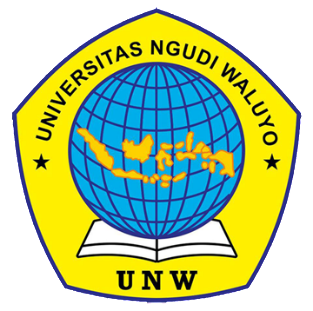 UJI AKTIVITAS ANTIOKSIDAN EKSTRAK KULIT BUAH NAGA MERAH (Hylocereus polyrhizus) DAN KULIT BUAH NAGA PUTIH (Hylocereus undatus) DENGAN METODE DPPH (1,1-difenil-2-2 pikrilhidrazil)SKRIPSIOleh JUMRATUN ULANIM 051191051COVERPROGRAM STUDI FARMASIFAKULTAS KESEHATANUNIVERSITAS NGUDI WALUYO2023UJI AKTIVITAS ANTIOKSIDAN EKSTRAK KULIT BUAH NAGA MERAH (Hylocereus polyrhizus) DAN KULIT BUAH NAGA PUTIH (Hylocereus undatus) DENGAN METODE DPPH (1,1-difenil-2-2 pikrilhidrazil)SKRIPSIdiajukan sebagai salah satu syarat untuk memperoleh gelar SarjanaOleh JUMRATUN ULANIM 051191051HALAMAN JUDULPROGRAM STUDI FARMASIFAKULTAS KESEHATANUNIVERSITAS NGUDI WALUYO2023HALAMAN PERSETUJUAN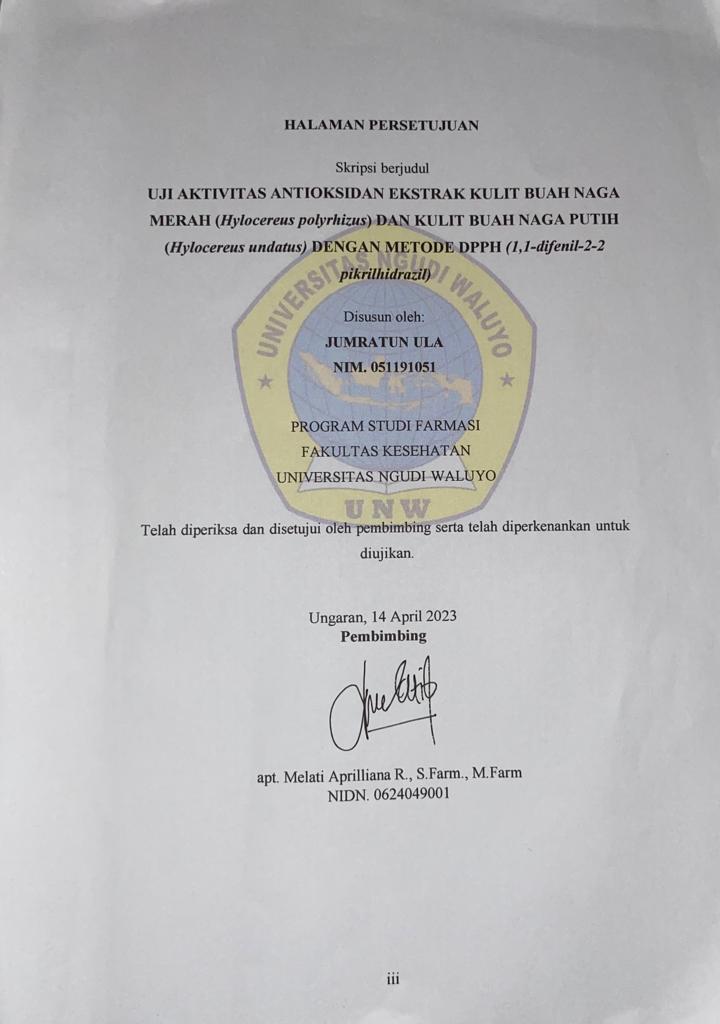 HALAMAN PENGESAHAN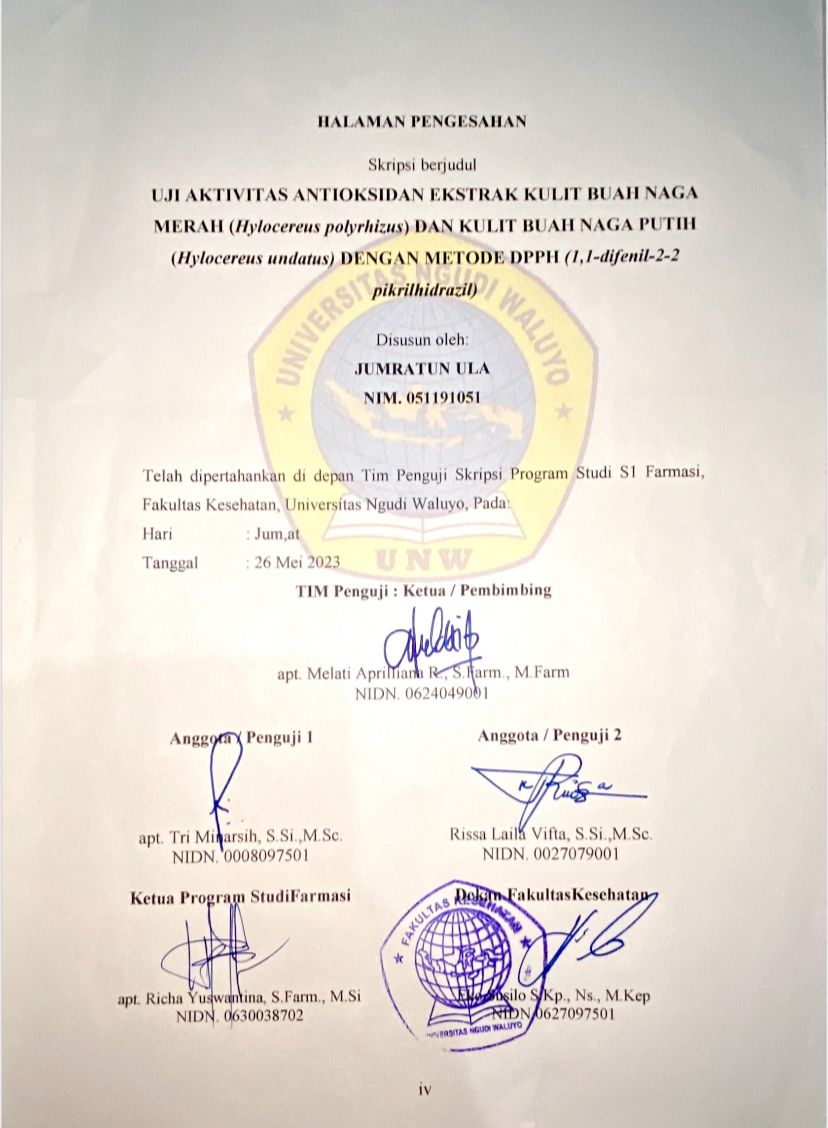 PERNYATAAN ORISINILITAS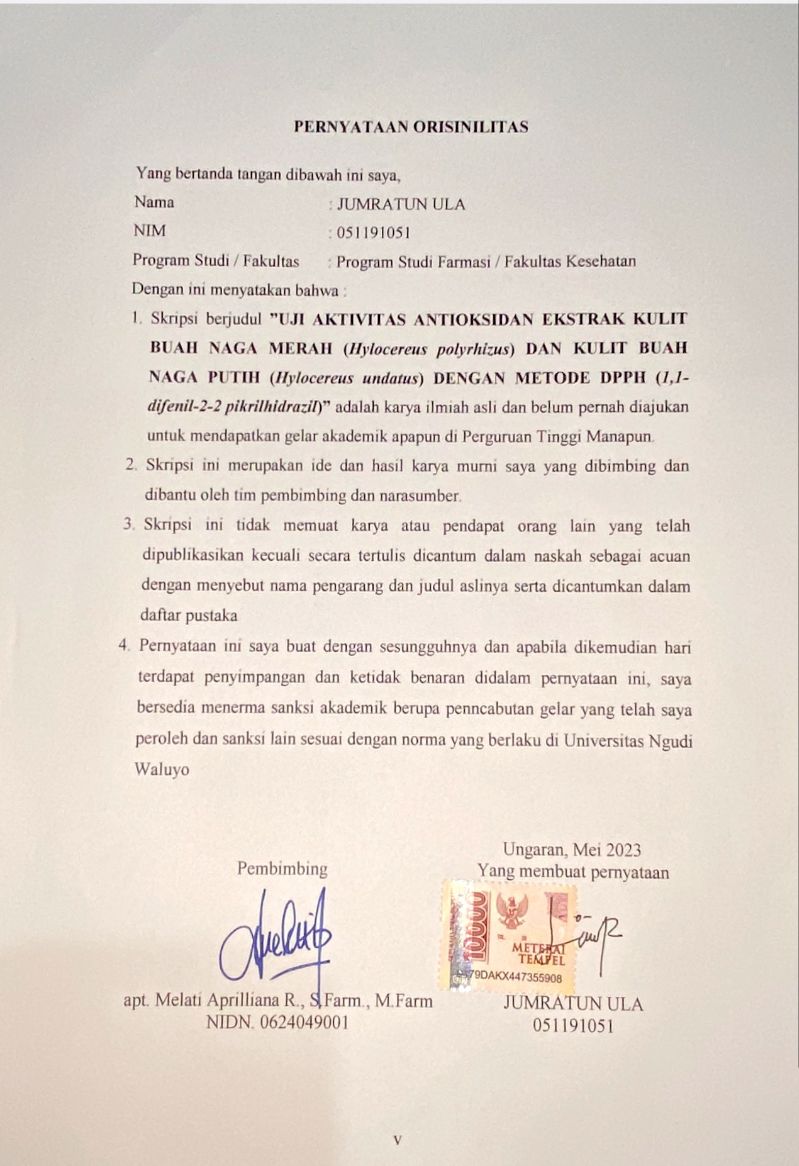 SURAT PERNYATAAN KESEDIAAN PUBLIKASI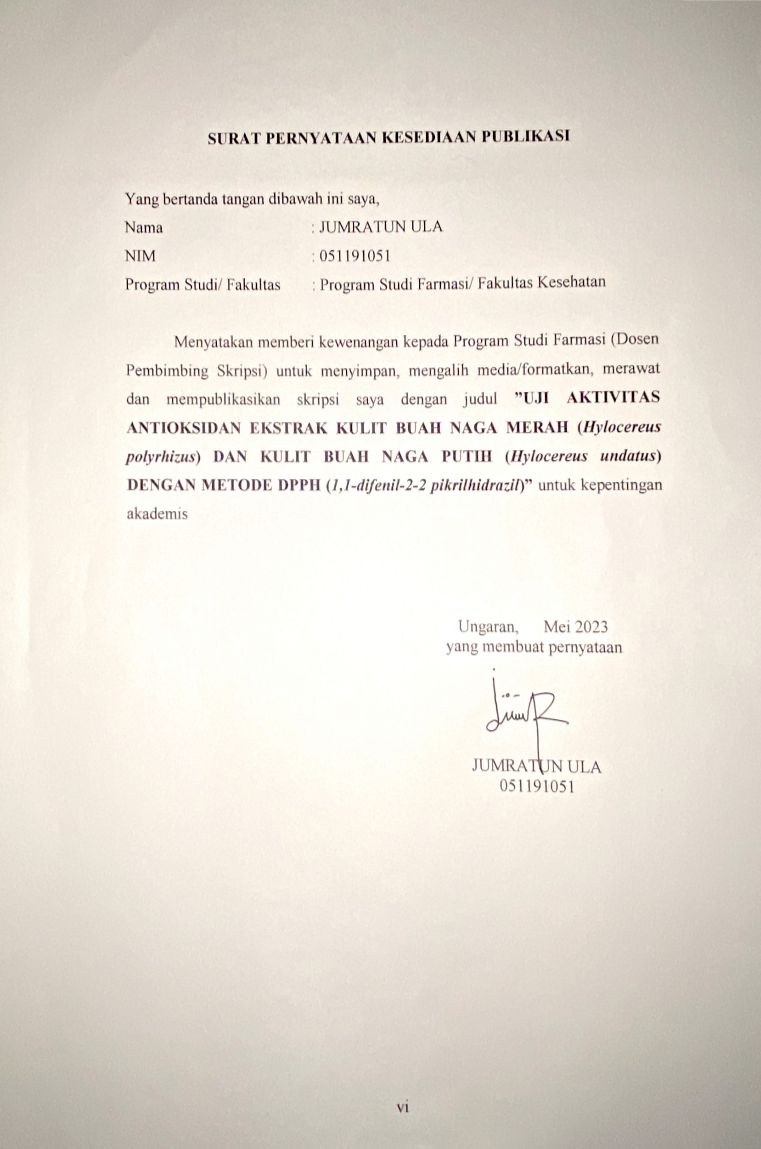 RIWAYAT HIDUP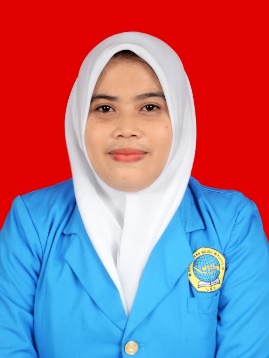 Universitas Ngudi WaluyoProgram Studi Farmasi, Fakultas KesehatanSkripsi, Maret 2023Jumratun Ula051191051UJI AKTIVITAS ANTIOKSIDAN EKSTRAK KULIT BUAH NAGA MERAH (Hylocereus polyrhizus) DAN KULIT BUAH NAGA PUTIH (Hylocereus undatus) DENGAN METODE DPPH (1,1-difenil-2-2 pikrilhidrazil)ABSTRAKLatar Belakang: Antioksidan adalah senyawa yang berguna untuk menetralisir peningkatan radikal bebas melindungi sel dari efek toksik yang dihasilkan. Pada penelitian ini menggunakan bahan alam pada kulit buah naga. Kulit buah naga merupakan limbah yang jarang dimanfaatkan, padahal kulit buah naga mengandung senyawa penangkap radikal bebas yang cukup tinggi. Tujuan untuk menganalisis aktivitas antioksidan yang lebih baik dan potensi antioksidan pada ekstrak kulit buah naga merah dan kulit buah naga putih berdasarkan nilai IC50.Metode: Penelitian ini merupakan penelitian eksperimental, ekstraksi menggunakan metode maserasi untuk menganalisis kandungan metabolit sekunder flavonoid, tannin, saponin, alkaloid dan fenol secara kualitatif dan aktivitas antioksidan menggunakan metode DPPH dengan konsentrasi 1, 2, 3, 4 dan 5 ppm secara kuantitatif dan analisis statistika dengan uji Oneway anova.Hasil: Ekstrak kulit buah naga merah dan kulit buah naga putih mengandung metabolit sekunder yaitu flavonoid, tanin, saponin, alkaloid dan fenol. Uji aktvitas antioksidan ekstrak kulit buah naga merah dengan nilai IC50 5,14 +  0,068, ekstrak kulit buah naga putih dengan nilai IC50 5,96 + 0,462. kuersetin dengan IC50 4,28  +  0,012. Hasil uji statistika dengan uji Oneway anova yaitu p-value >0,05 tidak berbeda signifikan.Kesimpulan: Potensi antioksidan ekstrak kulit buah naga merah dan kulit buah naga putih berpotensi sangat kuat. Dengan hasil uji statistika tidak terdapat perbedaan signifikan.Kata Kunci: Antioksidan, ekstraksi, Hylocereus polyrhizus, Hylocereus undatus.Ngudi Waluyo UniversityPharmacy Study Program, Faculty of HealthFinal Project, March 2023Jumratun Ula051191051ANTIOXIDANT ACTIVITY TEST OF RED DRAGON FRUIT (Hylocereus polyrhizus) AND WHITE DRAGON FRUIT (Hylocereus undatus) Peel USING DPPH METHOD (1,1-diphenyl-2-2 picrylhydrazyl) ABSTRACTBackground: Antioxidants are compounds that are useful for neutralizing increased free radicals to protect cells from the resulting toxic effects. In this study using natural ingredients on dragon fruit skin. Dragon fruit peel is a waste that is rarely used, even though dragon fruit peel contains high levels of free radical scavenging compounds. The aim was to analyze better antioxidant activity and antioxidant potential in extracts of red dragon fruit skin and white dragon fruit skin based on the IC50 value.Methods: This research is an experimental study, extraction using the maceration method to analyze the content of secondary metabolites of flavonoids, tannins, saponins, alkaloids and phenols qualitatively and antioxidant activity using the DPPH method with concentrations of 1, 2, 3, 4 and 5 ppm quantitatively and analysis statistics with the Oneway ANOVA test.Results: Red dragon fruit peel and white dragon fruit peel extracts contained secondary metabolites, namely flavonoids, tannins, saponins, alkaloids and phenols. Antioxidant activity test of red dragon fruit peel extract with IC50 value of 5.14 + 0.068, white dragon fruit peel extract with IC50 value of 5.96 + 0.462. quercetin with IC50 4.28 + 0.012. The statistical test results with the Oneway ANOVA test, namely p-value > 0.05, were not significantly different.Conclusion: The antioxidant potential of red dragon fruit peel extract and white dragon fruit peel is potentially very strong. With the results of statistical tests there is no significant difference.Keywords: Antioxidants, extraction, Hylocereus polyrhizus, Hylocereus undatus.KATA PENGANTARAssalamualaikum Warahmatullahi WabrakatuhAlhamdulillah puji dan syukur kepada Allah SWT zat yang hanya kepada-Nya memohon pertolongan atas nikmat, rahmat dan kasih sayang-Nya, sehingga penulis dapat menyelesaikan penelitian dan menyusun skripsi yang berjudul “UJI AKTIVITAS ANTIOKSIDAN EKSTRAK KULIT BUAH NAGA MERAH (Hylocereus polyrhizus) DAN KULIT BUAH NAGA PUTIH (Hylocereus undatus) DENGAN METODE DPPH (1,1-difenil-2-2 pikrilhidrazil)’’Skripsi ini disusun sebagai salah satu syarat memperoleh gelar Sarjana Farmasi di Program Studi Farmasi, Fakultas Kesehatan, Universitas Ngudi Waluyo. Tentunya dalam menyusun skripsi ini penulis mendapat bimbingan, bantuan, masukan serta doa dari berbagai pihak. Oleh karena itu pada kesempatan ini penulis ingin menyampaikan rasa hormat dan ucapan terima kasih kepada:Prof. Dr. Subyantoro, M. Hum selaku Rektor Universitas Ngudi WaluyoEko Susilo, S. Kep., Ns., M. Kes. selaku Dekan Fakultas Kesehatan Universitas Ngudi Waluyoapt. Richa Yuswantina, S. Farm., M. Si selaku Ketua Program Studi S1 Farmasi Universitas Ngudi Waluyoapt. Richa Yuswantina, S. Farm., M. Si selaku Dosen Pembimbing Akademikapt. Melati Aprilliana R., S. Farm., M. Farm., selaku Dosen Pembimbing yang telah meluangkan waktunya untuk membimbing, memberikan arahan, saran dan dukungan dalam menyusun skripsi ini.apt. Tri Minarsih, S.Si., M.Sc sebagai dosen penguji 1 yang telah membimbing, memberikan masukan dan saran serta meluangkan waktunya untuk membimbing penyusunan skripsi ini.Rissa Laila Vifta S.Si., M.Sc sebagai penguji 2 yang telah membimbing, memberikan masukan serta meluangkan waktunya untuk membimbing penyusunan skripsi ini.Seluruh Dosen dan Staf Pengajar Universitas Ngudi Waluyo yang telah memberikan ilmu bermanfaat dalam menyelesaikan skripsi ini.Terima kasih yang sebesar-besarnya kepada Ayah Ibu serta adik tercinta yang selalu memberikan motivasi, semangat, serta do’a yang tiada hentinya.Teman – teman seperjuangan wiwik, cristina, anita, chaca, novita, sherin, dll, terimakasih karna sudah saling menyemangati.Semoga Allah SWT senantiasa membalas kebaikan yang telah diberikan dan menjadi amal ibadah. Penulis berharap semoga skripsi ini bermanfaat bagi kemajuan ilmu pengetahuan dan menambah ilmu pengetahuan bagi kita semua.Wassalamualaikum Warahmatullahi WabarakatuhDAFTAR ISIDAFTAR GAMBARGambar 2. 1 Buah Naga Merah	8Gambar 2. 2 Buah Naga Putih	12Gambar 2. 3 Struktur umum flavonoid	19Gambar 2. 4 Struktur Tanin	21Gambar 2. 5 Struktur Alkaloid	22Gambar 2. 6 Struktur Saponin	23Gambar 2. 7 Struktur Fenol	23Gambar 2. 8 Struktur kuersetin	28Gambar 2. 9 Mekanisme reaksi DPPH dan antioksidan	29Gambar 2. 10 Kerangka Teori	33Gambar 2. 11 Kerangka Konsep	34DAFTAR TABELTabel 4. 1 Hasil Perolehan Rendeman Ekstrak	52Tabel 4. 2 Hasil pengujian  kadar air simplisia dan ekstrak kulit buah naga merah dan kulit buah naga putih	53Tabel 4. 3 Hasil pengujian kadar abu simplisia kulit buah naga merah dan kulit buah naga putih	54Tabel 4. 4 Uji Bebas Etanol Ekstrak Kulit Buah Naga Merah Dan Ekstrak Kulit Buah Naga Putih	56Tabel 4. 5 Hasil Organoleptis Ekstrak Kulit Buah Naga Merah	56Tabel 4. 6 Hasil skrining fitokimia ekstrak kulit buah naga merah dan  ekstrak kulit buah naga putih	57Tabel 4. 7 Hasil Penentuan Operating Time	60Tabel 4. 8 Hasil Uji Aktivitas Antioksidan Kuersetin	63Tabel 4. 9 Hasil uji aktivitas antioksidan ekstrak kulit buah naga merah	64Tabel 4. 10 Hasil uji aktivitas antioksidan ekstrak kulit buah naga putih	64Tabel 4. 11 Hasil Uji Normalitas-Shapiro Wilk	65Tabel 4. 12 Hasil Uji Homogenitas	65Tabel 4. 13 Hasil Uji One Way ANOVA	66Tabel 4. 14 Hasil Uji LSD	66DAFTAR LAMPIRANLampiran 1. 	Hasil determinasi tanaman	80Lampiran 2. 	Perhitungan quersetin dan sampel	85Lampiran 3. 	Pembuatan simplisia	87Lampiran 4. 	Proses pembuatan ekstrak	88Lampiran 5. 	Uji kadar air simplisia, ekstrak, bebas etanol	89Lampiran 6. 	Perhitungan kadar abu	91Lampiran 7. 	Skrining fitokimia ekstrak kulit buah naga merah dan kulit buah naga putih	92Lampiran 8. 	Pembuatan larutan DPPH dan Kuersetin	94Lampiran 9. 	Penentuan aktivitas antioksidan	95Lampiran 10. 	Analisis antioksidan (nilai IC50) dengan SPSS	106Lampiran 11 	Surat keterangan cek turniti plagiarisme	113Lampiran 12 	Toefle	114Lampiran 13 	Lembar konsultasi	115BAB I 
PENDAHULUANLatar BelakangPada era modern dengan perkembangan teknologi dan ilmu pengetahuan, terjadi perubahan pola hidup masyarakat yang berdampak buruk bagi kesehatan, seperti konsumsi makanan dengan nutrisi tidak seimbang, kurang olahraga dan istirahat, kebiasaan merokok dan minum-minuman beralkohol. Kondisi lingkungan sekitar yang memburuk seperti banyaknya polusi akan menyebabkan penurunan kualitas hidup masyarakat sehingga tubuh membutuhkan antioksidan alami yang digunakan untuk menetralisir radikal bebas (Arnanda dan Nuwarda, 2019).Radikal bebas mampu secara langsung dan tidak langsung menginduksi stress oksidatif dalam tubuh. Hasil penelitian terdahulu juga melaporkan bahwa stress oksidatif dikaitkan dengan jantung koroner, penuaan, kanker, dan lain-lain. Adapun penggolongan radikal bebas terbagi menjadi radikal bebas endogen dan radikal bebas eksogen. Radikal bebas oksigen terbentuk karena pengaruh diluar tubuh. Bahan dasar radikal bebas masuk ke dalam tubuh antara lain obat-obatan (kemoterapeutika), udara (pestisida, polusi udara, asap rokok, minum alkohol). Pada pencemaran udara Sebagian radikal bebas menyusup dalam tubuh dan terbentuknya pada saat udara yang tercemar mulai menembus membrane sel (Mutiasari et al, 2016).Radikal bebas merupakan molekul yang memiliki elektron tak berpasangan pada orbital luarnya sehingga bersifat sangat reaktif. Radikal bebas pada konsentrasi yang tinggi dapat menghasilkan stress oksidatif yang menyebabkan kerusakan struktur sel, temasuk kerusakan lipid, protein dan DNA. Sumber radikal bebas dapat berasal dari paparan sinar UV, bahan kimia, polusi, debu, dan juga asap. Radikal bebas juga dapat berasal dari metabolisme tubuh itu sendiri. Di dalam tubuh, radikal bebas mampu merusak kesehatan kulit dan mengakibatkan kulit mengalami dehidrasi, penuaan dini, warna kulit tidak merata bahkan kanker kulit (Winahyu et al, 2019). Radikal bebas dapat ditangkal oleh antioksidan dengan kemampuannya untuk menangkap dan menstabilkan radikal bebas (Husna et al, 2018).Antioksidan adalah senyawa yang berguna untuk menetralisir peningkatan radikal bebas melindungi sel dari efek toksik yang dihasilkan dan juga dapat berkontribusi dalam pencegahan penyakit-penyakit  Antioksidan dibagi menjadi dua yaitu antioksidan sintetik dan antioksidan alami. Antioksidan sintetik yang paling sering digunakan Propil Galat (PG), Butylated Hydroxyanisole (BHA), Butylated Hydroxytoluene (BHT) dan Tertbutyl Hydroquinone (TBHQ)  Antioksidan sintetik memberi dampak negatif pada kesehatan manusia seperti gangguan fungsi hati, paru, mukosa usus dan keracunan (Sari et al., 2018). Antioksidan alami berasal dari setiap bagian tumbuhan seperti pada kulit kayu, batang, daun, bunga, buah dan akar (Saefudin et al., 2013).Pada penelitian ini antioksidan alami yang akan diteliti adalah kulit buah naga merah dan kulit buah naga putih. Penggunaan antioksidan alami dari alam dikarenakan prevalensi penyakit yang disebabkan radikal bebas semakin meningkat dan pemanfaatan sumber daya alam untuk penemuan tanaman yang memiliki aktivitas sebagai antioksidan   Penggunaan kulit buah naga pada penelitian dikarenakan kulit dari buah naga merupakan limbah yang jarang dimanfaatkan, padahal kulit buah naga masih mengandung senyawa penangkap radikal bebas yang cukup tinggi (Martati dan Devita, 2016). Metabolit sekunder pada kulit buah naga merah dan kulit buah naga putih yang memiliki aktivitas sebagai antioksidan diantaranya adalah flavonoid, alkaloid, saponin, tanin dan fenolik  Berdasarkan penelitian yang dilakukan oleh Niah & Helda (2016) yang menyatakan ekstrak kulit buah naga merah dengan konsentrasi 1%  memberikan persentase aktivitas antioksidan dengan nilai IC50 31.040 ppm. Penelitian tersebut membuktikan bahwa kulit buah naga merah memiliki aktivitas antioksidan (Niah dan Baharsyah, 2018). berdasarkan penelitian Fidrianny et al (2014) menyatakan bahwa kulit buah naga putih ekstrak etanol 50 /mL %inhibisinya adalah 52,27% . Pada ekstrak etanol 70% kulit buah naga merah menghasilkan rendemen 10% sedangkan pada ekstrak etanol 96% kulit buah naga merah menghasilkan rendemen 8%. Perbedaan rendemen dari kedua ekstrak etanol kulit buah naga merah tersebut dipengaruhi oleh senyawa metabolit sekunder yang dikandung memiliki tingkat kepolaran terhadap pelarut yang berbeda-beda (Pujiastuti dan Zeba, 2021).Metode uji aktivitas antioksidan yang digunakan pada penelitian ini adalah metode DPPH. Metode DPPH hanya memerlukan sedikit sampel, cepat, sederhana dan peka untuk mengevaluasi aktivitas daya antioksidan dari senyawa dari bahan alam (Rhido, 2013). metode yang dapat digunakan untuk    mengukur aktivitas antioksidan meliputi DPPH, ABTS dan FRAP Ketiga metode tersebut menggunakan prinsip yang sama yaitu kemampuan   senyawa antioksidan mereduksi radikal bebas atau oksidator. Perbedaannya pada  senyawa radikal  bebas  yang  digunakan  yaitu  ABTS dan DPPH,    sedangkan FRAP menguji kemampuan senyawa antioksidan mereduksi  Ferri  yang  merupakan  katalis oksidasi (oksidator) (Theafelicia dan Wulan, 2023).Berdasarkan uraian tersebut maka perlu dilakukan penelitian mengenai uji aktivitas antioksidan ekstrak kulit buah naga merah (Hylocereus polyrhizus) dan ekstrak kulit buah naga putih (Hylocereus undatus) dengan metode DPPH (1,1-difenil-2-2 pikrilhidrazil) dan ditetapkan aktivitasnya dengan nilai Inhibition Concentration (IC50). Rumusan MasalahBerdasarkan latar belakang diatas, maka dapat diperoleh rumusan masalah sebagai berikut:Manakah aktivitas antioksidan yang lebih baik antara ekstrak kulit buah naga merah (Hylocereus polyrhizus) dan ekstrak kulit buah naga putih (Hylocereus undatus) berdasarkan nilai IC50?Bagaimana potensi antioksidan ekstrak kulit buah naga merah (Hylocereus polyrhizus) dan kulit buah naga putih (Hylocereus undatus) berdasarkan nilai IC50?Apakah ada perbedaan signifikan aktivitas antioksidan ekstrak kulit buah naga merah (Hylocereus Polyrhizus) dan ekstrak kulit buah naga putih (Hylocereus undatus)?Tujuan PenelitianTujuan umum Untuk mengetahui aktivitas antioksidan yang lebih baik dan potensi antioksidan ekstrak kulit buah naga merah (Hylocereus polyrhizus) dan buah naga putih (Hylocereus undatus) dengan metode DPPH yang ditunjukkan dengan nilai IC50.Tujuan khususMenganalisis aktivitas antioksidan kulit buah naga merah (Hylocereus polyrhizus) dan kulit buah naga putih (Hylocereus undatus) dalam menghambat radikal bebas dengan metode DPPH berdasarkan nilai IC50.Menganalisis potensi antioksidan ekstrak kulit buah naga merah (Hylocereus polyrhizus) dan kulit buah naga putih (Hylocereus undatus) yang dinyatakan dengan nilai IC50.Manfaat penelitian Manfaat dari penelitian ini adalah:Bagi ilmu pengetahuanMemperkaya data ilmiah mengenai obat tradisional di IndonesiaMemberikan Informasi tanaman yang dapat bermanfaat sebagai antioksidan Bagi penelitiMenambah pengetahuan tentang antioksidan dari ekstrak kulit buah naga merah (Hylocereus polyrhizus) dan ekstrak kulit buah naga putih (Hylocereus undatus) dengan metode DPPH.Dapat dijadikan sebagai media untuk menguji kemampuan peneliti dalam menginplemasikan ilmu yang diperoleh.Bagi masyarakatMemberikan informasi kepada masyarakat tentang obat tradisional yang dapat digunakan sebagai antioksidan alami.Menunjukkan manfaat dari ekstrak kulit buah naga merah (Hylocereus polyrhizus) dan buah naga putih (Hylocereus undatus), sebagai obat tradisional yang dapat menyembuhkan penyakit.BAB II 
TINJAUAN PUSTAKAKajian TeoriTanaman Buah Naga merah (Hylocereus polyrhizus)Sistematika TanamanBuah naga (dragon fruit) termasuk dalam kelompok tanaman kaktus atau family Cactaceae dan subfamily Cactoideae. Dalam subfamily ini terdapat beberapa genus, sedangkan buah naga termasuk dalam genus Hylocereus. Genus ini terdiri atas sekitar 16 spesies dan dua diantaranya memiliki buah yang komersial yaitu Hylocereus undatus (berdaging putih) dan Hylocereus polyrhizus (berdaging merah) .Taksonomi buah naga merah :Kingdom 	: Plantae (Tanaman)Subkingdom 	: TracheobiontaSuperdivision 	: SpermathopytaDivisi 	: MagnoliophytaKelas 	: MagnoliopsidaSubkelas 	: CaryophyllidaeOrdo 	: CaryophyllalesFamili 	: CactaceaeSubfamili 	: CactoideaeSuku 	: HylocereaeSubsuku 	: HylocerenaeGenus 	:	Hylocereus (Berger) Britt. & Rose- Nightblooming cactusJenis 	: Hylocereus polyrhizusMorfologi TanamanTumbuhan buah naga merah (Hylocereus polyrhizus) merupakan buah dari tanaman sejenis kaktus yang bernama Hylocereus dan Selenicereus. Tanaman ini berasal dari Meksiko, Amerika Tengah, dan Amerika Selatan bagian Utara. Di daerah asalnya, buah naga terkenal dengan sebutan pitahaya atau pitahaya roja. Tanaman ini merupakan jenis tanaman yang merambat dan tergolong tanaman tidak lengkap. Artinya, tidak seperti tumbuhan pada umumnya. Tanaman buah naga tidak memiliki daun, tetapi hanya akar, batang, biji, cabang, bunga dan buah (Winahyu et al, 2021). 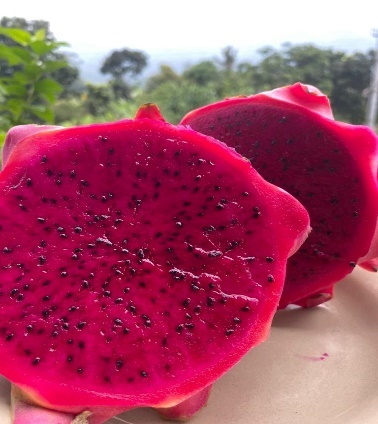 Gambar 2. 1 Buah Naga Merah (Sumber : Dokumentasi Pribadi, 2022)Batang mencapai panjang 70 cm dengan diameter 3-7 cm memiliki 3 rusuk, memiliki banyak cabang, selalu ditemukan dalam keadaan membentuk kumpulan, menggantung pada cabang pohon, memiliki akar sepanjang sisi datar pada batang, memiliki warna hijau keabuan. Duri berjumlah 2 sampai 4, berukuran sangat pendek, berwarna kecoklatan, biasanya disertai dengan dua rambut putih atau bulu. Tumbuhan ini tidak memilki daun. Kuncup bunga muda berbentuk bulat dan berwarna ungu. Bunga berwarna putih berukuran besar panjangnya sekitar 20-30 cm, berbau harum, memiliki jumlah kelopak yang banyak, berbentuk seperti terompet, sepals berwarna hijau kadang dengan batas merah, benang sari banyak, dasar bunga ditutupi dengan sisik yang saling tumpang tindih, bunganya hanya terbuka pada malam hari, mekar pada bulan Mei sampai September. Buahnya berwarna merah keunguan, panjang 5-10 cm, lebar 6-8 cm, memiliki sisik, dan dapat dimakan Kandungan kimiaVitamin B1, Vitamin B2, Vitamin B3 dan Vitamin C, flavonoid, tiamin, niasin, pyridoxine, kobalamin, fenol, betasianin, polifenol, karoten dan fitoalbumin yang beberapa diantaranya merupakan senyawa antioksidan (Utami et al., 2020).Khasiat tanaman Buah naga sangat bermanfaat bagi kesehatan karena kaya dengan zat gizi dan senyawa antioksidan. Berbagai hasil penelitian ilmiah menunjukkan bahwa buah naga sangat bermanfaat untuk kesehatan seperti menjaga kesehatan pencernaan, mengurangi resiko kanker, menurunkan kadar kolesterol dan meningkatkan kesehatan jantung, mengontrol gula darah dan mengurangi risiko diabetes, meningkatkan sistem kekebalan tubuh (Aryanta, 2022).Tanaman buah naga putih (Hylocereus undatus)Sistematika TanamanBuah naga (dragon fruit) termasuk dalam kelompok tanaman kaktus atau family Cactaceae dan subfamily ahaylocereanea. Dalam subfamily ini terdapat beberapa genus, sedangkan buah naga termasuk dalam genus Hylocereus. Genus ini terdiri atas sekitar 16 spesies dan dua diantaranya memiliki buah yang komersial yaitu Hylocereus undatus (berdaging putih) dan Hylocereus costaricensis (berdaging merah) (Mariati et al., 2022).Taksonomi buah naga putih :Kingdom	: Plantae (Tanaman)Subkingdom 	: TracheobiontaSuperdivision 	: SpermathopytaDivisi 	: MagnoliophytaKelas 	: MagnoliopsidaSubkelas 	: CaryophyllidaeOrdo 	: CaryophyllalesFamili 	: CactaceaeSubfamili 	: CactoideaeSuku 	: HylocereaeSubsuku 	: HylocerenaeGenus 	: 	Hylocereus (Berger) Britt. & Rose - Nightblooming cactusJenis 	:  Hylocereus undatus  (Baihaqie et al., 2021).Morfologi TanamanTumbuhan buah naga putih (Hylocereus undatus) merupakan buah dari tanaman sejenis kaktus yang bernama Hylocereus dan Selenicereus. Tanaman ini berasal dari Meksiko, Amerika Tengah, dan Amerika Selatan bagian Utara. Di daerah asalnya, buah naga terkenal dengan sebutan pitahaya atau pitahaya roja. Tanaman ini merupakan jenis tanaman yang merambat dan tergolong tanaman tidak lengkap. Artinya, tidak seperti tumbuhan pada umumnya. Tanaman buah naga tidak memiliki daun, tetapi hanya akar, batang, biji, cabang, bunga dan buah (Winahyu et al., 2021). 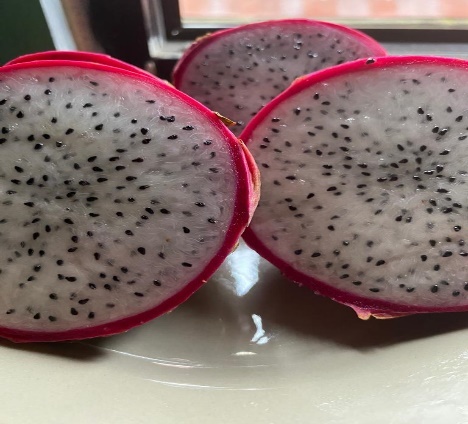 Gambar 2. 2 Buah Naga Putih (Sumber : Dokumentasi Pribadi 2022)Batang mencapai panjang 70 cm dengan diameter 3-7 cm memiliki 3 rusuk, memiliki banyak cabang, selalu ditemukan dalam keadaan membentuk kumpulan, menggantung pada cabang pohon, memiliki akar sepanjang sisi datar pada batang, memiliki warna hijau keabuan. Duri berjumlah 2 sampai 4, berukuran sangat pendek, berwarna kecoklatan, biasanya disertai dengan dua rambut putih atau bulu. Tumbuhan ini tidak memilki daun. Kuncup bunga muda berbentuk bulat dan berwarna ungu. Bunga berwarna putih berukuran besar panjangnya sekitar 20-30 cm, berbau harum, memiliki jumlah kelopak yang banyak, berbentuk seperti terompet, sepals berwarna hijau kadang dengan batas merah, benang sari banyak, dasar bunga ditutupi dengan sisik yang saling tumpang tindih, bunganya hanya terbuka pada malam hari, mekar pada bulan Mei sampai September. Buahnya berwarna merah keunguan, panjang 5-10 cm, lebar 6-8 cm, memiliki sisik, dan dapat dimakan Kandungan kimiaKulit buah naga putih mempunyai kandungan kimia flavonoid, tanin, saponin, alkaloid dan fenol (Anggraini et al., 2017).Khasiat kulit buah naga Kulit buah naga putih mengandung senyawa aktif yang dapat melenturkan pembuluh darah. Manfaat kulit buah naga yang lain untuk mengobati tumor dan mengetahui ada tidaknya kandungan borak dan formalin di dalam makanan sebagai perlindungan pembuluh darah mikro  Kulit buah naga memiliki kandungan zat yang baik untuk tubuh, khususnya zat yang berperan untuk menurunkan kadar kolesterol total darah seperti senyawa antioksidan (fenol, flavonoid, vitamin C, dan betasianin), vitamin B3 (niasin), serat, MUFA (monounsaturated fatty acid) dan PUFA (poly-unsaturated fatty acid) .Pembuatan Simplisia Definisi simplisiaSimplisia adalah bahan alamiah yang dipergunakan sebagai obat yang belum mengalami pengelolahan apapun dan kecuali dinyatakan lain simplisia merupakan bahan yang dikeringkan. Pengeringan dapat dilakukan dengan penjemuran di bawah sinar matahari, diangin-angin atau menggunakan oven, kecuali dinyatakan suhu lain pengeringan dengan oven tidak lebih dari 60° (Farmakope, 2017).Simplisia dibedakan menjadi tiga, yaitu simplisia nabati, simplisia hewani dan simplisia pelican (mineral). Simplisia nabati adalah simplisia yang berupa tumbuhan utuh atau bagian tumbuhan. Simplisia hewani adalah simplisia yang dapat berupa hewan utuh atau zat-zat yang berguna yang dihasilkan oleh hewan dan belum berupa bahan kimia muruni, misalnya minyak ikan dan madu. Simplisa pelikan atau mineral adalah simplisia berupa bahan pelikan atau mineral yang belum diolah atau telah diolah dengan cara sederhana dan belum berupa bahan kimia murni, contoh serbuk seng dan serbuk tembaga (Utami et al., 2013).Simplisia yang aman dan berkhasiat adalah simplisia yang tidak mengandung bahaya kimia, mikrobiologis dan bahaya fisik, serta pengandung zat aktif yang berkhasiat. Ciri simplisia yang baik adalah dalam kondisi kering (kadar air <10%) bila diremas bergemerisik dan berubah menjadi serpihan atau mudah dipatahkan dan simplisia buah dan rimpang (irisan) bila diremas mudah dipatahkan. Ciri lain dari simplisia yang baik adalah tidak berjamur, dan berbau khas menyerupai bahan segarnya (Herawati et al., 2012).Pembuatan simplisiaPemanenan Pemanenan buah naga dilakukan ketika kulit buah naga berwarna merah merata dan telah masak optimal. Pemanenan buah biasanya menggunakan gunting agar pangkal buah dan pilar tidak rusak. ada beberapa prosedur yang harus diperhatikan yaitu pemilihan buah siap petik dan cara pemetikan. Untuk pemanenan pertama waktu yang digunakan biasanya 11 bulan dan buah yang diambil pertanaman hanya 2. Kriteria buah yang dipanen yaitu yang mempunyai tanda – tanda buah yang yang warna kulitnya sudah menjadi merah tua atau merah mengkilap, mahkota bunga sudah mengerut atau mengecil dan jumbai buah sudah berubah menjadi kemerahan. Jika sudah mengetahui ciri – ciri buah yang telah masak panen langkah selanjutnya yaitu pemetikan buahPengumpulan Buah naga yang sudah dipanen dikumpulkan dan disortasi basah.Sortasi basahSortasi basah dilakukan untuk memisahkan kotoran-kotoran atau bahan-bahan asing lainnya dari tumbuhan, sebelum pencucian dengan cara membuang bagian-bagian yang tidak perlu sebelum pengeringan, sehingga didapatkan herbal yang layak untuk digunakan.Pencucian Pencucian dilakukan untuk menghilangkan tanah dan pengotor lainnya yang melekat pada tumbuhan. Pencucian dilakukan dengan menggunakan air bersih dan dilakukan sesingkat mungkin agar tidak menghilangkan zat berkhasiat dari tumbuhan tersebut.Perajangan perajangan untuk mempermudah proses pengeringan, pengepakan dan penggilingan. Sebelum dirajang tumbuhan dijemur dalam keadaan utuh selama 1 hari. Perajangan dapat dilakukan dengan pisau, dengan alat mesin perajang khusus sehingga diperoleh irisan tipis atau potongan dengan ukuran yang dikehendaki.Pengeringan Pengeringan dilakukan dengan cara dikering anginkan, terpapar cahaya matahari tidak langsung, dan Dengan menggunakan Oven Pengeringan ini berlangsung hingga diperolehkadar air ≤ 10%. Sortasi kering Sortasi kering dilakukan untuk memisahkan benda-benda asing seperti bagian-bagian tanaman yang tidak diinginkan dan pengotoran-pengotoran lain yang masih ada dan tertinggal pada simplisia kering.PenyimpananSelama penyimpanan ada kemungkinan terjadi kerusakan pada simplisia. Untuk itu dipilih wadah yang bersifat tidak beracun dan tidak bereaksi dengan isinya sehingga tidak menyebabkan terjadinya reaksi serta penyimpangan warna, bau, rasa dan sebagainya pada simplisia. Penyimpanan simplisia kering biasanya dilakukan pada suhu kamar (15 sampai 30) (Wahyuni et al., 2014).EkstraksiEkstraksi adalah proses dimana satu atau lebih komponen dipisahkan secara selektif dari sebuah cairan atau padatan menggunakan pelarut yang tidak dapat larut. Proses pemisahan tersebut bergantung pada kelarutan dari tiap komponen. Dari proses ekstraksi akan menghasilkan dua fase, yaitu fase ekstrak dan fase rafinat. Setelah itu untuk regenerasi pelarut, perlu dilakukan langkah pemisahan lain, misalnya distilasi Maserasi merupakan metode ekstraksi dengan proses perendaman bahan dengan pelarut yang sesuai dengan senyawa aktif yang akan diambil dengan pemanasan rendah atau tanpa adanya proses pemanasan. Faktor-faktor yang mempengaruhi ekstraksi antara lain waktu, suhu, jenis pelarut, perbandingan bahan dan pelarut, dan ukuran partikel. Pada saat proses perendaman bahan akan terjadi pemecahan dinding sel dan membran sel yang diakibatkan oleh perbedaan tekanan antara luar sel dengan bagian dalam sel sehingga metabolit sekunder yang ada dalam sitoplasma akan pecah dan terlarut pada pelarut organik yang digunakan Umumnya ekstraksi metode maserasi menggunakan suhu ruang pada prosesnya, namun dengan menggunakan suhu ruang memiliki kelemahan yaitu proses ekstraksi kurang sempurna yang menyebabkan senyawa menjadi kurang terlarut dengan sempurna. Dengan demikian perlu dilakukan modifikasi suhu untuk mengetahui perlakuan suhu agar mengoptimalkan proses ekstraksi Metabolit Sekunder pada Tanaman Kulit buah naga merah dan kulit buah naga putih mengandung metabolit sekunder flavonoid, tanin, saponin, alkaloid dan fenol.Flavonoid Flavonoid merupakan salah satu jenis komponen yang terkandung dalam tanamn, dan dapat ditemukan pada semua tanaman vaskuler. Flavonoid adalah komponen yang mempunyai berat molekul redah, dan pada dasarnya merupakan phenylbenzopyrones (phenylchromones) dengan berbagai variasi pada struktur dasarnya, yaitu 3 cincin utama yang saling melekat. Struktur dasar ini terdiri dari dua cincin benzene (A dan B) yang dihubungkan melalui cincin heterosiklin piran atau piron (dengan ikatan ganda) yang disebut “C”. struktur dasar flavonoid adalah rangkaian cincin karbon C6C3C6 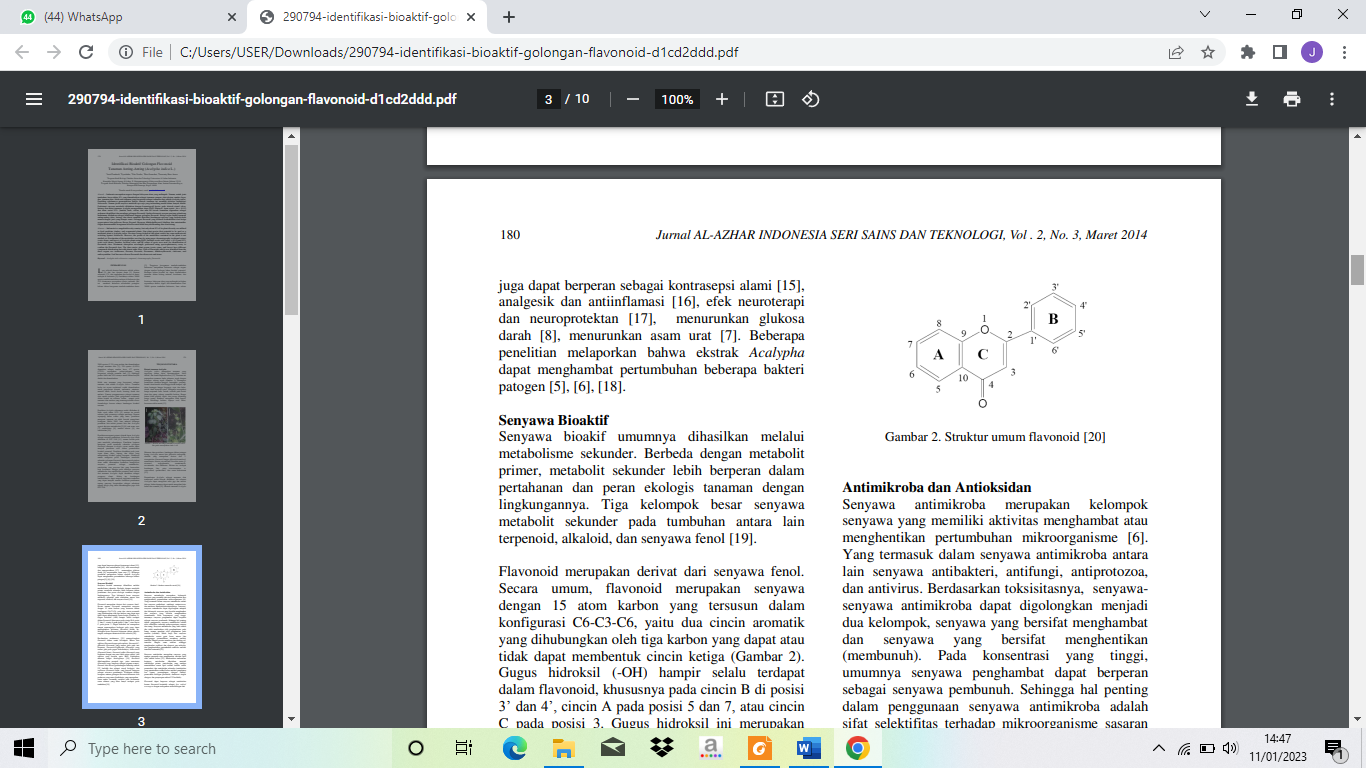 Gambar 2. 3 Struktur umum flavonoidFlavonoid merupakan salah satu golongan metabolit sekunder yang dihasilkan oleh tanaman yang termasuk dalam kelompok besar polifenol. Senyawa ini terdapat pada semua bagian tanaman termasuk daun, akar, kayu, kulit, tepung sari, nektar, bunga, buah, dan biji. Flavonoid mempunyai kemampuan sebagai penangkap radikal bebas dan menghambat oksidasi lipid Mekanisme aksi flavonoid sebagai antioksidan eksogen lainnya adalah melalui pengkelatan elemen logam transisi karena flavonoid memiliki sifat pengkelatan, yang diaktifkan untuk mengikat ion logam pada tubuh manusia untuk mencegah mereka dapat diakses untuk oksidasi, seperti senyawa kuersetin yang digunakan untuk pengkelatan ion logam yaitu Fe2+ dan Cu2+ yang berperan penting dalam formasi radikal bebas (Quinzheilla dan Fajri, 2019).Flavonoid juga dapat bertindak sebagai inhibitor enzim yang berguna untuk pembentukan radikal bebas seperti xanthine oksidase, lipoksigenase, protein kinase C, dan siklooksigenase. Induksi enzim antioksidan endogen merupakan mekanisme aksi lainnya yang dimiliki flavonoid. Enzim metabolisme fase II (UDP-glukuronosiltransferase, sulfotransferase, N-acetyltrasnferase, glutathione S-trasnferase dan metyltransferase) adalah enzim yang paling defensive terhadap intraseluler xenobiotic (Arnanda dan Nuwarda, 2019).TaninTanin merupakan senyawa organik yang terdiri dari campuran polifenol kompleks dengan protein, dibangun dari elemen C, H dan O. Tanin adalah suatu senyawa polifenol yang terdiri dari dua jenis yaitu tanin terhidrolisis dan tanin terkondensasi, namun yang paling dominan dalam tanaman adalah tanin terkondensasi (Faturrahman dan Musfiroh, 2018). Tanin memiliki struktur senyawa yang terdiri dari cincin benzena (C6) yang berikan dengan gugus hidroksil (-OH) dan memiliki peranan biologis yang besar karena sebagai pengendap protein dan penghelat logam (Wartono et al., 2021). Senyawa tanin memiliki sifat polar sehingga dapat larut dalam pelarut polar seperti etanol, metanol, air dan aseton (Halimu et al., 2017).Sifat fisika pada tanin jika dilarutkan ke dalam air akan membentuk koloid dan memiliki rasa asam dan sepat sedangkan sifat kimia tanin merupakan senyawa kompleks dalam bentuk campuran yang sukar dipisahkan sehingga sukar mengkristal dan mempunyai aksi astrigensia, antiseptik dan pemberi warna (Irianty dan Yenti, 2014).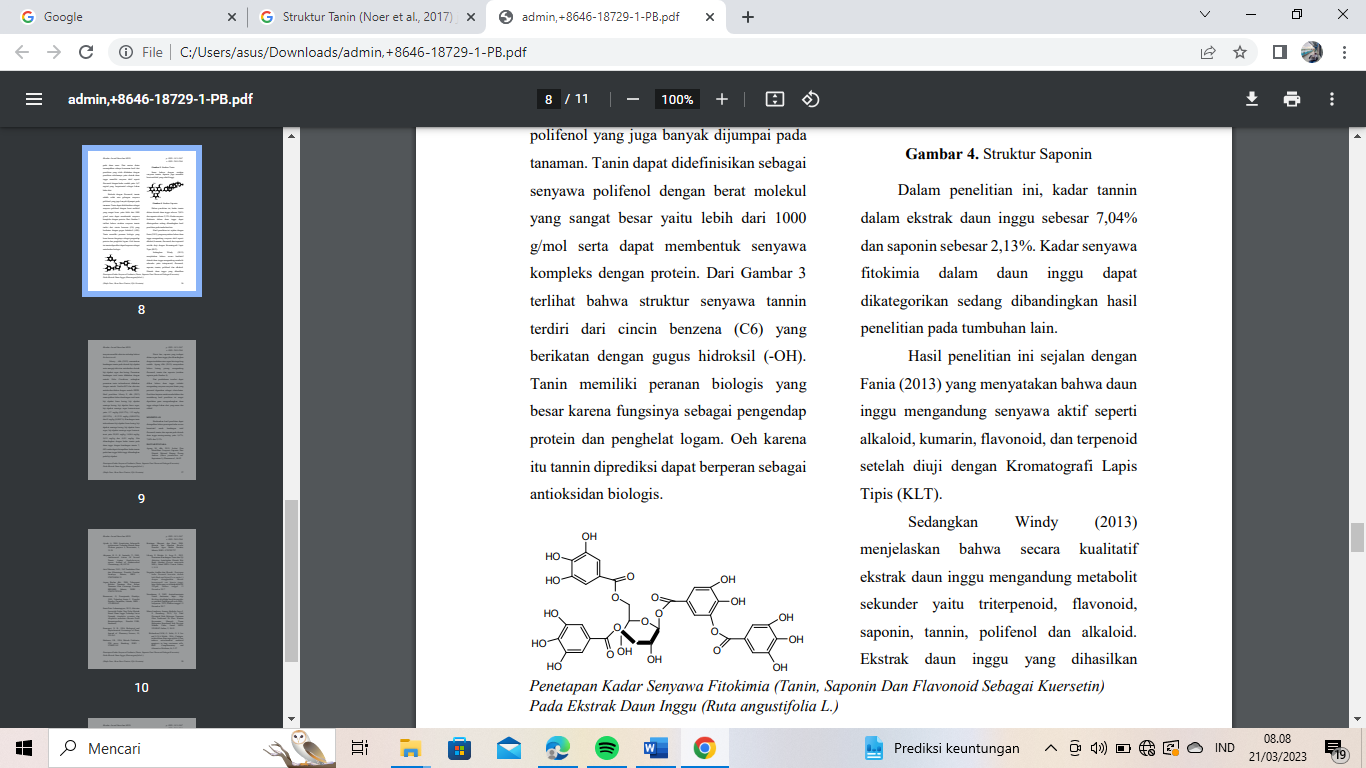 Gambar 2. 4 Struktur Tanin (Noer et al., 2017)Mekanisme kerja tanin adalah gugus OH pada tanin berfungsi sebagai antioksidan karena dapat meredam radikal bebas superoksida (O2-), hidroksil, peroksil (ROO-), hidrogen peroksida (H2O2), singlet oksigen (O2), oksigen nitrit (NO-), dan peroksinitrit (ONOO-) yang terdapat di dalam tubuh. Efek antioksidan mampu menurunkan kadar kolesterol total dan LDL dengan menghambat oksidasi LDL (Anggraito et al., 2018).Alkaloid Alkaloid merupakan golongan senyawa metabolit sekunder yang bersifat basa dengan satu atau lebih atom nitrogen yang umumnya berada dalam gabungan siklik. Sebagian besar senyawa alkaloid bersumber dari tumbuh-tumbuhan, terutama angiosperm. Lebih dari 20% spesies angiosperm mengandung alkaloid. Alkoloid adalah senyawa tanpa warna, sering kali bersifat optic aktif, kebanyakan berbentuk kristal tetapi hanya sedikit yang berupa cairan contohnya nikotin pada suhu kamar. Alkaloid umumnya ditemukan dalam kadar yang kecil dan harus dipisahkan dari campuran senyawa yang rumit yang berasal dari jaringan tumbuhan. Mempunyai aktivitas sebagai antibakteri dan bekerja dengan menghambat komponen penyusun peptidoglikan (Anggraini et al., 2019). Salah satu senyawa alkaloid yaitu gugus indol yang mampu menghentikan rekasi berantai radikal bebas secara efisien, mampu melindungi sel dari toksisitas dan kerusakan genetik akibat oksidan H2O2 (Anggraito et al., 2018).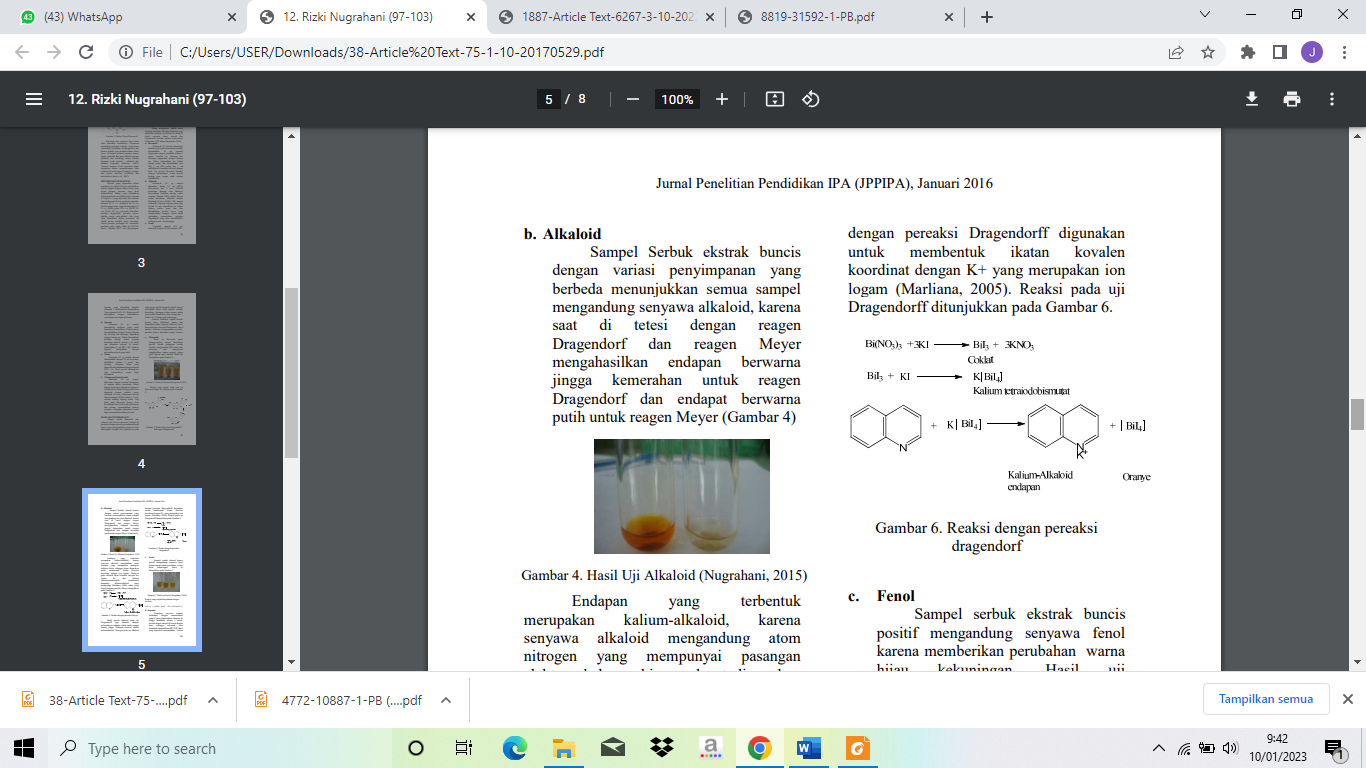 Gambar 2. 5 Struktur AlkaloidSaponin Saponin merupakan glikosida bagian aglikon yang termasuk ke dalam golongan glikosida tripertena dan sterol (Ravelliani et al., 2021). Saponin adalah senyawa aktif permukaan yang kuat yang menimbulkan busa jika dikocok dalam air (Darma dan Marpaung, 2020). Senyawa ini bersifat polar sehingga dapat larut dalam pelarut air dan juga bersifat non polar karena memiliki gugus hidrofob yaitu aglikon, busa yang dihasilkan pada saponin karena adanya glikodisa yang dapat membentuk busa dalam air dan terhidrolisis menjadi glukosa dan senyawa lainnya (Agustina et al., 2017). Saponin memiliki efek antioksidan dan antibakteri. Saponin berfungsi sebagai antioksidan melalui peningkatan pembentukan SOD (superokside dismutase) dan katalase (Anggraito et al., 2018).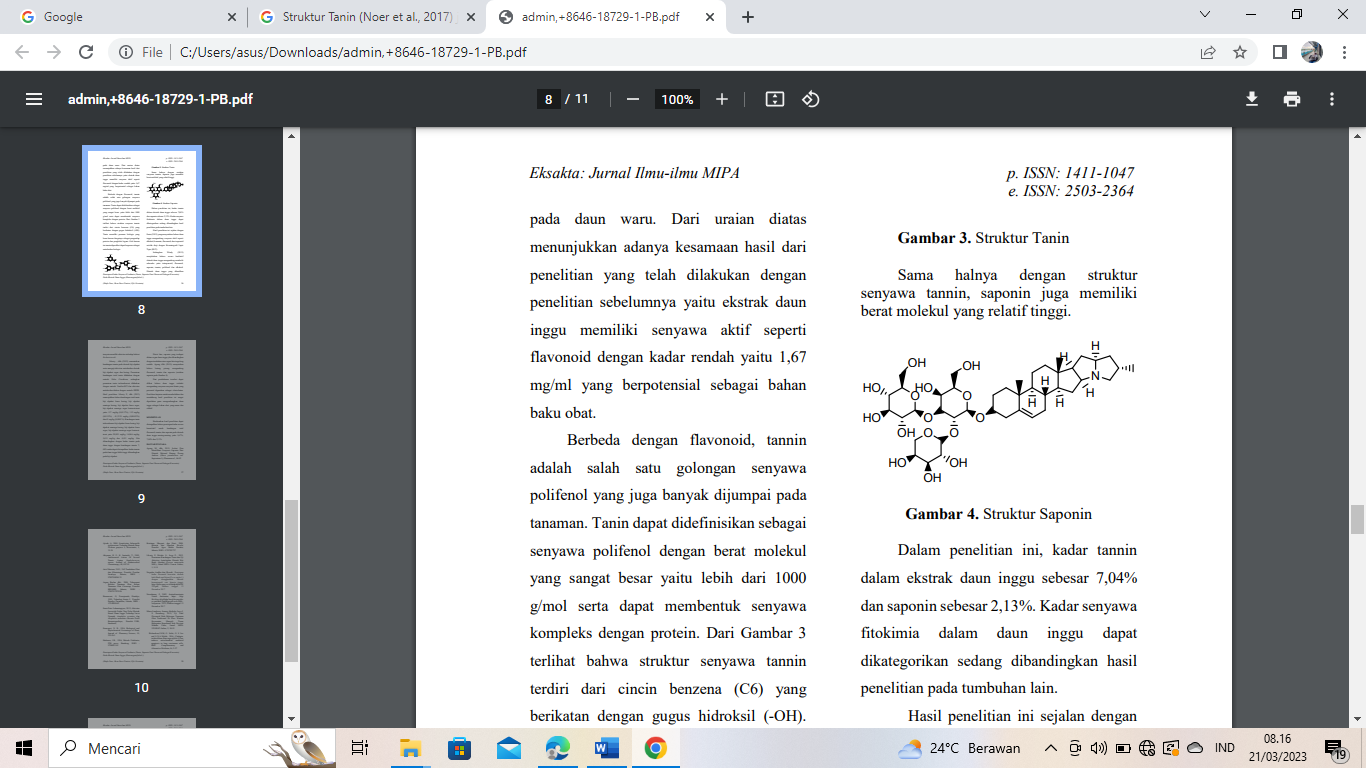 Gambar 2. 6 Struktur Saponin(Noer et al., 2017)Fenol Fenol adalah senyawa organic yang mempunyai gugus hidroksil yang terikat pada cincin benzena dan mempunyai rumus kimia C6H6OH. Senyawa fenol memiliki beberapa nama lain antaranya adalah asam fenat, asam karbolik, asam fenilat. Mekanisme senyawa fenol sebagai antioksidan yaitu melalui kemampuan gugus fenol untuk berpasangan dengan radikal bebas dengan cara mendonorkan atom hidrogen melalui tranfer elektron, proses ini mengubah fenol mejadi radikal fenoksil. Radikal fenoksil dapat menstabilkan diri melalui proses resonansi sehingga tidak terjadi reaksi berantai pembentukan radikal bebas (Dungir et al., 2012).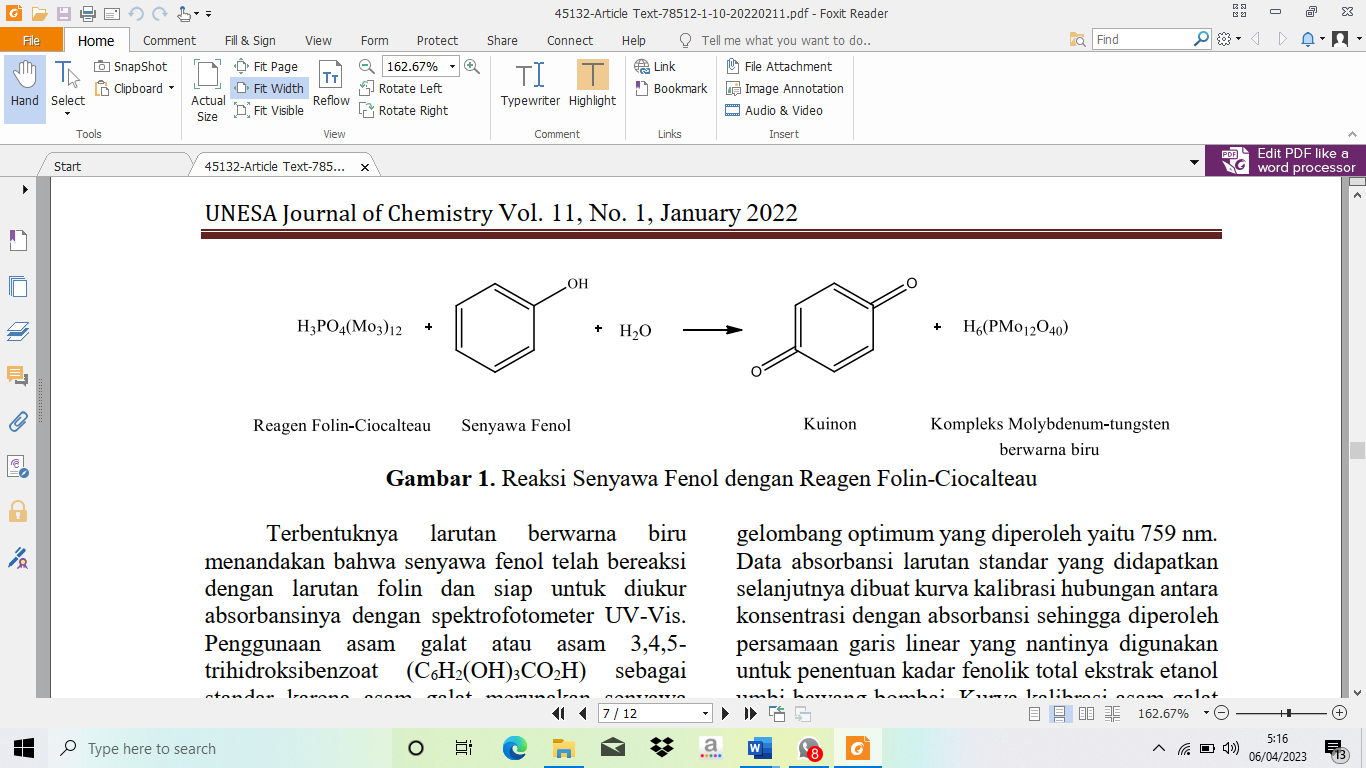 Gambar 2. 7 Struktur Fenol (Putri et al, 2018).Radikal bebasRadikal bebas adalah suatu atom atau molekul yang mempunyai elektron tidak berpasangan. Elektron tidak berpasangan tersebut menyebabkan radikal bebas sangat reaktif menangkap atau mengambil elektron dari senyawa lain seperti protein, lipid, karbohidrat, dan DNA untuk menetralkan diri (Liochev, 2013).Proses penangkalan radikal bebas ini melalui mekanisme pengambilan atom hidrogen dari senyawa antioksidan oleh radikal bebas sehingga radikal bebas menangkap satu elektron dari antioksidan (Kiay et al., 2011). Radikal bebas dapat menyerang senyawa yang rentan seperti lipid, dan protein, yang pada akhirnya menyebabkan penyakit berbahaya. Radikal bebas dapat mengancam kesehatan tubuh karena bersifat reaktif dan tidak stabil, radikal bebas bereaksi dengan molekul terdekat dengan setelah masuk kedalam tubuh, dan menghasilkan radikal bebas lain dan akhinya menjadi reaksi berantai yang dapat mengancam kesehatan tubuh manusia (Pratama dan Busman, 2020).Antioksidan Definisi antioksidanAntioksidan adalah suatu molekul atom yang dapat menghambat proses oksidasi molekul lain. Oksidasi merupakan pelepasan elektron atom hidrogen yang dapat menghasilkan radikal bebas. Peristiwa ini dapat menyebabkan terjadinya suatu reaksi berantai, sehingga sel tubuh yang sehat dapat dirusak dengan cara mendonorkan salah satu elektronnya kepada senyawa yang bersifat oksidan, sehingga mampu menghambat reaksi oksidasi. Antioksidan dapat berupa vitamin C, vitamin A, dan vitamin E, enzim atau zat mineral Mekanisme antioksidanUntuk mencegah terjadinya akumulasi radikal bebas yang dapat menyebabkan perkembangan penyakit kanker, diperlukan senyawa antioksidan untuk menetralkan, menurunkan dan menghambat pembentukan radikal bebas baru didalam tubuh dan dan menjadi pendonor electron untuk radikal bebas sehingga menjadi electron bebas dalam radikal bebas menjadi berpasangan dan menghentikan kerusakan dalam tubuh.Mekanisme kerja dari antioksidan untuk mengurangi senyawa radikal bebas adalah dengan menunda, mencegah, dan menghilangkan kerusakan oksidatif dari molekul target dengan pendinginan radikal bebas, perkhelatan logam, menurunkan kadar enzim yang membantu pembentukan radikal bebas, dan menstimulasi enzim antioksidan internal (Arnanda dan Nuwarda, 2019).Cara antioksidan bekerja, jika disuatu tempat mengalami reaksi oksidasi dan reaksi tersebut menghasilkan radikal bebas (OH) maka dengan tidak adanya antioksidan. radikal bebas ini akan menyerang dan bereaksi dengan molekul-molekul lain sekitaarnya. Hasil dari reaksi-reaksi tersebut akan menghasilkan radikal bebas lagi yang dapat bereaksi dengan molekul lain, dan akhirnya akan menimbulkan reaksi berantai yang membahayakan. Berbeda hasilnya jika terdapat antioksidan di dalam tubuh, radikal bebas tadi akan bereaksi dengan antioksidan membentuk ikatan stabil dan menghasilkan molekul yang tidak berbahaya.Reaksi tanpa adanya antioksidan:Reaktan Produk OH +OH + (DNA, protein,lipid)  produk 	radikal + bebas yang lain Radikal bebas dari hasil reaksi sebelumnya, akan bereaksi dengan molekul sekitarnyaReaksi dengan adanya antioksidan:Reaktan  produk + OHOH + antioksidan produk yang stabilRadikal bebas bersifat sangat mudah teroksidasi atau bersifat reduktor kuat dibandingkan dengan molekul lain, sehingga natioksidan akan cenderung bereaksi dengan radikal bebas terlebih dahulu, dari pada molekul disekitarnya (Pratama dan Busman 2020).Aktifitas antioksidan Antioksidan merupakan senyawa pemberi elektron (electron donor) atau reduktan. Senyawa ini memiliki berat molekul kecil tetapi mampu menginaktivasi berkembangnya reaksi oksidasi dengan cara mencegah terbentuknya radikal. Antioksidan juga merupakan senyawa yang dapat menghambat reaksi oksidasi, dengan mengikat radikal bebas dan molekul yang sangat reaktif. Akibatnya, kerusakan sel akan dihambat. Senyawa antioksidan alami yang telah terbukti memiliki potensi tinggi sebagai antioksidan adalah vitamin C, vitamin E, karotenoid dan senyawa polifenol seperti asam fenolat, flavonoid, tanin dan lignan Senyawa antioksidan banyak ditemukan pada tumbuhan, baik pada bunga, daun maupun buah. Senyawa didalam tanaman banyak mengandung berbagai molekul penghambat radikal bebas, seperti senyawa fenolik (asam fenolik, falvonoid, kuinon, kumarin, lignan, stilbenes dan tanin), senyawa nitrogen (alkaloid, amina dan betalain), vitamin, terpenoid (termasuk karotenoid), dan beberapa metabolit endogen lainnya yang kaya akan aktivitas antioksidan (Ivanisova et al., 2013).Kuersetin Kuersetin merupakan senyawa flavonoid yang banyak ditemukan pada sayuran dan buah-buahan. Selain memiliki aktivitas antioksidan yang sangat kuat, kuersetin juga memiliki aktivitas biologi lainnya seperti antivirus, antibakteri, antiinflamasi, dan antikanker  Kuersetin dapat diekstraksi dengan cara maserasi ataupun sokletasi. Maserasi berasal dari bahasa latin Macerace berarti mengairi dan melunakan. Dasar dari maserasi adalah melarutnya bahan kandungan simplisia dari sel yang rusak, yang terbentuk pada saat penghalusan, ekstraksi (difusi) bahan kandungan dari sel yang masih utuh. Sedangkan prinsip kerja metode sokletasi adalah sampel ditempatkan dalam selulosa bidal dan ditempatkan di atas pelarut mendidih. Pelarut kental maka akan menetes ke dalam sampel, pelarut mengekstrak bahan dan kemudian mengalirkan kembali ke pelarut mendidih, di mana siklus ini kemudian akan terulang. Setelah beberapa siklus selama berjam-jam, alat dibongkar dan pelarut mengandung ekstrak yang kemudian diuapkan dan meninggalkan residu untuk analisa lebih lanjut 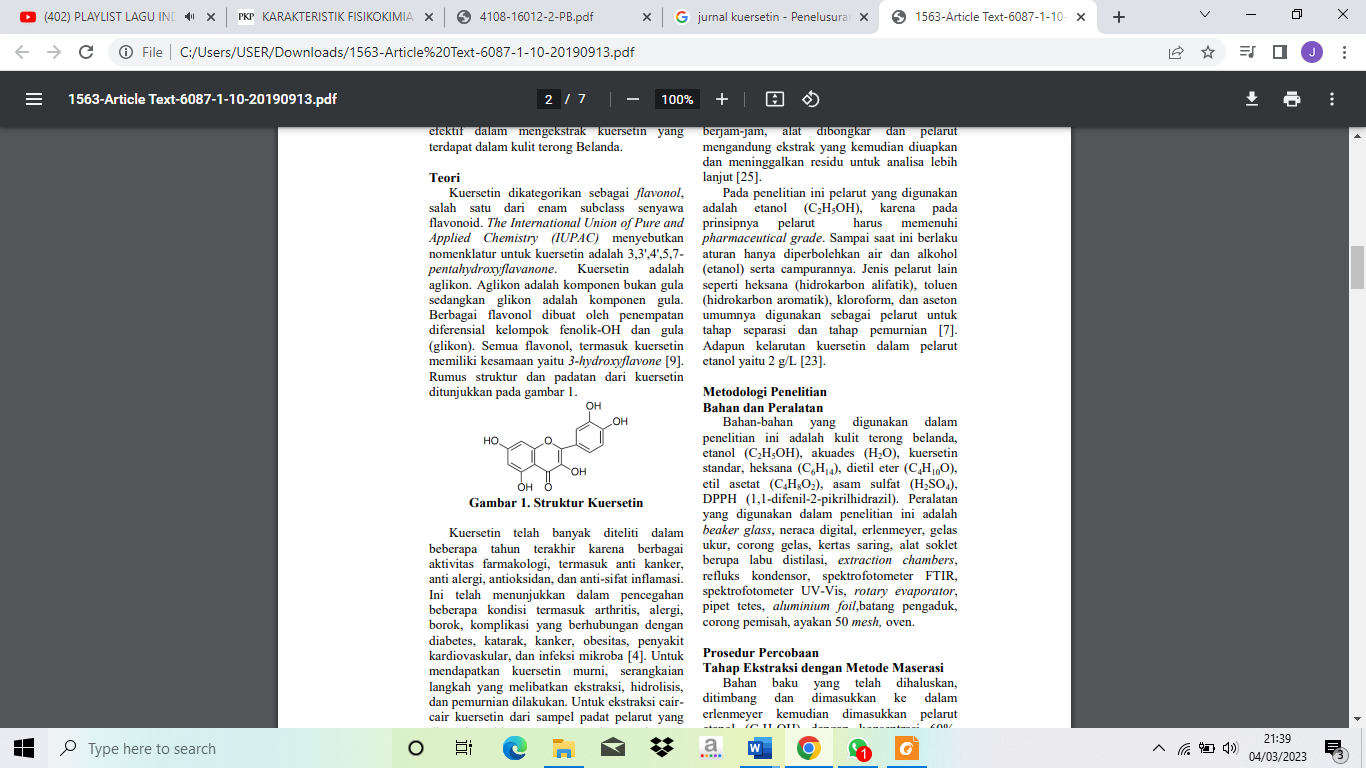 Gambar 2. 8 Struktur kuersetinMetode Uji Aktivitas AntioksidanPengujian aktivitas antioksidan dilakukan dengan menggunakan metode DPPH (2,2-difenil-1-pikrilhidrazil), ABTS (2,2’-Azinobis [3-ethylbenzothiazoline-6-sulfonic acid]-diammonium salt), dan FRAP (Ferric Reducing Antioxidant Power) (Setiawan et al., 2018).Metode DPPH (2,2-difenil-1-pikrilhidrazil)Metode DPPH adalah metode pengukuran antioksidan yang sederhana, cepat dan tidak membutuhkan banyak reagen. Hasil pengukuran dengan metode DPPH menunjukkan kemampuan antioksidan sampel secara umum, tidak berdasarkan jenis radikal yang hambat (Taswin dan Nurjana, 2021).Metode peredaman radikal bebas DPPH didasarkan pada reduksi dari larutan methanol radikal bebas DPPH yang berwarna oleh penghambatan radikal bebas. Ketika larutan DPPH yang berwarna ungu bertemu dengan bahan pendonor elektron maka DPPH akan tereduksi, menyebabkan warna ungu akan memudar dan digantikan warna kuning yang berasal dari gugus pikril (Prayoga, 2013).               (DPPH) (Oxidized form)      (DPPH) (Reduced form)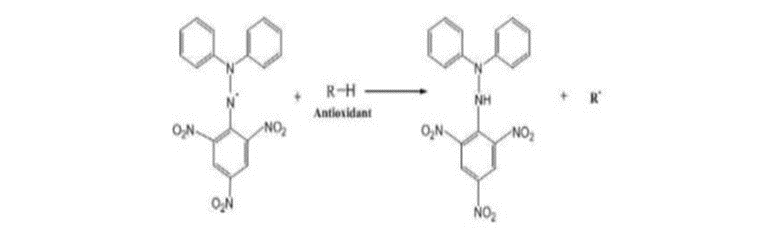 	Gambar 2. 9 Mekanisme reaksi DPPH dan antioksidan.FRAP (Ferric Reducing Antioxidant Power)Metode FRAP adalah metode yang digunakan untuk menguji antioksidan dalam tumbuh-tumbuhan. Kelebihan metode FRAP ini yaitu metodenya yang murah, cepat, dan reagen yang digunakan cukup sederhana serta tidak menggunakan alat khusus untuk menghitung total antioksidan ABTS (2,2’-Azinobis [3-ethylbenzothiazoline-6-sulfonic acid]-diammonium salt)Prinsip pengujian aktivitas antioksidan dengan metode ABTS adalah penghilangan warna kation ABTS untuk mengukur kapasitas antioksidan yang langsung bereaksi dengan radikal kation ABTS. ABTS adalah suatu radikal dengan pusat nitrogen yang mempunyai karakteristik warna biru-hijau, yang bila tereduksi oleh antioksidan akan berubah menjadi bentuk non radikal dari berwarna menjadi tidak berwarna. Metode ABTS sangat sensitif terhadap cahaya, bahkan pembentukan ABTS memerlukan waktu inkubasi selama 12-16 jam dalam kondisi gelap CUPRACMetode CUPRAC dipilih karena memiliki keuntungan dimana metode ini sederhana, cukup selektif, stabil, dan sensitif untuk jenis antioksidan tiol, serta dapat mengukur kemampuan senyawa fenol dalam sampel. Kapasitas antioksidan metode CUPRAC sebanding dengan jumlah total tembaga yang direduksi oleh antioksidan melalui transfer elektron. Antioksidan akan mengalami oksidasi sedangkan tembaga akan direduksi. Metode CUPRAC menggunakan bis (neokuproin) tembaga (II) (Cu(Nc)22+) sebagai pereaksi kromogenik (Awaluddin dan Wahyuningsih, 2019).Inhibition Concentration (IC50)Aktivitas antioksidan ditentukan dengan menggunakan nilai IC50 (Inhibition Concentration 50%). IC50 adalah bilangan yang menunjukkan konsentrasi ekstrak yang mampu menghambat aktivitas suatu radikal sebesar 50%. Nilai IC50 masing- masing konsentrasi sampel dihitung dengan menggunakan rumus persamaan regresi linier, yang menyatakan hubungan antara konsentrasi fraksi antioksidan yang dinyatakan sebagai sumbu x dengan % inhibisi yang dinyatakan sebagai sumbu y dari seri replikasi pengukuran (Purwanto et al., 2017).Nilai konsentrasi efektif merupakan bilangan yang menunjukkan konsentrasi ekstrak (mikrogram/mililiter) yang mampu menghambat 50% oksidasi. Perhitungan nilai konsentrasi efektif atau IC50 menggunakan rumus sebagai berikut:% Inhibisi = Keterangan :AC = Nilai absorbansi kontrolA  = Nilai absorbansi sampelTabel 2.1 Antioksidan berdasarkan nilai IC50 Parameter pengukuran aktivitas antioksidan menggunkan metode DPPH adalah IC50. Inhibitory concentration 50 adalah konsentrasi yang dapat meredam 50% radikal bebas (DPPH). Semakin kecil nilai IC50 maka aktivitas antioksidan dari senyawa atau ekstrak tersebut semakin baik. Nilai IC50 diperoleh dari persamaan regresi linier antara konsentrasi versus absorbansi yang dihasilkan Spektrofotometri UV-VISSpektrofotometri UV-Vis merupakan metode analisis yang menggunakan panjang gelombang UV dan Visible sebagai area serapan untuk mendeteksi senyawa. Pada umumnya senyawa yang dapat diidentivikasi menggunakan Spektrofotometri UV-Vis adalah senyawa yang memilki gugus gugus kromofor dan gugus auksokrom. Pengujian dengan Spektrofotometri UV-Vis tergolong dan cepat cepat jika dibandingkan dengan metode lain (Sahumena et al., 2020).Spektrofotometer UV-VIS dapat diukur dalam bentuk larutan. Analit yang dapat diukur dengan spektrofotometer sinar tampak adalah analit berwarna atau yang dapat dibuat berwarna. Analit berwarna adalah analit yang memiliki sifat menyerap cahaya secara alami. Analit yang dibuat berwarna adalah analit yang tidak berwarna sehingga harus direaksikan dengan zat tertentu untuk membentuk senyawa yang menyerap cahaya pada panjang gelombang tertentu. Pembentukan warna untuk zat atau senyawa yang tidak berwarna dapat dilakukan dengan pembentukan kompleks atau dengan cara oksidasi sehingga analit menjadi berwarna (Kuntaarsa et al, 2021).Kerangka Teori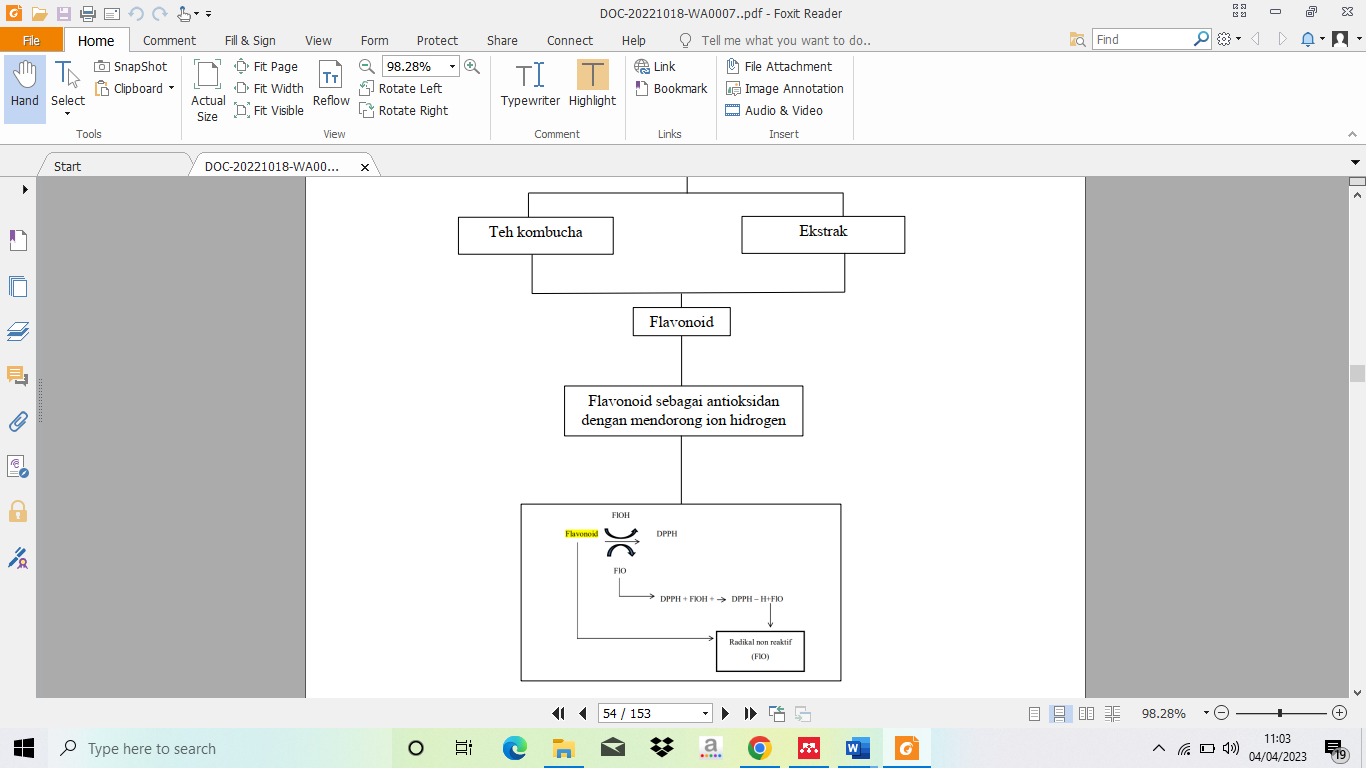 Keterangan :                       =  diteliti 		                   =  tidak ditelitiGambar 2. 10 Kerangka TeoriKerangka KonsepVariabel Bebas		                      Variabel TerikatGambar 2. 11 Kerangka KonsepHipotesis Berdasarkan tinjauan pustaka diatas, dapat dibuat hipotesis sebagai berikut :Aktivitas antioksidan yang lebih baik antara ekstrak kulit buah naga merah (Hylocereus Polyrhizus) dan ekstrak kulit buah naga putih (Hylocereus Undatus)  adalah ekstrak kulit buah naga merah berdasarkan nilai IC50Potensi antioksidan ekstrak kulit buah naga merah (Hylocereus Polyrhizus) dan buah naga putih (Hylocereus Undatus) berdasarkan nilai IC50 adalah sangat kuat.Tidak terdapat perbedaan signifikan aktivitas antioksidan pada ekstrak kulit buah naga merah (Hylocereus polyrhizus) dan ekstrak kulit buah naga putih (Hylocereus undatus).BAB III 
METODE PENELITIANDesain penelitianJenis penelitian yang digunakan adalah penelitian eksperimental, untuk menentukan aktivitas antioksidan pada ekstrak kulit buah naga merah (Hylocereus polyrhizus) dan buah naga putih (Hylocereus undatus)  berdasarkan nilai IC50 dengan menggunakan metode DPPH (1,1-difenil-2-2 pikrilhidrazil).Lokasi dan waktu penelitianLokasi Determinasi tanaman dilakukan di Laboratorium Ekologi dan Biosistematik Departemen Biologi Fakultas Sains dan Matematika Universitas Diponegoro Semarang.Uji fitokimia dan pembuatan ekstrak kulit buah naga merah (Hylocereus polyrhizus) dan ekstrak kulit buah naga putih (Hylocereus undatus) di Laboratorium fitokimia program studi Farmasi Universitas Ngudi Waluyo.Uji aktivitas antioksidan di laboratorium instrument Program Studi Farmasi Universitas Ngudi Waluyo.Waktu penelitian :Penelitian ini dilakukan pada bulan Februari-April2023Variabel penelitianVariabel bebasVariabel bebas dalam penelitian ini adalah ekstrak kulit buah naga merah (Hylocereus polyrhizus) dan kulit buah naga putih (Hylocereus undatus) dengan konsentrasi 1, 2, 3, 4 dan 5 ppm.Variabel tergantungvariabel tergantung pada penelitian ini adalah sebagai berikut :Nilai IC50 dari ekstrak kulit buah naga merah dan kulit buah naga putih yang menyatakan aktivitas antioksidan dengan menggunakan metode DPPHKategori nilai %inhibisi dari ekstrak kulit buah naga merah dan kulit buah naga putih Variabel terkendali Variabel terkendali pada penelitian ini adalah waktu maserasi, suhu waterbath dan rotary evaporator, penentuan panjang gelombang maksimum spektrofotometer UV-Vis, penentuan operating time spektrofotometer UV-Vis.Alat dan Bahan AlatAlat yang digunakan untuk penelitian adalah beaker glas, gelas ukur, labu takar, corong kaca, kain flanel, batang pengaduk, thermometer, botol berwarna gelap, blender, timbangan elektrik, waterbath, tabung reaksi, pipet ukur, stopwatch, mikropipet dan spektrofotometer UV-VIS, tabung reaksi, gelas ukur, pipet tetes, oven, moisture balance dan penangas air.BahanBahan yang digunakan untuk penelitian adalah ekstrak kulit buah naga merah dan buah naga putih (diperoleh sekitar ungararan barat), etanol 96%, etanol pa, Magnesium (Mg), Asam klorida (HCl), FeCI3 10%, Natrium klorida (NaCI) 10%, kuersetin, DPPH.Prosedur penelitian Determinasi TanamanDeterminasi tanaman kulit buah naga merah dan kulit buah naga putih dilakukan dilaboratorium Ekologi dan Biosistematik Departemen Biologi fakultas sains dan matematika Universitas Diponegoro Semarang. Hasil determinasi ini digunakan untuk menunjukkan bahwa tanaman yang digunakan untuk menjamin kebenaran jenis atau spesies tanaman.Pembuatan SimplisiaBuah naga merah dan buah naga putih yang sudah terkumpul dan sudah terpisahkan kulit dari buahnya selanjutnya dilakukan sortasi basah untuk memisahkan kotoran atau bahan-bahan asing kemudian dicuci dengan air mengalir, lalu diangin-anginkan hingga tidak terdapat sisa air. kulit buah naga merah dan kulit buah naga putih dipotong kecil-kecil dan dikeringkan dengan ditutupi kain hitam menggunakan bantuan sinar matahari tidak langsung dan dilakukan sortasi kering . Simplisia yang sudah kering ditimbang dan dibuat serbuk dengan cara diblender sampai halus. Serbuk diayak menggunakan ayakan dengan derajat kehalusan 40 mesh .Uji Standarisasi Non Spesifik Pada SimplisiaUji kadar airSetelah simplisia kering, dilakukan uji kadar air dengan cara menimbang cawan porselin kemudian dilanjutkan dengan menimbang masing-masing 2 gram serbuk simplisia, kemudian masukkan kedalam oven selama 3 jam dengan suhu 105. keluarkan cawan yang berisi simplisia lalu dinginkan dan timbang kembali  perhitungan kadar air menggunakan rumus sebagai berikut:Keterangan:a = bobot sampel sebelum pemanasan (gram)b = bobot sampel sesudah pemanasan (gram)Uji kadar abu Uji kadar abu pada simplisia kulit buah naga merah dan kulit buah naga putih dilakukan dengan cara memasukkan 2 gram serbuk simplisia kedalam kurs porselen yang sebelumnya telah ditimbang, kemudian panaskan dengan suhu 600 selama 3 jam dengan alat muffle furnace. setelah itu timbang sisa abu dan hitung nilai kadar abu Kadar abu dapat dihitung dengan rumus:% abu =  × 100%Keterangan :Berat abu = berat cawan dan sampel setelah pengeringan – berat cawan kosongBerat sampel = berat cawan dan sampel sebelum pengeringan – berat cawan kosongPembuatan EkstrakKulit buah naga merahSerbuk simplisia kulit buah naga merah yang diperoleh ditimbang sebanyak 300 g kemudian dimeserasi dengan pelarut etanol 96% sebanyak 3 L (1:10) selama 5 hari terlindung dari cahaya sambil sesekali diaduk. Setelah 5 hari dilakukan penyaringan untuk mendapatkan filtrat menggunakan kain flanel dan residu diremeserasi dengan pelarut etanol 96% sebanyak 900 mL (1:3) selama 2 hari. Filtrat dikumpulkan dan dipekatkan dengan rotary evaporator untuk memisahkan ekstrak dari cairan penyari dengan suhu 50 .Kulit buah naga putihSerbuk simplisia kulit buah naga putih yang diperoleh ditimbang sebanyak 300 g kemudian dimeserasi dengan pelarut etanol 96% sebanyak 3 L (1:10) selama 5 hari terlindung dari cahaya sambil sesekali diaduk. Setelah 5 hari dilakukan penyaringan untuk mendapatkan filtrat menggunakan kain flanel dan residu diremeserasi dengan pelarut etanol 96% sebanyak 900 mL (1:3) selama 2 hari. Filtrat dikumpulkan dan dipekatkan dengan rotary evaporator untuk memisahkan ekstrak dari cairan penyari dengan suhu 50 .Uji Kadar Air Pada EkstrakEkstrak kulit buah naga merah dan buah naga putih ditimbang masing-masing 2 g. ekstrak dikeringkan menggunakan oven selama 3 jam dengan suhu 105. keluarkan cawan yang berisi ekstrak lalu dinginkan dan timbang kembali  perhitungan kadar air menggunakan rumus sebagai berikut:Keterangan:a = bobot sampel sebelum pemanasan (gram)b = bobot sampel sesudah pemanasan (gram)Uji Bebas EtanolPengujian bebas etanol pada ekstrak dilakukan secara kualitatif dengan cara memasukkan masing-masing ekstrak kental kedalam tabung reaksi yang berbeda kemudian ditambahkan dengan 2 tetes pereksi asam sulfat (H2SO4) dan 1 ml pereaksi kalium dikromat (K2Cr2O7). Syarat ekstrak dikatakan bebas etanol jika warna tetap jingga dan tidak berubah menjadi warna biru kehijauan (Klau et al., 2021)Uji Skrining FitokimiaUji Flavonoid Sampel diambil sebanyak 3 mL dimasukkan ke dalam tabung reaksi dan ditambahkan 2-3 tetes etanol 96% kemudian diuapkan hingga kering. ditambahkan 0,1 gram serbuk Mg dan 10 mL HCl. Apabila terjadi suatu perubahan warna merah, jingga atau kuning maka mengandung flavonoid Uji taninSampel diambil sebanyak 5 ml kemudian ditetes dengan FeCl3 1%. Apabila terjadi suatu perubahan dengan munculnya warna biru kehitaman atau hijau kecokelatan maka mengandung tanin (Nintiasari dan Ramadhani, 2022).Uji saponinSampel diambil sebanyak 3 mL dimasukkan ke dalam tabung reaksi, kemudian ditambahkan larutal HCl 2N sebanyak 5 mL. larutan didinginkan dan dikocok dengan kuat selama 30 detik. Apabila terbentuk busa yang tidak hilang selama 30 detik menyatakan bahwa adanya saponin (Nintiasari dan Ramadhani, 2022).Uji alkaloidSampel diambil sebanyak 5 ml dan ditambahkan 1 ml HCl 2N lalu ditambahkan 10 ml air, campur dan panaskan dengan penangas selama 2 menit, didinginkan dan disaring kemudian dibagi menjadi 2 bagian dan dimasukkan kedalam 2 tabung reaksi. Hasil positif ditunjukkan dengan adanya endapan putih pada pereaksi mayer dan warna merah jingga pada pereaksi dragendrof (Nintiasari dan Ramadhani, 2022).Uji fenolSampel diambil 3 ml dan ditabambahkan aquadest panas kemudian didinginkan pada suhu ruang. Setelah dingin ditambahkan 5 tetes larutan NaCl 10% dan 3 tetes larutan FeCl3 1%. Hasil positif ditunjukan adanya perubahan warna menjadi warna hitam kebiruan/ hitam kehijauan (Nintiasari dan Ramadhani, 2022).Penimbangan DPPH (0,4 mM)Molaritas DPPH yang dibutuhkan adalah 0,4 mM = 0,0004 M (4 -4 M) BM (Berat Molekul) DPPH = 394,32 g/mol Volume larutan = 100 ml = 0,1 liter Penimbangan DPPH = BM DPPH x Vol larutan x Molaritas DPPH = 394,32 g/mol x 0,1 L x 0,0004 = 0,0157728 g  15,8 mgPembuatan larutan DPPH (0,4 mM)Larutan DPPH 0,4 mM dibuat dengan melarutkan 15,8 mg serbuk DPPH ke 100 mL etanol pa dalam labu. Larutan DPPH yang diperoleh selanjutnya diukur operating time dan panjang gelombang maksimumnya Pengujian Aktivitas AntioksidanPenentuan Panjang gelombang maksimum DPPHLarutan DPPH 0,4 mM sebanyak 2 mL ditambahkan etanol pa pada labu ukur 10 mL kemudian didiamkan selama 30 menit ditempat gelap. Penentuan panjang gelombang maksimum dilakukan dengan spektrofotometer UV-Vis pada panjang gelombang 400-800 nm untuk memperoleh absorbansi Penentuan Operating Time DPPHLarutan kerja DPPH 0,4 mM sebanyak 2 mL lalu ad sampai 10 ml dengan etanol pa. Larutan tersebut kemudian dibaca absorbansinya pada panjang gelombang yang telah diperoleh dengan interval 1 menit sampai diperoleh absorbansi yang paling stabil .Penentuan absorbansi blankoCara pembuatan larutan blanko dengan cara menambahkan larutan DPPH sebanyak 2 ml kemudian ditambahkan 2 ml etanol p.a ke dalam labu ukur 10 ml diad sampe tanda batas. kemudian serapan larutan diukur dengan spektrofotometer UV-Vis pada panjang gelombang maksimum (Susiloningrum dan Sari, 2021).Pembuatan Larutan kuersetin sebagai pembandingKurva baku diawali dengan pembuatan larutan baku kuersetin
1000 ppm dengan cara menimbang sebanyak 10 mg kuersetin kemudian dilarutkan sebanyak 10 mL etanol p.a. Setelah itu larutan baku diencerkan menjadi larutan seri kadar dengan kadar 1 ppm, 2 ppm, 3 ppm, 4 ppm dan 5 ppm. Sebanyak 2 mL larutan DPPH, ditambahkan 2 ml larutan standar kuersetin kemudian ditambahkan etanol p.a sampai tanda batas pada labu ukur 10 ml, lalu diinkubasi di tempat yang gelap selama operating time yang didapatkan, setelah itu pembacaan absorbansi seri kadar menggunakan spektrofotometri UV-Vis dengan gelombang maksimum (Susiloningrum dan Sari, 2021). Pengujian aktivitas antioksidan ekstrak kulit buah naga merah dan kulit buah naga putihEkstrak kulit buah naga merah dan ekstrak kulit buah naga putih diambil masing-masing sebanyak 10 mg dilarutkan 10 mL etanol sehingga didapatkan konsentrasi 1000 ppm. Larutan ekstrak kulit buah naga merah diencerkan dengan berbagai seri kadar 1 ppm, 2 ppm, 3 ppm, 4ppm dan 5 ppm. Masing-masing konsentrasi pada setiap konsentrasi diambil 2 mL dimasukkan kedalam labu ukur, lalu ditambahkan 2 mL DPPH 0,4 mM dan ditambahkan etanol p.a pada labu ukur 10 ml, kemudian diinkubasi selama operating time dan gelombang maksimum yang didapatkan. Kemudian masing-masing kadar seri konsentrasi diukur nilai absorbansinya pada gelombang maksimum (Nintiasari dan Ramadhani, 2022).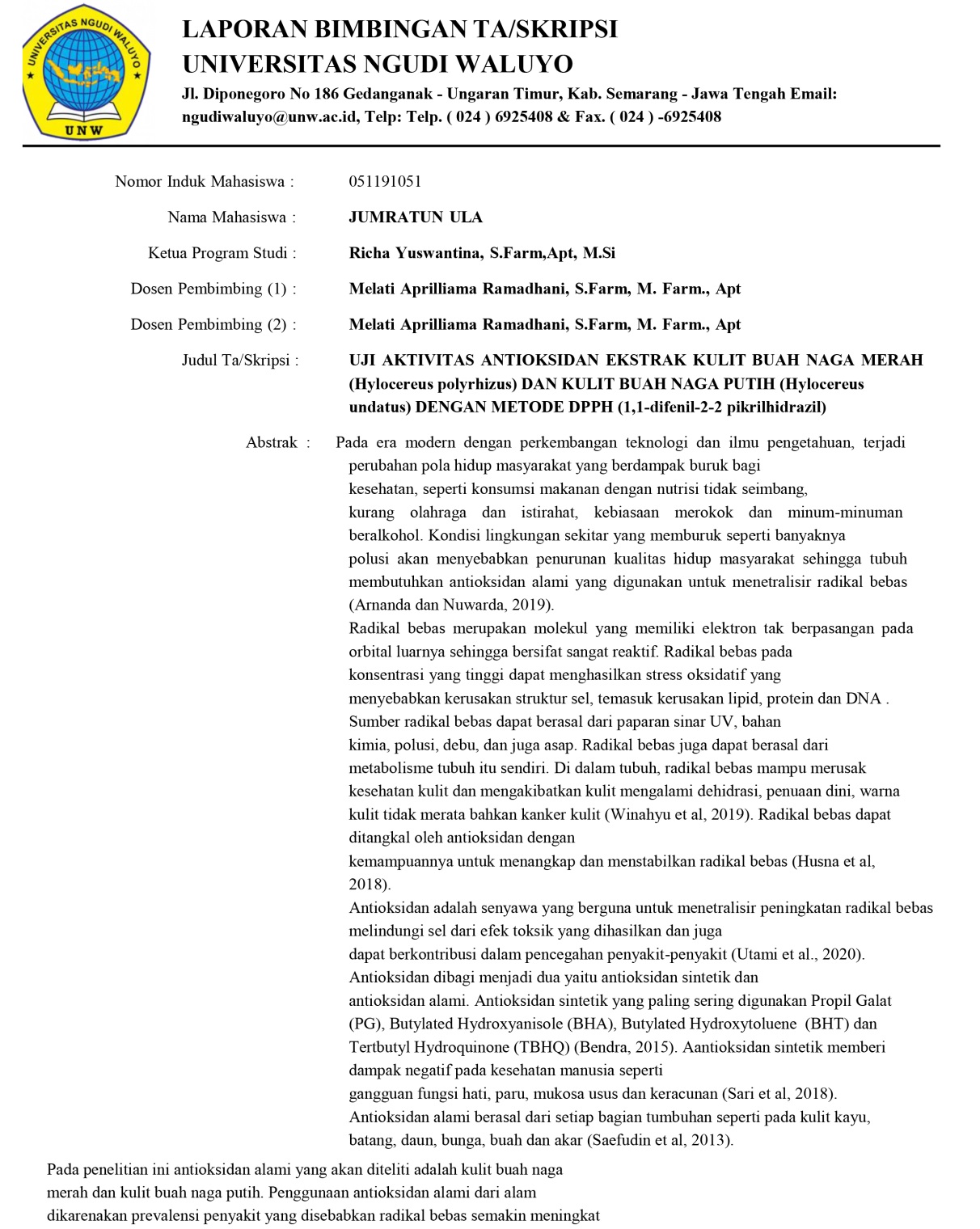 Analisa dataData yang diperoleh berupa nilai absorbansi dari ekstrak kulit buah naga merah dan kulit buah naga putih serta pembanding kuersetin, kemudian dihitung persentase aktivitas antioksidannya dengan rumus :Keterangan : Absorbansi kontrol 	: absorbansi DPPH Absorbansi sampel 	: absorbansi ekstrak kulit buat naga putih, ekstrak  kulit  buah naga merah dan pembanding kuersetin.Setelah mendapatkan persentase dari masing-masing konsentrasi, dilanjutkan dengan perhitungan secara regresi linier (x,y) untuk mendapatkan nilai IC50 dimana x sebagai konsentrasi (ppm) dan y sebagai persentasi inhibisi (%) IC50 sampel dan pembanding diperoleh dengan rumus:Nilai IC50 didapatkan dari nilai x setelah mengganti y dengan 50.Selanjutnya hasil perhitungan dimasukkan ke dalam persamaan regresi dengan konsentrasi ekstrak (ppm) sebagai absis (sumbu X) dan nilai % peredaman (antioksidan) sebagai ordinatnya (sumbu Y). Data absorbansi yang diperoleh dibuat persamaan regresi linear yang menyatakan hubungan antara konsentrasi bahan uji (x) dengan aktivits antioksidan rata-rata (y) dari suatu seri replikasi pengukuran sehingga diperoleh harga IC50 yaitu konsentrasi bahan uji yang diperlukan untuk menangkap 50% radikal DPPH  Analisis data yang diperoleh dari uji aktivitas antioksidan ekstrak kulit buah naga merah dan ekstrak kulit buah naga putih dianalisis menggunakan program SPSS dengan uji oneway ANOVA. Namun, langkah pertama yang dilakukan adalah uji normalitas terlebih dahulu untuk mengetahui data yang diperoleh telah berdistribusi normal atau tidak. Uji normalitas menggunakan uji Shapiro Wilk karena sampel kurang dari 50, suatu data yang dikatakan berdistribusi normal dengan nilai signifikan >0,05 (Suardi, 2019). BAB IV 
PEMBAHASANHasil Penelitian dan PembahasanPenelitian ini dilakukan pada bulan Februari-April jenis penelitian bersifat eksperimental untuk mengetahui aktivitas antioksidan ekstrak kulit buah naga merah dan ekstrak kulit buah naga putih menggunakan metode DPPH. Untuk menentukan nilai aktivitas antioksidan menggunakan nilai IC50. Penelitian ini dilakukan dilaboratorium instrument Universitas Ngudi Waluyo, Laboratorium Instrumen Universitas Ngudi Waluyo.Hasil determinasiDaterminasi tanaman dilakukan dengan tujuan untuk membuktikan kebenaran bahan yang digunakan pada penelitian. Identifikasi tanaman dilakukan di laboratorium Ekologi dan Biosistematika Departemen Biologi Fakultas Sains dan Matematika (FSM) Universitas Diponegoro Semarang (UNDIP).Hasil determinasi tanaman buah naga merah adalah sebagai berikut:Kingdom 		: Plantae Subkingdom 	: Tracheobionta Super Divisi 	: Spermatophyta Divisi 		: Magnoliophyta (Tumbuhan berbiji) Kelas 		: Magnoliopsida (Dicotyledonae) Ordo 		: Cactales Famili 		: Cactaceae Genus 		: Hylocereus Species 		: Hylocereus polyrhizuz (F.A.C Weber) Britton & Rose Nama lokal 	: Buah Naga MerahKunci determinasi : 1b-2b-3b-4b-12b-13b-14b-17b-18b-19b-20b-21b-22b-23b-24b-25b-26b-27b-799b-800b801b-802a-803b-804b-805c-806b-807c-808c-809b-810b-811b-812b-815b-816b-818b-820b821a-822b-824b-825b-826b-829b-830b-831b-832b-833a-834a-835a-836a-837c-851a-852b853b-854b-855c-856b-857a-858a-859c-860b-872b-273b-874b-875b-876b-877a-886a-887b888b-890b-892b-983b-984b-986b-991b-992b-993b-994a-995d-1036b-Famili 78. Hasil determinasi tanaman buah naga putih adalah sebagai berikut:Kingdom 		: Plantae Subkingdom 	: Tracheobionta Super Divisi 	: Spermatophyta Divisi 		: Magnoliophyta (Tumbuhan berbiji) Kelas 		: Magnoliopsida (Dicotyledonae) Ordo 		: Cactales Famili 		: Cactaceae Genus 		: Hylocereus Species 		: Hylocereus undatus (Haw,) Britton & Rose Nama lokal 	: Buah Naga putihKunci determinasi : 1b-2b-3b-4b-12b-13b-14b-17b-18b-19b-20b-21b-22b-23b-24b-25b-26b-27b-799b-800b801b-802a-803b-804b-805c-806b-807c-808c-809b-810b-811b-812b-815b-816b-818b-820b821a-822b-824b-825b-826b-829b-830b-831b-832b-833a-834a-835a-836a-837c-851a-852b853b-854b-855c-856b-857a-858a-859c-860b-872b-273b-874b-875b-876b-877a-886a-887b888b-890b-892b-983b-984b-986b-991b-992b-993b-994a-995d-1036b-Famili 78.Pembuatan simplisiaKulit buah naga merah dan putih sebanyak 10 kg dibuat simplisia dengan tahapan sortasi basah, pencucian, perajangan, pengeringan, sortasi kering dan dihaluskan menggunakan blender. Tahap pertama yang dilakukan dalam penelitian ini yaitu memilih buah naga yang segar. Tahap kedua dilakukan sortasi basah yang bertujuan untuk memisahkan kotoran atau bahan-bahan asing seperti tanah, dan kotoran lainnya. Tahap ketiga dilakukan pencucian untuk menghilangkan tanah dan kotoran lainnya yang melekat. Tahap keempat dilakukan perajangan untuk mempermudah proses pengeringan, setelah itu dilakukan pengeringan di bawah sinar tidak matahari tidak langsung  dengan ditutupi kain hitam yang bertujuan untuk menghalangi sinarnya agar tidak langsung mengenai kulit buah naga, sehingga kerusakan zat aktif karena sinar matahari dapat diminimalkan dan untuk mengurangi kadar air pada kulit buah naga (Nugrahani et al., 2016). Tahap kelima dilakukan pengeringan selama 5 hari. Selanjutnya adalah sortasi kering untuk memisahkan benda asing seperti bagian tanaman yang tidak digunakan (Prasetyo dan Inoriah, 2013). Tahap terakhir adalah pembuatan serbuk simplisia dengan cara dihaluskan menggunakan blender dan diayak menggunakan ayakan dengan derajat kehalusan 40 mesh. Penggunaan mesh 40 bertujuan untuk mendapatkan serbuk simplisia dengan derajat kehalusan sedang agar memudahkan penarikan senyawa saat proses ekstraksi (Pujiastuti dan Zeba, 2021). Proses ekstraksi Metode pembuatan ekstrak dilakukan dengan menggunakan metode maserasi. Metode maserasi dapat menghindari rusaknya senyawa-senyawa yang bersifat temolabil. Zat aktif pada flavonoid umumnya bersifat termolabil, sehingga penggunakan ekstraksi dengan metode maserasi kemungkinan rusaknya flavonoid termolabil KKKKlebih kecil . Metabolit sekunder seperti flavonoid, tanin dan fenol tidak tahan pada suhu lebih dari 50 karena dapat mengalami perubahan pada struktur serta menghasilkan perubahan pada strukturnya . Ekstraksi merupakan proses penarikan senyawa metabolit sekunder dengan bantuan pelarut (Mukhriani, 2014). Mekanisme metode maserasi yaitu pelarut terdifusi ke dalam dinding sel dari tumbuhan sehingga dapat mengekstraksi dari senyawa yang terkandung dalam tumbuhan (Mukhriani, 2014). Penggunakan pelarut etanol 96% akan lebih mudah masuk kedalam membral sel untuk mengekstraksi senyawa metabolit sekunder seperti flavonoid, tanin, saponin, alkaloid dan fenol (Dewi et al., 2021). Flavonoid terdapat pada tumbuhan dalam bentuk glikosida yang berikatan dengan suatu gula sehingga bersifat polar , alkaloid dalam bentuk basa biasanya tidak larut dalam air tetapi mudah larut dalam pelarut organik(seperti benzena, eter, kloroform) sementara dalam bentuk garamnya, alkaloid mudah larut dalam pelarut polar (Prayoga et al., 2019). Tanin merupakan senyawa makromolekul dari golongan polifel yang bersifat polar sehingga larut dalam pelarut polar (Romadanu et al., 2014), saponin bersifat polar sehingga dapat larut dalam pelarut seperti air dan saponin juga bersifat non polar karena memiliki gugus hidrofob yaitu aglikon (sapogenin) (Agustina et al., 2017), senyawa fenolik memiliki sifat kepolaran yang luas dan kelarutan senyawa fenolik tidak selalu terdapat pada pelarut dengan kepolaran tinggi karena senyawa fenolik terdiri dari molekul-molekul dengan beragam struktur sehingga mempengaruhi kelarutannya (Rachmawati et al., 2020). Proses maserasi dilakukan selama 5 hari karena semakin lama waktu ekstraksi yang digunakan, waktu kontak antara sampel dan pelarut semakin lama sehingga jumlah senyawa yang terekstraksi semakin banyak. Kondisi ini akan terus berlanjut hingga tercapai kondisi kesetimbangan antara bahan yang diekstraksi dengan senyawa pelarut (Amelinda et al., 2018). Remaserasi dilakukan untuk memaksimalkan penarikan senyawa metabolit sekunder yang kemungkinan masih tertinggal selama proses maserasi (Nadia et al., 2014). Perbedaan metode maserasi dan remaserasi karena metode ekstraksi remaserasi memberikan hasil % rendemen yang lebih besar dibandingkan dengan metode ekstraksi maserasi (Pebrian et al, 2021). Setelah proses maserasi selesai, filtrat dan ampas dipisahkan menggunakan kain flanel. Filtrat yang telah diperoleh kemudian diuapkan menggunakan alat rotary evaporator dengan suhu 50°C, hal tersebut bertujuan untuk mempercepat dan mempermudah pemisahan dengan pelarut etanol 96% serta zat yang terkandung tidak rusak oleh suhu tinggi (Damayanti dan Fitriana, 2012). Proses rotary evaporator dilakukan sampai menjadi semi ekstrak kental setelah itu dilakukan penguapan dengan waterbath pada suhu 50°C hingga diperoleh ekstrak kental (Pambudi et al., 2021). Hasil rendemen ekstrak terdapat pada tabel 4.1Tabel 4. 1 Hasil Perolehan Rendeman EkstrakHasil dari bobot ekstrak kental pada ekstrak kulit buah naga merah sebanyak 62,24 gram dan ekstrak kulit buah naga putih sebanyak 59,89 dengan perhitungan rendemen 20,74% dan 19,96% telah memenuhi syarat yaitu >10% (Andarwati, 2019). Hasil penelitian tidak berbeda jauh dengan penelitian yang dilakukan oleh (Martati dan Devita, 2016) didapat rendemen ekstrak kulit buah naga merah 17,56% dan ekstrak kulit buah naga putih 15,35%.Pengujian kadar airPengujian kadar air pada simplisia dan ekstrak bertujuan untuk
mengetahui kadar air simplisia dan ekstrak pada kulit buah naga merah dan kulit buah naga putih sehingga simplisia dan ekstrak tidak mudah untuk ditumbuhi jamur dan mikroba (Nursanti dan Nindhira, 2017). Pengujian kadar air pada simplisia dan ekstrak kulit buah naga merah dan kulit buah naga putih pada penelitian ini dengan metode gravimetri menggunakan oven. Hasil pengujian kadar air simplisia dan ekstrak kulit buah naga merah dan kulit buah naga putih terdapat pada tabel 4.2 Tabel 4. 2 Hasil pengujian  kadar air simplisia dan ekstrak kulit buah naga merah dan kulit buah naga putihHasil dari kadar air simplisia buah naga merah 5,55% dan ekstrak buah  naga merah 5,95%.  sedangkan kadar air pada simplisia buah naga putih 5,15% dan ekstrak buah naga putih 5,45% dari hasil kadar air tersebut sudah memenuhi persyaratan yaitu <10% (Utami et al., 2017). Kadar air simplisia adalah presentase banyaknya air yang tinggi memungkinkan untuk terjadinya pertumbuhan jamur, pertumbuhan jamur tersebut dapat membuat kualitas simplisia berkurang serta dapat mempengaruhi kandungan senyawa yang terdapat pada simplisia. kandungan air pada ekstrak juga mempengaruhi kualitas ekstrak, semakin tinggi kandungan air dalam suatu ekstrak maka akan mempermudah pertumbuhan jamur pada ekstrak dan dapat menurunkan aktivitas biologi ekstrak (Vonna et al., 2021). Kadar abuUji kadar abu bertujuan untuk mengetahui kandungan mineral baik senyawa organik maupun anorganik yang ada di dalam bahan alam. Syarat kadar abu simplisia adalah kurang 7% (Akib et al., 2021). Pengujian kadar abu simplisia dilakukan dengan cara mengambil serbuk simplisia sebanyak 2 gram ke dalam kurs yang sebelumnya telah ditimbang lalu dipanaskan pada suhu 600°C untuk mengetahui seberapa banyak komponen mineral yang tertinggal, proses dilakukan selama 3 jam untuk mendapatkan hasil pengabuan yang sempurna (Sunartaty dan Yulia, 2017). Pada penelitian ini hasil kadar abu belum konstan. Hasil kadar abu dari simplisia kulit buah naga merah dan kulit buah naga putih terdapat pada tabel 4.3. Tabel 4. 3 Hasil pengujian kadar abu simplisia kulit buah naga merah dan kulit buah naga putihHasil kadar abu pada simplisia kulit buah naga merah adalah 17,34% dan kadar abu pada kulit buah naga putih adalah 17,75%, persentase tersebut menunjukkan bahwa hasil dari simplisia tersebut tidak memenuhi syarat, karena standar kadar abu pada simplisia yaitu <7%. Besarnya kadar abu menandakan tingginya kandungan mineral internal didalam kulit buah naga merah dan kulit buah naga putih. semakin tinggi kadar abu yang diperoleh  maka kandungan mineral dalam bahan juga semakin tinggi (Utami et al., 2017). Kadar abu yang didapatkan terlalu tinggi dikarenakan pada saat proses penentuan kadar abu tidak dilakukan pengulangan pemanasan sehingga belum didapatkan bobot yang konstan dan semua senyawa belum terabukan. Pengujian bebas etanol ekstrak kulit buah naga merah dan kulit buah naga putihUji bebas etanol dilakukan untuk memastikan bahwa ekstrak tidak
memiliki kandungan etanol sehingga didapatkan ekstrak bebas dari pelarut, Uji bebas etanol dilakukan untuk membebaskan ekstrak dari etanol sehingga didapatkan ekstrak yang murni tanpa ada kontaminasi (Kurniawati, 2015).Pengujian bebas etanol dilakukan dengan cara mengambil 1 gram
ekstrak kental kemudian dimasukkan kedalam tabung reaksi dan
ditambahkan kalium dikromat sebanyak 1 ml dan asam sulfat pekat
sebanyak 2 tetes. Hasil negatif bebas etanol pada ekstrak apabila ekstrak berubah menjadi warna biru (Anggraini et al., 2021). Pada proses pengujian ini pereaksi kalium dikromat berfungsi sebagai agen pengoksidasi dan asam sulfat pekat yang berfungsi sebagai katalis (Esati et al., 2021). Hasil uji bebas etanol ekstrak kulit buah naga merah dan ekstrak kulit buah naga putih terdapat pada tabel 4.4.Tabel 4. 4 Uji Bebas Etanol Ekstrak Kulit Buah Naga Merah Dan Ekstrak Kulit Buah Naga PutihBerdasarkan hasil uji bebas etanol yang telah dilakukan bahwa
ekstrak pada kulit buah naga merah dan kulit buah naga putih menunjukkan larutan berwarna jingga dan tidak berubah warna menjadi biru menindikasikan bahwa ekstrak kulit buah naga merah dan ekstrak kulit buah naga putih sudah bebas dari etanol.Standarisasi Spesifik ekstrak kulit buah naga merah dan ekstrak kulit buah naga putihOrganoleptis Uji organoleptis bertujuan untuk mengamati tekstur, aroma dan
warna. Hasil organoleptis terdapat pada tabel 4.5.Tabel 4. 5 Hasil Organoleptis Ekstrak Kulit Buah Naga MerahBerdasarkan pada tabel 4.5 didapatkan hasil organoleptis pada ekstrak kulit buah naga merah bertekstur kental, aroma didapatkan asam dan berwarna cokelat kehitaman sedangkan pada ekstrak kulit buah naga putih bertekstur kental, beraroma sedikit asam dan berwarna cokelat. Perbedaan warna tersebut karena proses browning proses kecoklatan pada buah yang terjadi akibat proses enzimatik. Skrining fitokimia Skrining fitokimia dilakukan memiliki tujuan untuk mengetahui metabolit sekunder terhadap ekstrak kulit buah naga merah dan ekstrak kulit buah naga putih yang bertujuan untuk mengetahui kandungan senyawa. Untuk uji warna hasilnya kurang valid, metode yang lebih valid hasilnya menggunakan KLT (kromatografi lapis tipis) karena dapat memisahkan kandungan fitokimia dan memberikan hasil positif yang mempertegas hasil skrining fitokimia (Yuda et al, 2017). Hasil uji skrining fitokimia terdapat pada tabel 4.6.Tabel 4. 6 Hasil skrining fitokimia ekstrak kulit buah naga merah dan  ekstrak kulit buah naga putihFlavonoid dapat diuji keberadaannya menggunakan Mg dan HCI pekat. senyawa flavonoid dapat menghasilkan warna merah, kuning atau jingga ketika tereduksi dengan Mg dan HCI. Hasil skrining fitokimia menunjukkan kedua ekstrak kulit buah naga merah dan kulit buah naga putih berwarna jingga dan positif terdapat terdapat flavonoid (Wahid dan Safwan, 2020).Pada uji tanin dengan menggunakan FeCI3 1% yang ditambahkan pada ekstrak kulit buah naga merah dan kulit buah naga putih menunjukkan hasil positif, yaitu menghasilkan warna hijau kehitaman. tanin yang terdapat pada ekstrak bereaksi dengan ion Fe3+ dari pereaksi membentuk senyawa kompleks trisianoferitrikallium ferri (lll) (Purwati et al., 2017).Pada uji saponin menunjukkan hasil positif pada ekstrak kulit buah  naga merah dan kulit buah naga putih. Busa yang terdapat pada hasil uji merupakan glikosida yang terhidrolisis menjadi glukosa dan senyawa lain dan membentuk buih (Purwati et al., 2017).Pada uji alkaloid terhadap sampel ekstrak kulit buah naga merah dan kulit buah naga putih didapatkan hasil yang positif dengan menggunakan larutan dragendroff, terbentuknya endapan jingga pada pereaksi dragendroff, hal tersebut terjadi karena adanya reaksi penggantian ligan. alkaloid yang memiliki atom nitrogen yang mempunyai pasangan elektron bebas dapat mengganti ion-ion dalam pereaksi-pereaksi tersebut (Rukmini et al, 2020). Pada uji fenolik didapatkan hasil pengujian positif ketika ditambahkan FeCI3 1% dan NaCI 10% yang ditandai dengan warna hitam kehijauan pada ekstrak kulit buah naga merah dan kulit buah naga putih. kompleks warna yang terbentuk diduga sebagai besi (III) heksafenolat (Alviani et al, 2022).Hasil uji aktivitas antioksidanUji aktivitas antioksidan pada penelitian ini menggunakan metode serapan radikal DPPH karena metode DPPH didasarkan pada kemampuan antioksidan untuk menghambat radikal bebas dengan mendonorkan atom hidrogen. Perubahan warna ungu DPPH menjadi ungu kemerahan atau kuning dimanfaatkan untuk mengetahui aktivitas senyawa antioksidan (Kurnia et al, 2021).Pengujian aktivitas antioksidan kulit buah naga merah dan kulit buah naga putih dilakukan untuk melihat aktivitas antioksidan dari ekstrak kulit buah naga merah dan ekstrak kulit buah naga putih dengan nilai absorbansi menggunakan spektrofotometer UV-Vis dan %inhibisi yang dapat merendam radikal bebas DPPH.Penelitian Panjang gelombang () maksimum DPPHPengujian antioksidan diawali dengan penentuan panjang gelombang maksimum larutan DPPH untuk mengetahui panjang gelombang yang memiliki serapan tertinggi. Penentuan panjang gelombang maksimum pada larutan DPPH dilakukan dengan mengukur absorbansi larutan pada rentang panjang gelombang 400-800 nm (Pamungkas et al., 2017).Dari hasil yang diperoleh Panjang gelombang maksimum dari larutan DPPH 0.4 mM yaitu sebesar 516.50 nm hasil yang diperoleh hampir sama dengan penelitian yang dilakukan oleh (Riwanti et al, 2020) didapatkan panjang gelombang DPPH adalah 516 nm.Penentuan operating time (OT)Operating time ini adalah untuk mengetahui waktu pengukuran yang stabil yaitu saat sampel bereaksi dengan reagen warna. Penentuan operating time dengan cara mengukur absorbansi larutan DPPH yang sudah dicampurkan dengan etanol pa (Sadeli, 2016). Hasil operating time terdapat pada tabel 4.7.Tabel 4. 7 Hasil Penentuan Operating TimeBerdasarkan hasil operating time pada tabel 4.7. dari campuran larutan DPPH dan kuersetin yang diukur dengan panjang gelombang maksimum 516,50. Didapatkan absorbansi yang stabil pada menit ke 16-22. Hasil yang diperoleh tidak berbeda jauh dengan penelitian yag dilakukan oleh (Nasution, 2022) didapat waktu stabil pada menit ke 18-32. Operating time DPPH ini merupakan waktu dimana absorbansi peredaman DPPH akan berlangsung stabil sehingga pada penelitian ini waktu stabil pada menit ke 16-22.Penentuan aktivitas antioksidanAktivitas antioksidan ekstrak kulit buah naga merah dan ekstrak kulit buah naga putih menggunakan metode DPPH (2,2-Diphenyl-1- picrylhydrazil). Kuersetin digunakan sebagai kontrol pembanding karena kuersetin sebagai antioksidan alami dan kuersetin merupakan flavonoid yang berasal dari tumbuhan yang memiliki aktivitas antioksidan (Mamay et al., 2022). Pengujian aktivitas antioksidan pada sampel uji dengan menggunakan absorbansi blangko larutan DPPH yaitu 0,480. Pembuatan larutan DPPH dipengaruhi oleh cahaya dan suhu oleh sebab itu larutan DPPH dilapisi dengan alumunium foil dan ditempatkan pada tempat yang tidak terkena paparan cahaya secara langsung yang bertujuan untuk menjaga kestabilan DPPH (Anggraini, 2017).Larutan DPPH dalam etanol p.a akan menyebabkan penurunan kekuatan yang sebanding dengan kapasitas antioksidannya. Mekanisme reaksinya adalah dengan mendonorkan atom H+ kepada radikal bebas yang tidak berpasangan, sehingga senyawa radikal bebas tersebut menjadi radikal bebas yang kurang reaktif, yang ditandai dengan perubahan warna ungu tereduksi. Penurunan intensitas warna ungu larutan DPPH secara kuantitatif dapat membaca absorbansi larutan. Semakin besar konsentrasi bahan uji maka absorbansi baca semakin rendah yang berarti semakin besar aktivitas bahan uji untuk menangkap radikal DPPH (Agustina et al., 2017).Aktivitas antioksidan ditentukan dengan menggunakan nilai IC50 (Inhibition Concentration 50%). IC50 adalah bilangan yang menunjukkan konsentrasi ekstrak yang mampu menghambat aktivitas suatu radikal sebesar 50%. Nilai IC50 masing-masing konsentrasi sampel dihitung dengan menggunakan rumus persamaan regresi linier, yang menyatakan hubungan antara konsentrasi antioksidan yang dinyatakan sebagai sumbu x dengan % inhibisi yang dinyatakan sebagai sumbu y dari seri replikasi pengukuran (Purwanto et al, 2017).Hasil Uji Aktivitas Antioksidan KuersetinKuersetin digunakan sebagai pembanding karena kuersetin merupakan salah satu flavonol yang didapatkan hampir setiap jenis tanaman. Selain itu, kuersetin merupakan antioksidan alami yang memiliki aktivitas antioksidan sangat kuat . Pengujian aktivitas antioksidan pada kuersetin dilakukan dengan membuat baku seri konsentrasi 1, 2, 3 ,4 5 ppm. Hasil pengukuran aktivitas antioksidan kuersetin terdapat pada tabel 4.8.Tabel 4. 8 Hasil Uji Aktivitas Antioksidan KuersetinHasil penelitian menunjukkan bahwa nilai IC50 yang diperoleh kuersetin sebagai kontrol positif adalah 4,288 + 0,012 ppm. Kuersetin sebagai kontrol positif termasuk antioksidan yang sangat kuat, karena semakin kecil nilai IC50 maka senyawa tersebut memiliki keefektifan sebagai antioksidan lebih baik. Antioksidan alami berfungsi sebagai penangkap radikal bebas, kuersetin sebagai antioksidan dapat dimanfaatkan sebagai terapi anti kanker dan penyakit jantung (Melanie et al, 2023)Hasil Uji Aktivitas Antioksidan Kulit Buah Naga Merah Dan Kulit Buah Naga PutihPengujian aktivitas antioksidan ekstrak kulit buah naga merah dan kulit buah naga putih masing-masing dibuat dengan konsentrasi 1, 2, 3, 4, 5 ppm. Masing-masing konsentrasi dipipet 2 ml ditambahkan dengan 2 ml larutan DPPH, kemudian diedkan dengan etanol pa sampai tanda batas 10 ml dihomogenkan lalu diinkubasi selama 16 menit ditempat terlindung cahaya. Serapan diukur pada panjang gelombang maksimal. Hasil uji aktivitas antioksidan ekstrak kulit buah naga merah dan ekstrak kulit buah naga putih terdapat pada tabel 4.9 dan 4.10Tabel 4. 9 Hasil uji aktivitas antioksidan ekstrak kulit buah naga merahTabel 4. 10 Hasil uji aktivitas antioksidan ekstrak kulit buah naga putihHasil penelitian menunjukkan bahwa nilai IC50 yang diperoleh kulit buah naga merah adalah 5,141 + 0,068 ppm sedangkan kulit buah naga putih 5,967 + 0,462 ppm dapat disimpulkan bahwa semakin tinggi rendemen eksrak maka banyak metabolit sekunder yang terkandung dan semakin tinggi aktivitas farmakologi, karena pada konsentrasi ekstrak kulit buah naga merah yang digunakan lebih banyak sehingga menghasilkan aktivitas antioksidan yang lebih baik (Husna dan Rijai, 2018). Analisa SPSS aktivitas antioksidanHasil Uji Normalitas-Shapiro Wilk terdapat pada tabel 4. 11Tabel 4. 11 Hasil Uji Normalitas-Shapiro WilkKeterangan: P-value > 0,05 (terdistribusi normal), P-value < 0,05 (tidak terdistribusi normal).Hasil Uji Homogenitas terdapat pada tabel 4. 12Tabel 4. 12 Hasil Uji Homogenitas Keterangan :P-value > 0,05 (homogen), p-value < 0,05 (tidak homogen).Hasil Uji One Way ANOVA terdapat pada tabel 4. 13Tabel 4. 13 Hasil Uji One Way ANOVA Keterangan :P-value > 0,05 (tidak berbeda signifikan), P-value < 0,05 (berbeda signifikan).Hasil Uji LSD terdapat pada tabel 4. 14     Tabel 4. 14 Hasil Uji LSD Keterangan :P-value > 0,05 (tidak berbeda signifikan), P-value < 0,05 (berbeda signifikan).Ketiga data sampel yang telah didapat dianalisis menggunakan uji normalitas data Shapiro-Wilk dan diperoleh hasil kuersetin signifikan 0,329, nilai ekstrak kulit buah naga merah dengan signifikan 0,123 dan nilai ekstrak kulit buah naga putih dengan nilai signifikan 0,218 yang artinya data dinyatakan terdistribusi normal karena p-value > 0,05. Setelah dilakukan uji normalitas dilanjutkan dengan uji one way ANOVA dengan uji LSD yang bertujuan untuk mengetahui perbedaan dari sampel tersebut. Dari hasil data one way ANOVA kuersetin didapatkan hasil 0,775 yang artinya tidak berbeda signifikan karena nilai p-value > 0,05. Hasil uji LSD didapatkan p-value > 0,05 yang artinya tidak ada perbedaan signifikan. Dari hasil tersebut tidak terdapat perbedaan signifikan karena kuersetin merupakan golongan flavonol. Senyawa aktif yang berpotensi sebagai antioksidan adalah flavonoid, tanin, saponin, alkaloid dan fenol. Mekanisme flavonoid sebagai antioksidan adalah dengan mendonorkan ion hidrogen sehingga dapat menetralisir efek toksik dari radikal bebas (Kusuma, 2015).   Keterbatasan penelitianSimplisia pada penelitian ini tidak memenuhi persyaratan kadar abu sesuai Farmakope Herbal Indonesia.Penelitian masih menggunakan ekstrak kasar kulit buah naga merah dan kulit buah naga putih, dimana masih banyak terkandung metabolit sekunder dalam ekstrak, sehingga belum diketahui secara pasti metabolit sekunder lain yang juga memiliki aktivitas antioksidan, sehingga asumsi mengenai beberapa metabolit sekunder yang memiliki aktivitas antioksidan hanya didapat dari literatur yang sudah ada.Penelitian ini hanya sebagai tahapan awal untuk mengetahui aktivitas antioksidan dengan berbagai konsentrasi yang ditunjukkan dengan %inhibisi dan IC50.BAB V 
PENUTUPSimpulanBerdasarkan hasil penelitian uji aktivitas antioksidan ekstrak kulit buah naga merah dan kulit buah naga putih aktivitas dengan metode DPPH dapat disimpulkan sebagai berikut :Aktivitas antioksidan yang lebih baik pada ekstrak kulit buah naga merah (Hylocereus polyrhizus) dengan nilai IC50 5,14 ppm.Potensi antioksidan ekstrak kulit buah naga merah (Hylocereus polyrhizus)  dan kulit buah naga putih (Hylocereus undatus) sangat kuat.Berdasarkan hasil statistika tidak terdapat perbedaan signifikan aktivitas antioksidan pada ekstrak kulit buah naga merah (Hylocereus polyrhizus) dan ekstrak kulit buah naga putih (Hylocereus undatus).SaranDisarankan kepada peneliti selanjutnya untuk melakukan pengujian pada ekstrak kulit buah naga merah dan ekstrak kulit buah naga putih dengan pelarut dan metode yang berbeda untuk meningkatkan aktivitas antioksidan dari ekstrak tersebut.DAFTAR PUSTAKALAMPIRANLampiran 1. Hasil determinasi tanaman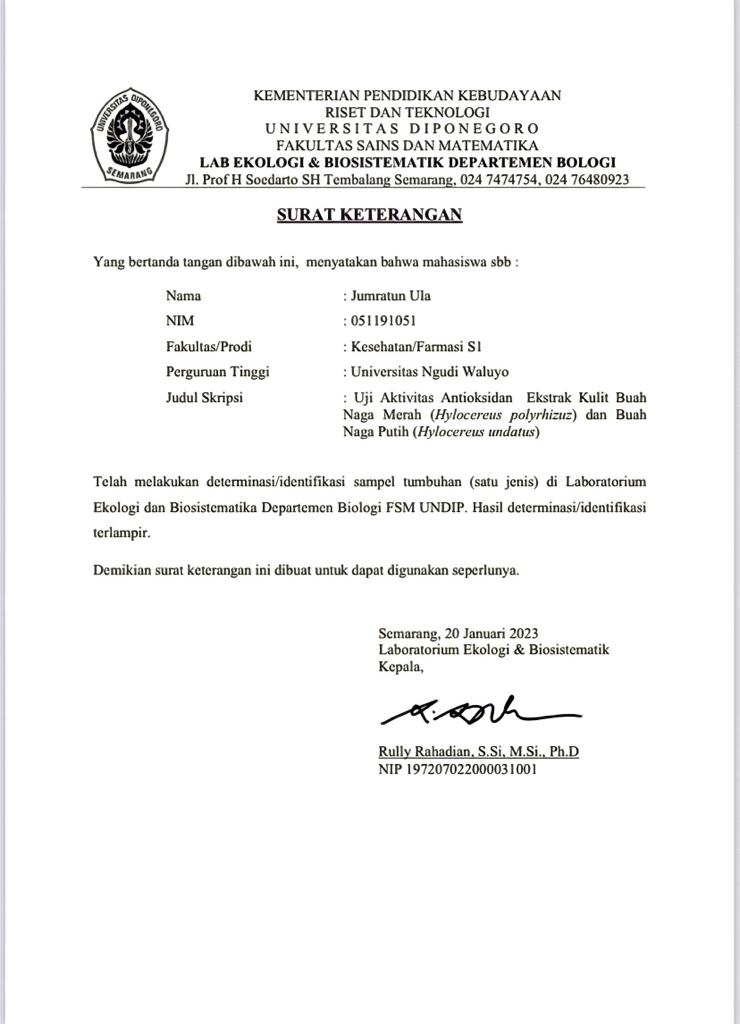 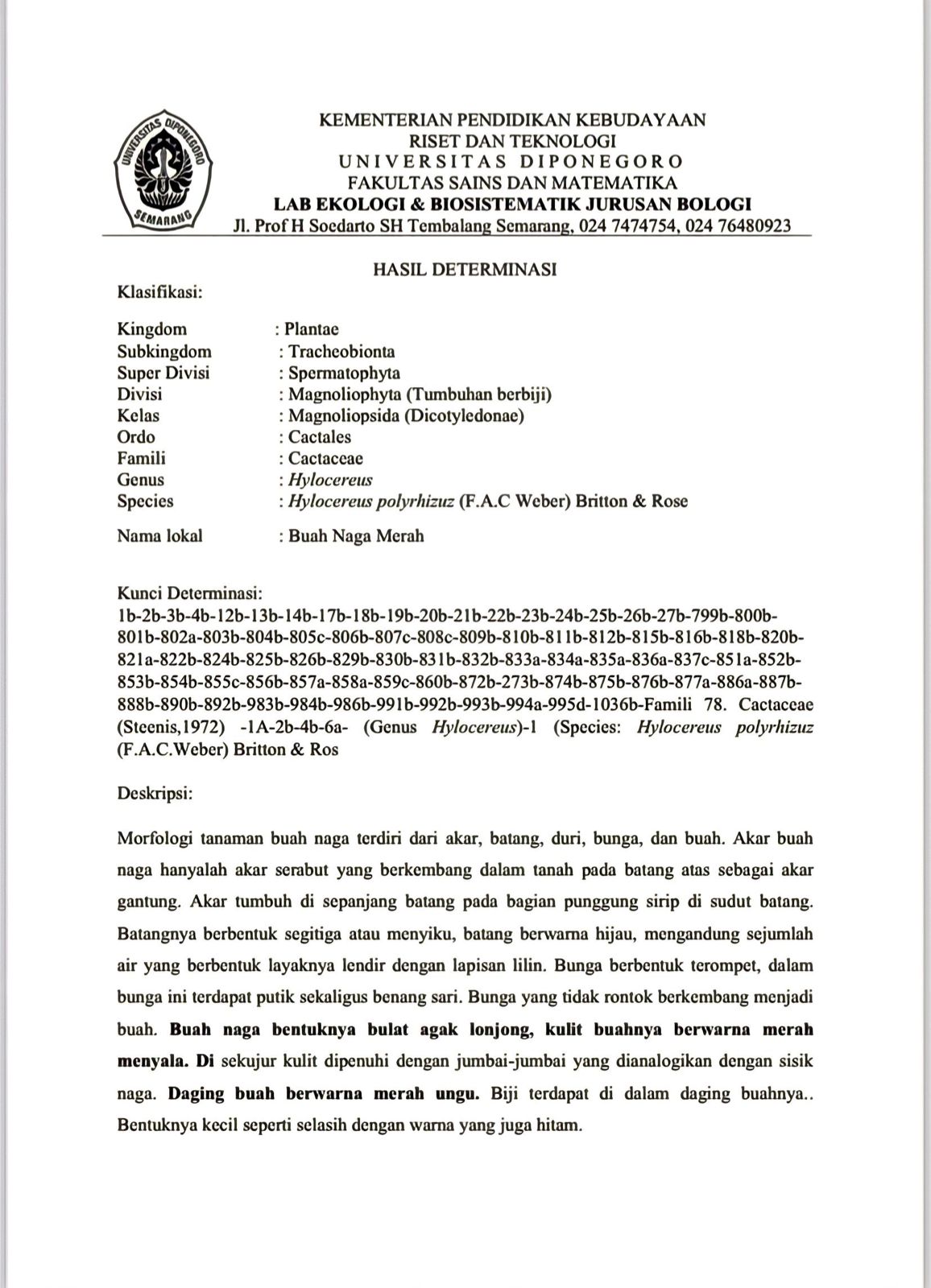 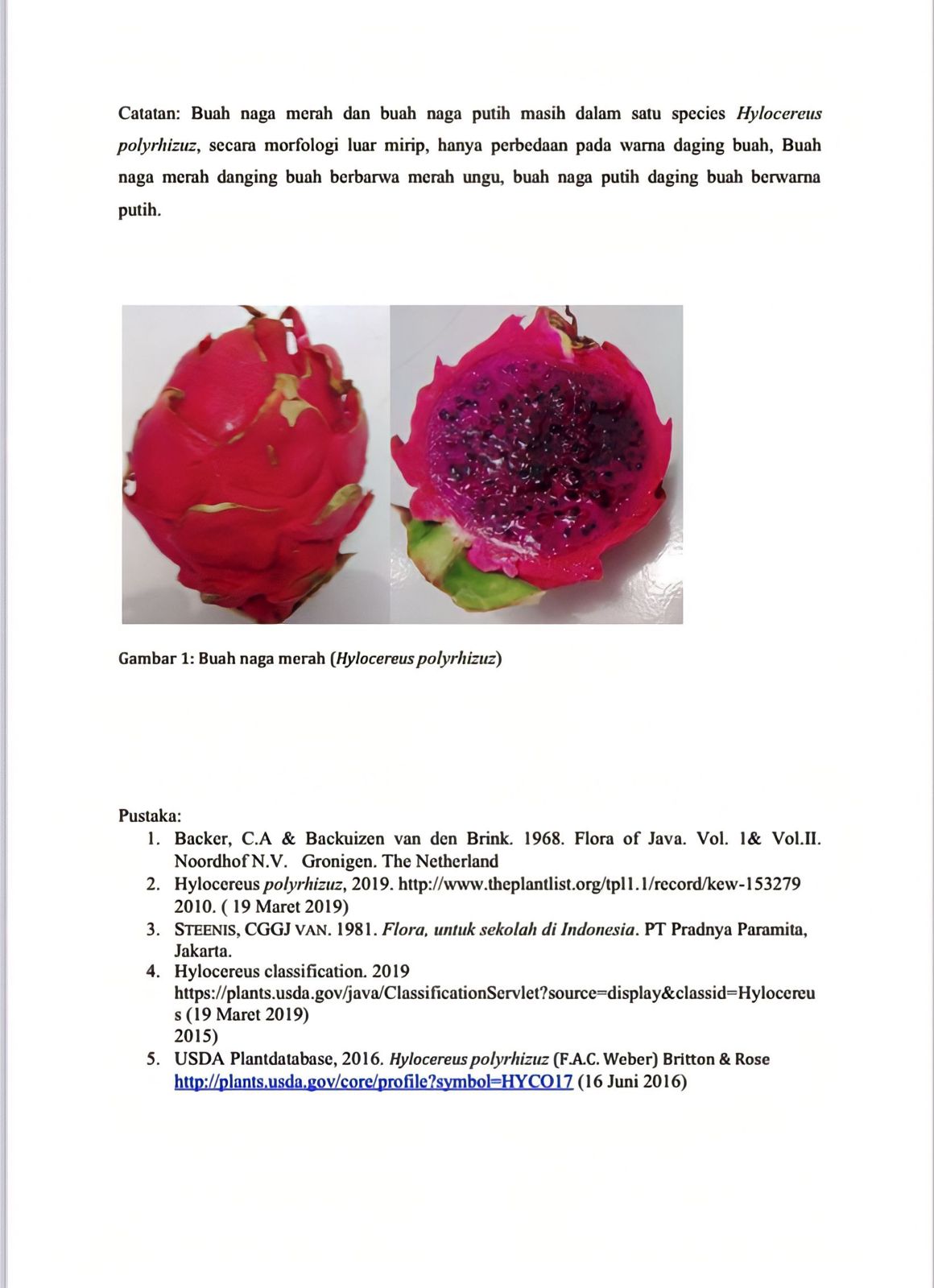 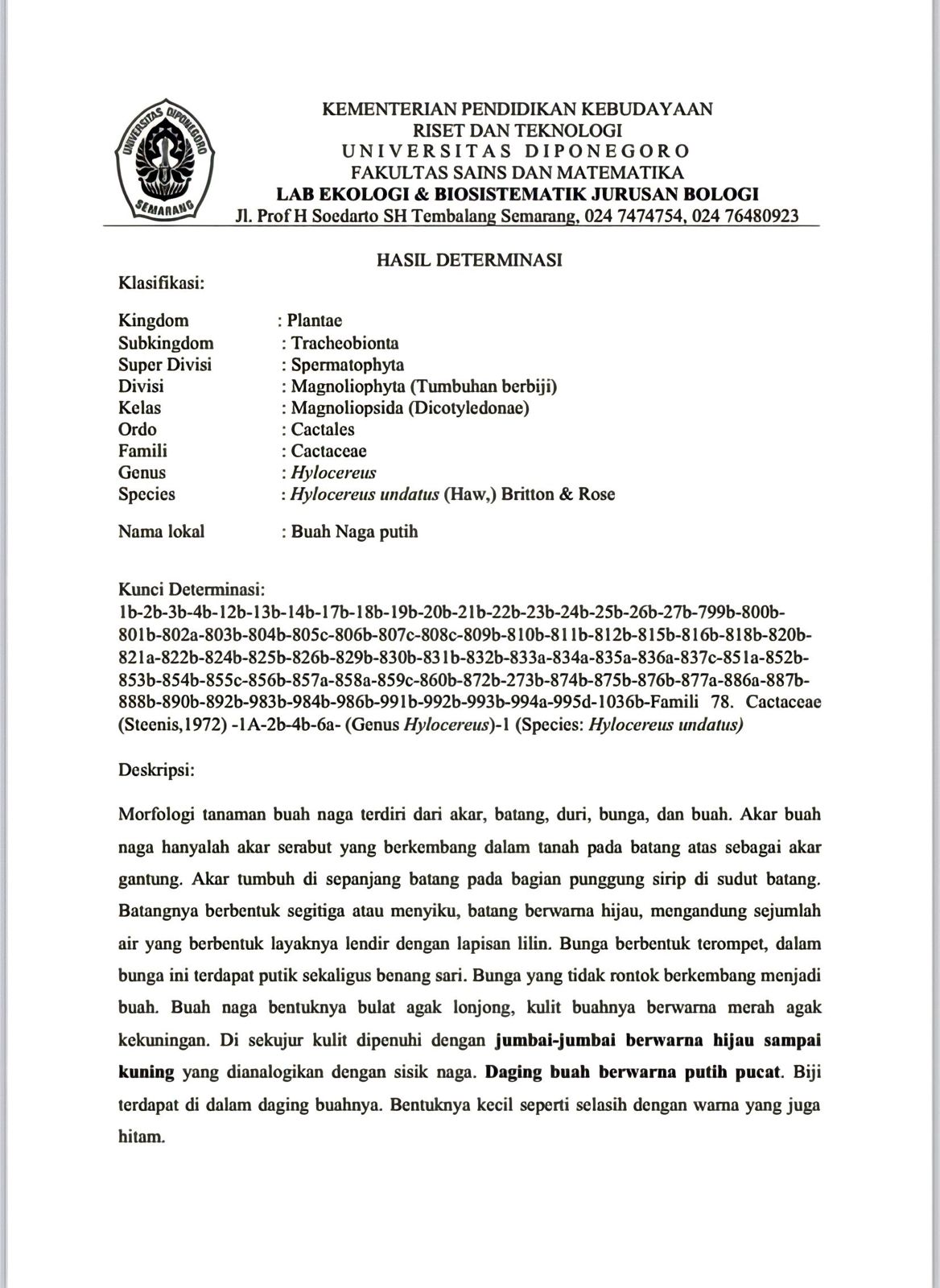 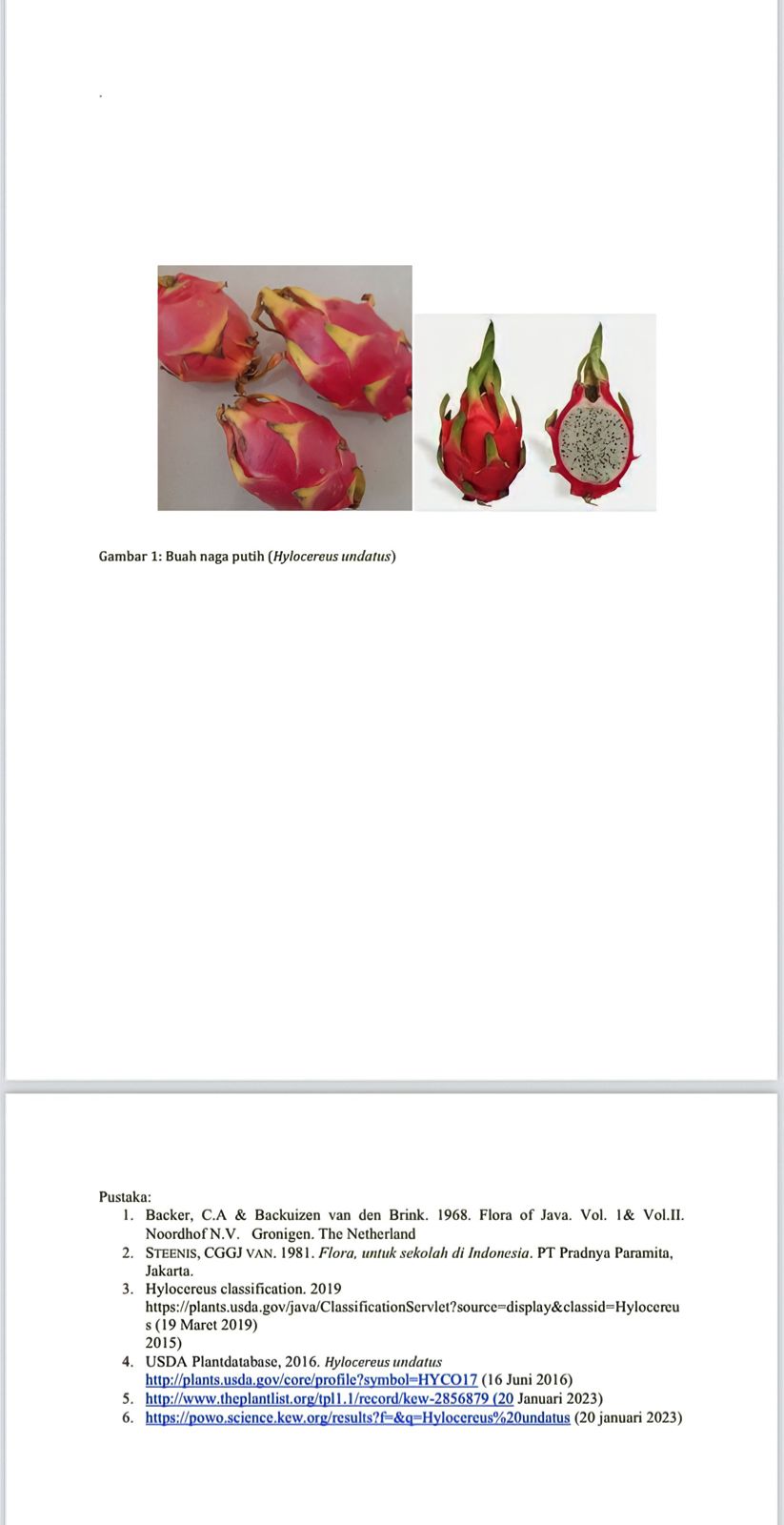 Lampiran 2. Perhitungan quersetin dan sampelPembuataan larutan control quersetinPerhitungan larutan quersetin 100 ppm = 100 mg/1000 mL						   = 1 mg/ 10 mLPembuatan seri larutan kuersetin dari larutan stok 100 ppm1 ppm = V1.C1 = V2.C2	         V1.100 ppm = 10 ml.1 ppm         V1	      = 0,1 ml + etanol p.a 10 ml2 ppm = V1.C1 = V2.C2	         V1.100 ppm = 10 ml.2  ppm         V1	      = 0,2 ml + etanol p.a 10 ml3 ppm = V1.C1 = V2.C2	         V1.100 ppm = 10 ml.3 ppm         V1	      = 0,3 ml + etanol p.a 10 ml4 ppm = V1.C1 = V2.C2	         V1.100 ppm = 10 ml.4 ppm         V1	      = 0,4 ml + etanol p.a 10 ml5 ppm = V1.C1 = V2.C2	         V1.100 ppm = 10 ml.5 ppm         V1	      = 0,5 ml + etanol p.a 10 mlPembuataan larutan sampel kulit buah naga merah dan kulit buah naga putihPembuatan larutan stok 1000 ppm = 10 mg/10 mLPembuatan seri konsentrasi dari larutan stok 1000 ppm1 ppm  = V1.C1 = V2.C2   V1.1000 ppm = 10 ml.1 ppm   V1	        = 0,01 ml + etanol p.a 10 ml2 ppm  = V1.C1 = V2.C2   V1.1000 ppm = 10 ml.2 ppm   V1	        = 0,02 ml + etanol p.a 10 ml3 ppm  = V1.C1 = V2.C2   V1.1000 ppm = 10 ml.3 ppm   V1	        = 0,03 ml + etanol p.a 10 ml4 ppm  = V1.C1 = V2.C2   V1.1000 ppm = 10 ml.4 ppm   V1	        = 0,04 ml + etanol p.a 10 ml5 ppm  = V1.C1 = V2.C2   V1.1000 ppm = 10 ml.5 ppm   V1	        = 0,05 ml + etanol p.a 10 mlLampiran 3. Pembuatan simplisiaLampiran 4. Proses pembuatan ekstrakPerhitungan rendemen ekstrakRendemen ekstrak kulit buah naga merah = 					= 					= 20,74%Rendemen ekstrak kulit buah naga putih = 					= 					= 19,96%Lampiran 5. Uji kadar air simplisia, ekstrak, bebas etanolUji kadar air pada ekstrakEkstrak kulit buah  naga merah				= 5,95%Simplisia kulit buah  naga merah				= 5,55%Ekstrak kulit buah  naga putih				= 5,45%Simplisia kulit buah  naga putih				= 5,15%Lampiran 6. Perhitungan kadar abuKadar abu (%) = 		= 		= 17,34%Kadar abu (%) = 		= 		= 17,75%Lampiran 7. 	Skrining fitokimia ekstrak kulit buah naga merah dan kulit buah naga putihLampiran 8. Pembuatan larutan DPPH dan KuersetinLampiran 9. Penentuan aktivitas antioksidanPenentuan Panjang gelombang maksimum DPPH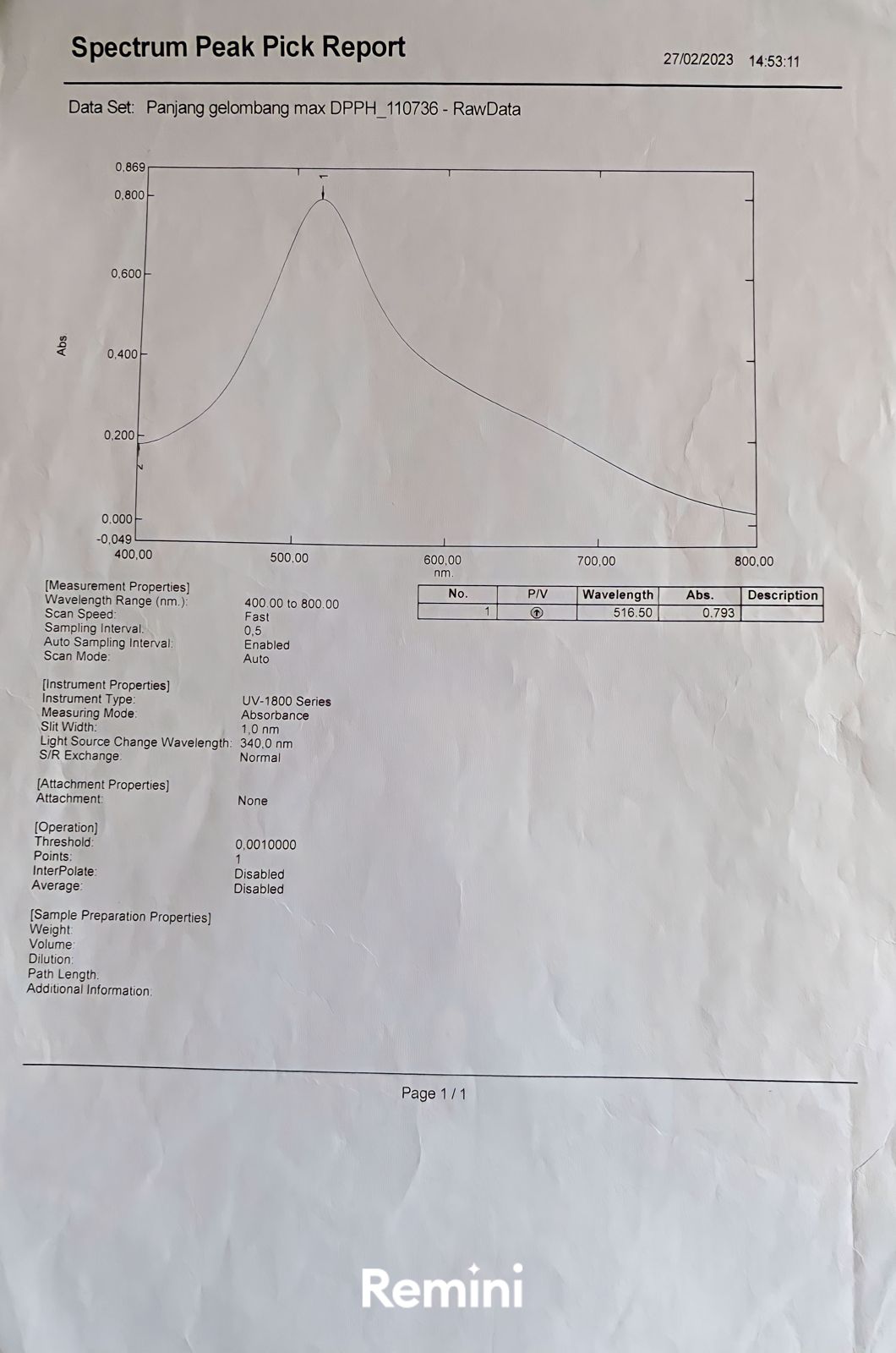 Penentuan operating time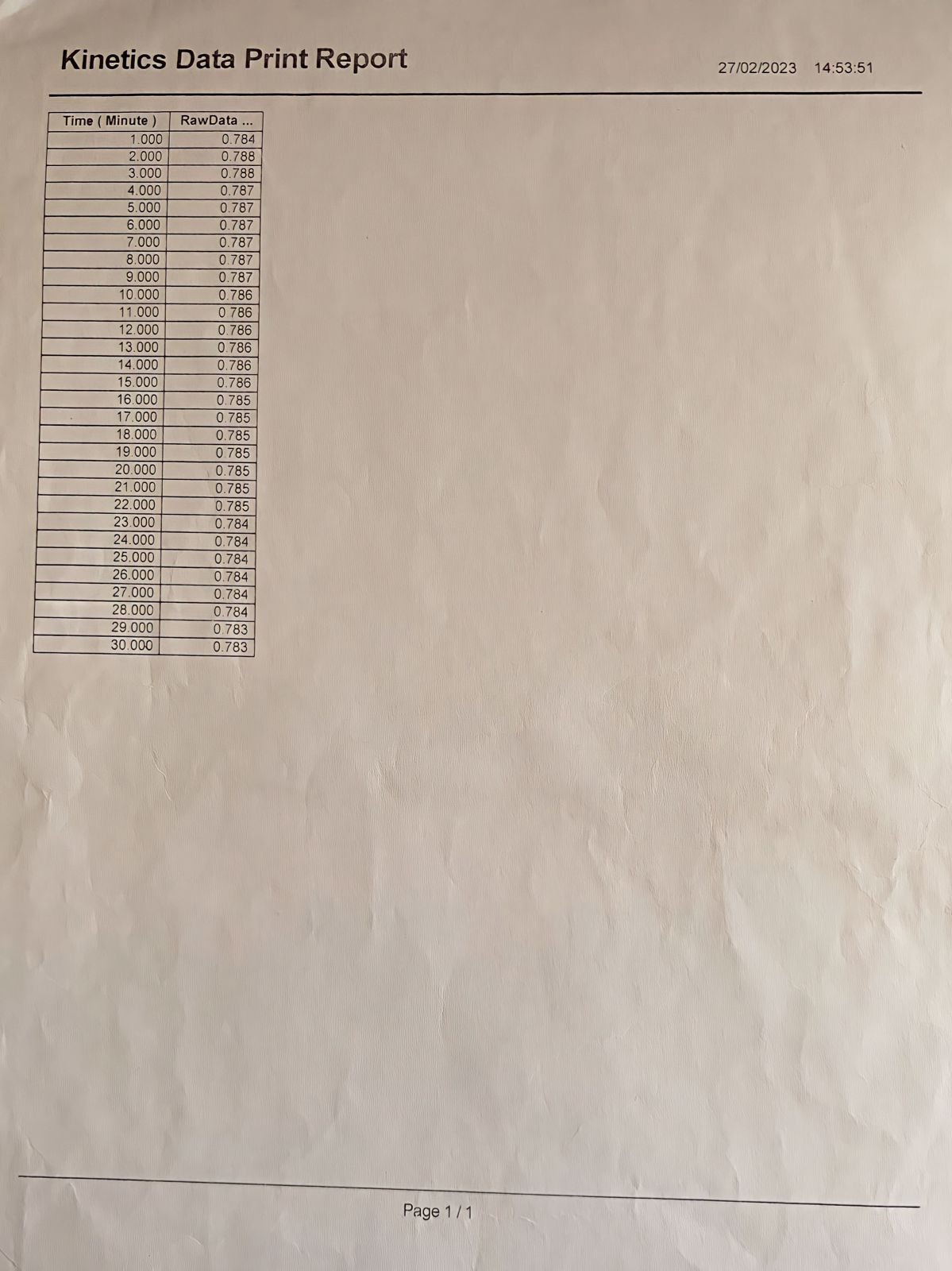 Penentuan aktivitas antioksidan kuersetinReplikasi I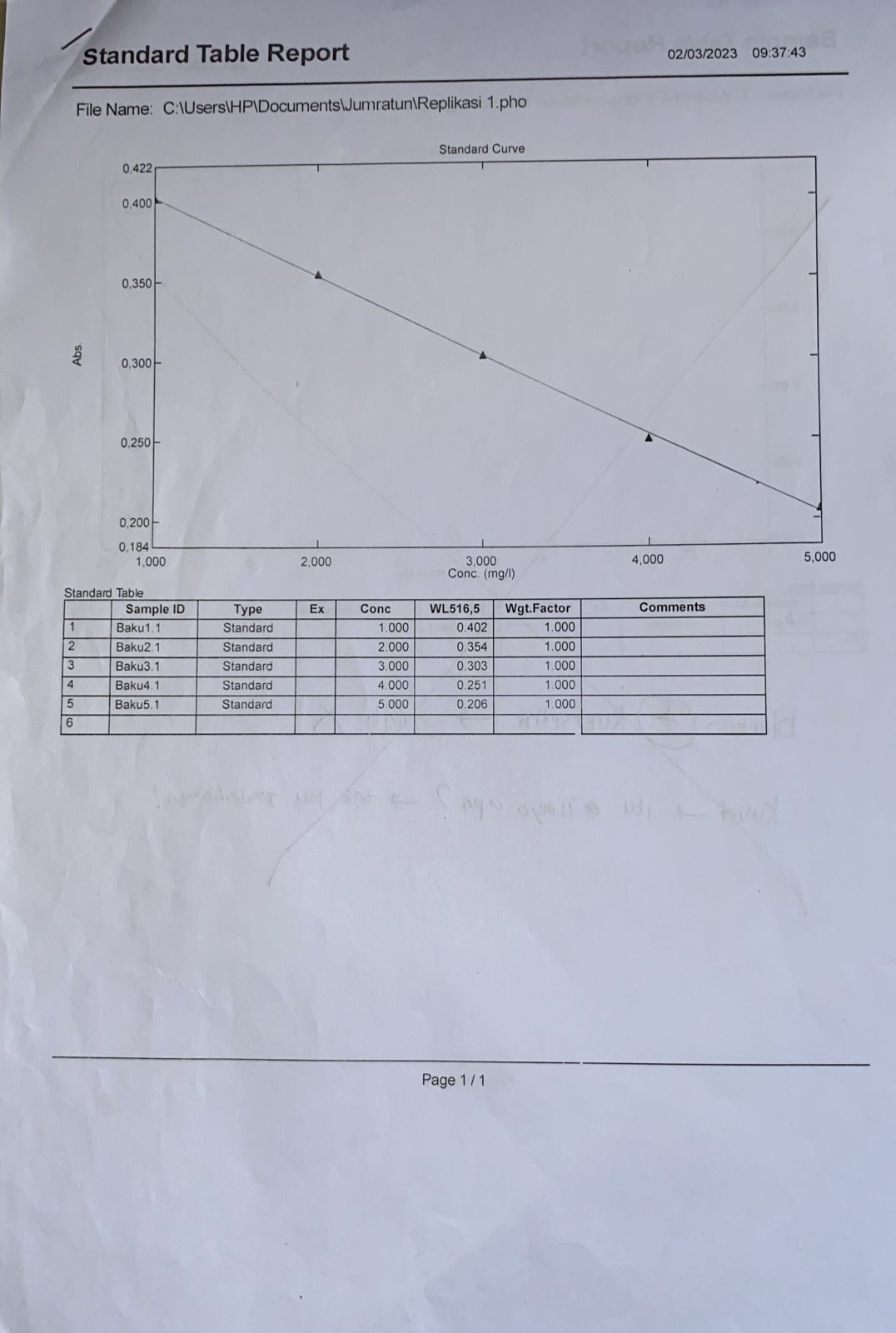 Replikasi II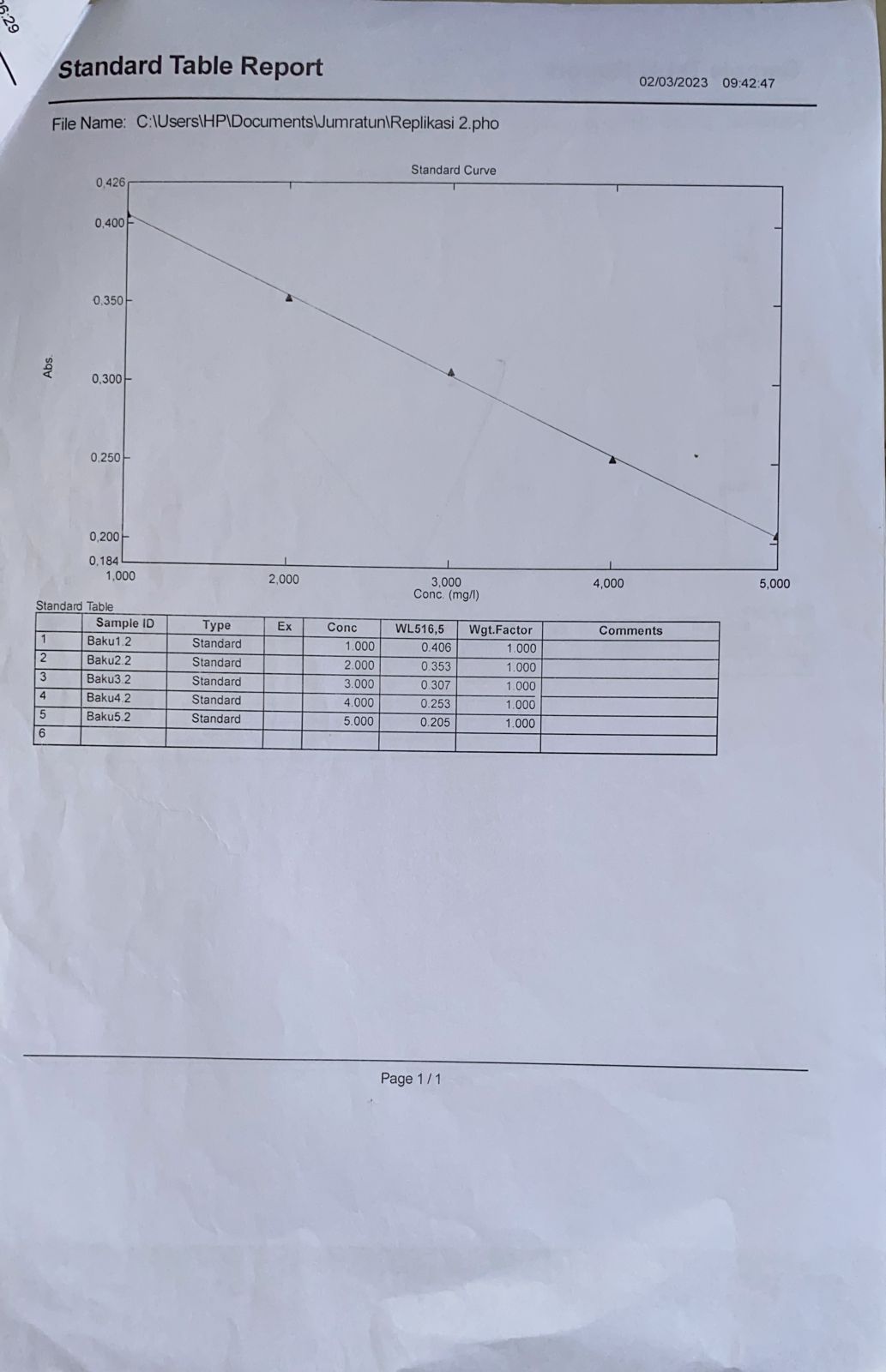 Replikasi III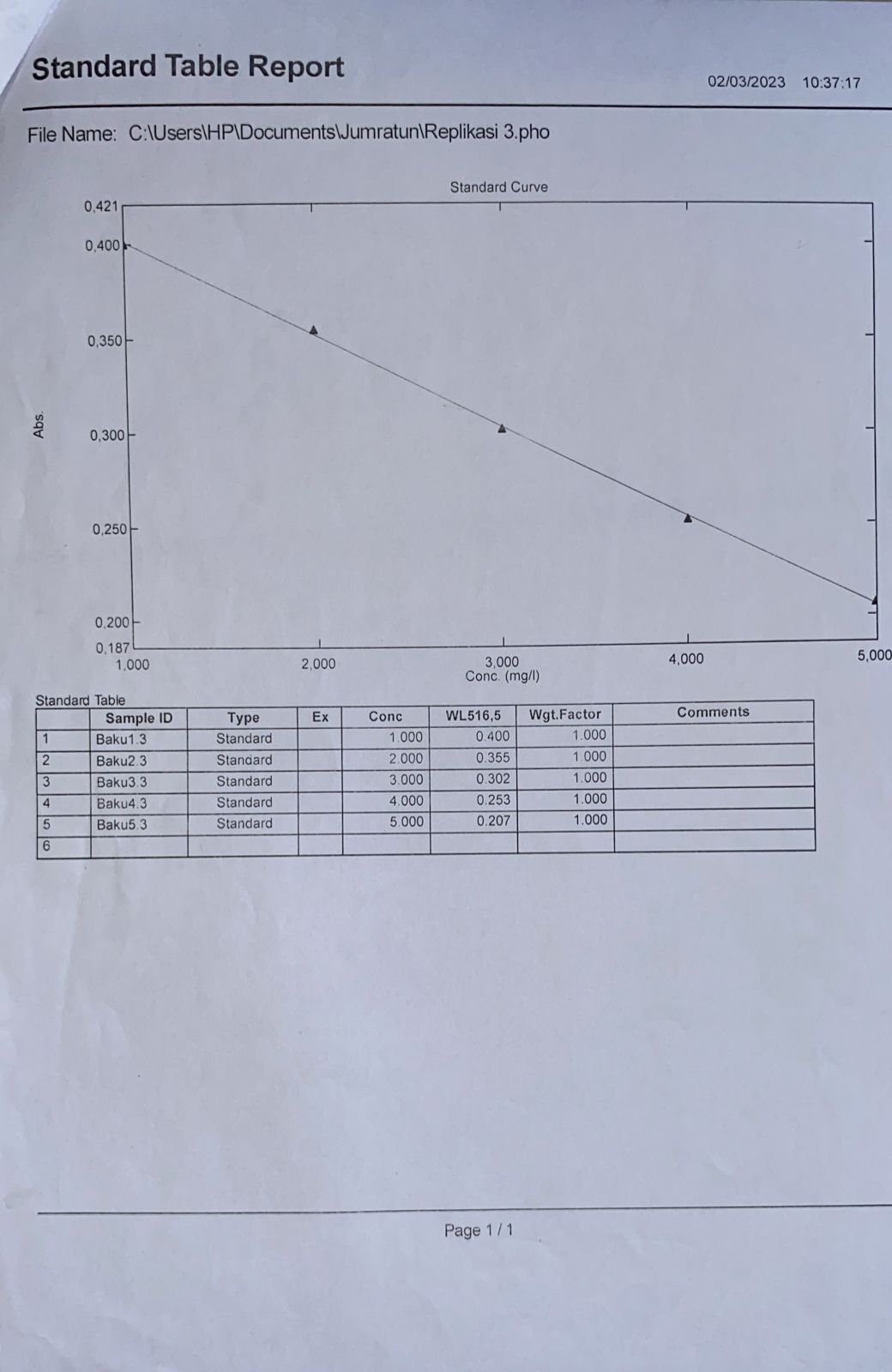 Perhitungan IC50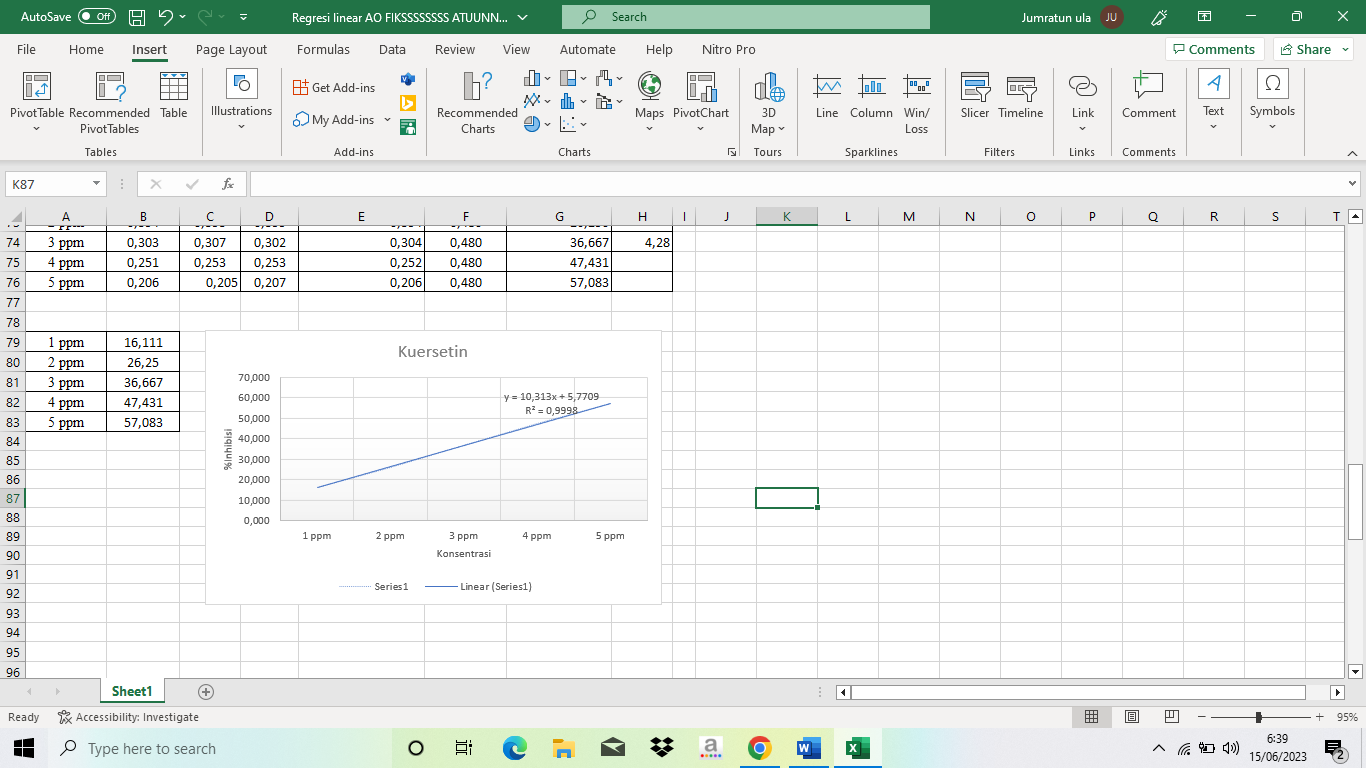 IC50 = y = bx + a    50 = 10,313x + 5,7709     X =      X = 4,28 ppmPenentuan aktivitas antioksidan sampelReplikasi I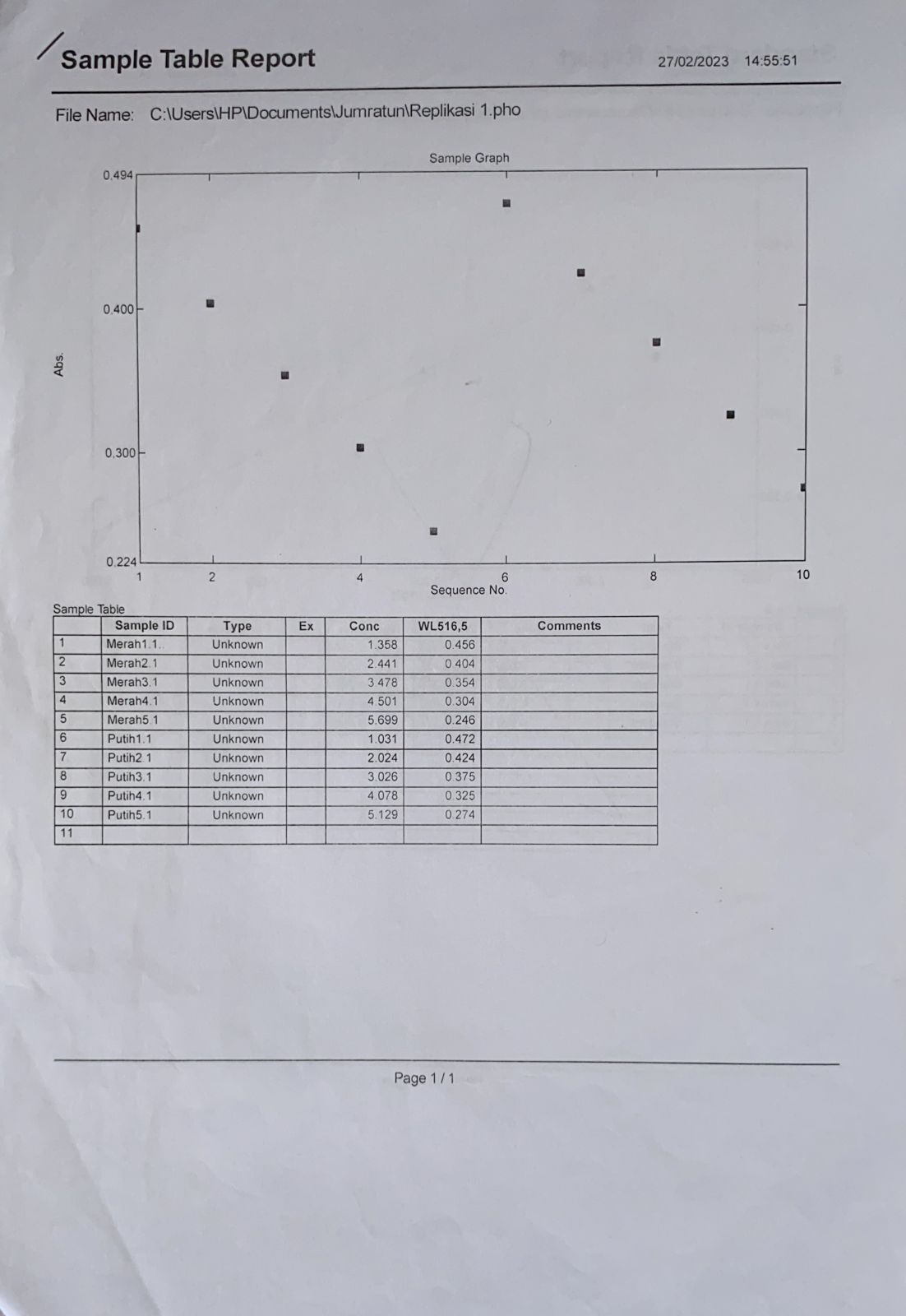 Buah naga merahReplikasi II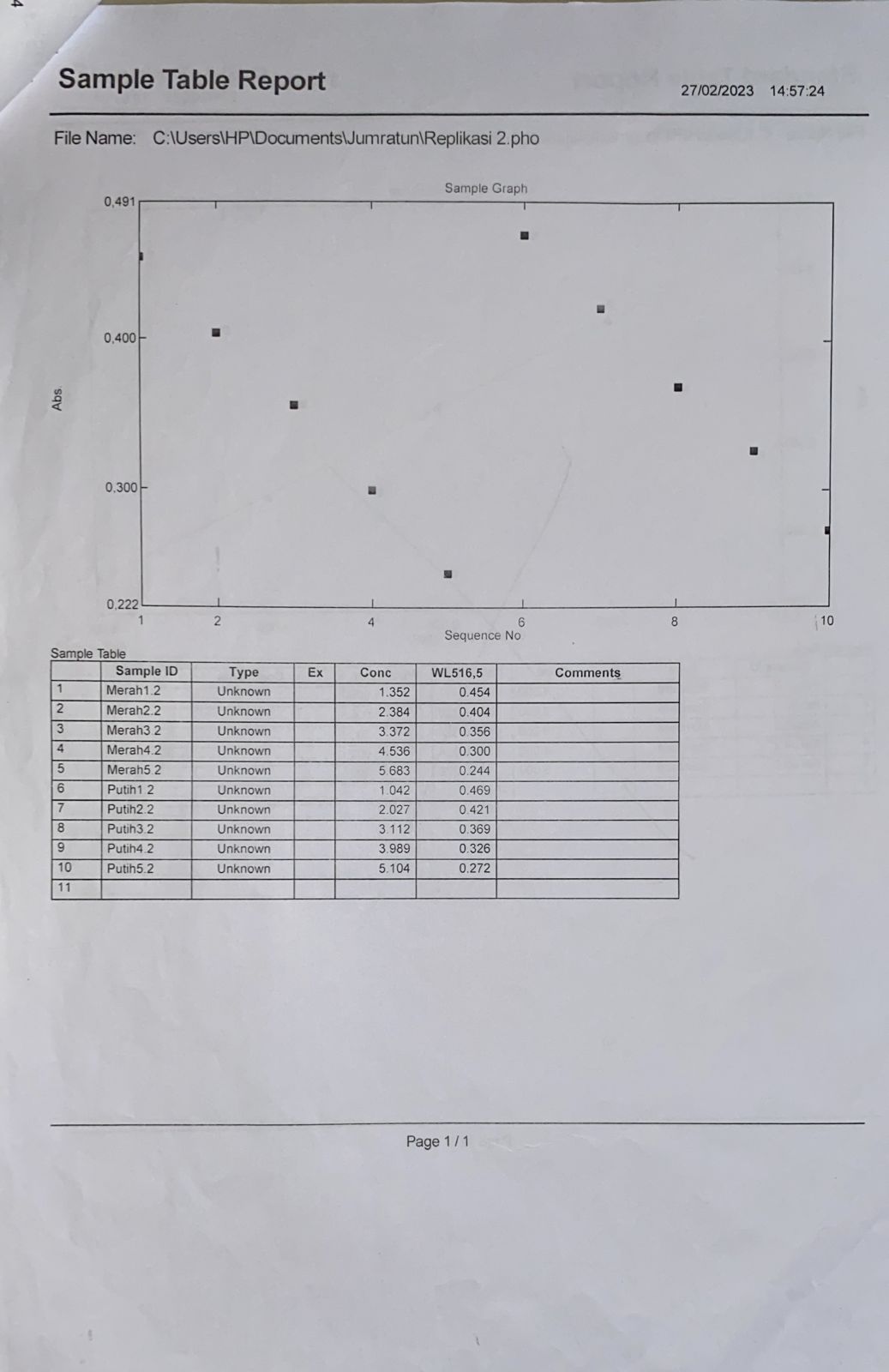 Replikasi III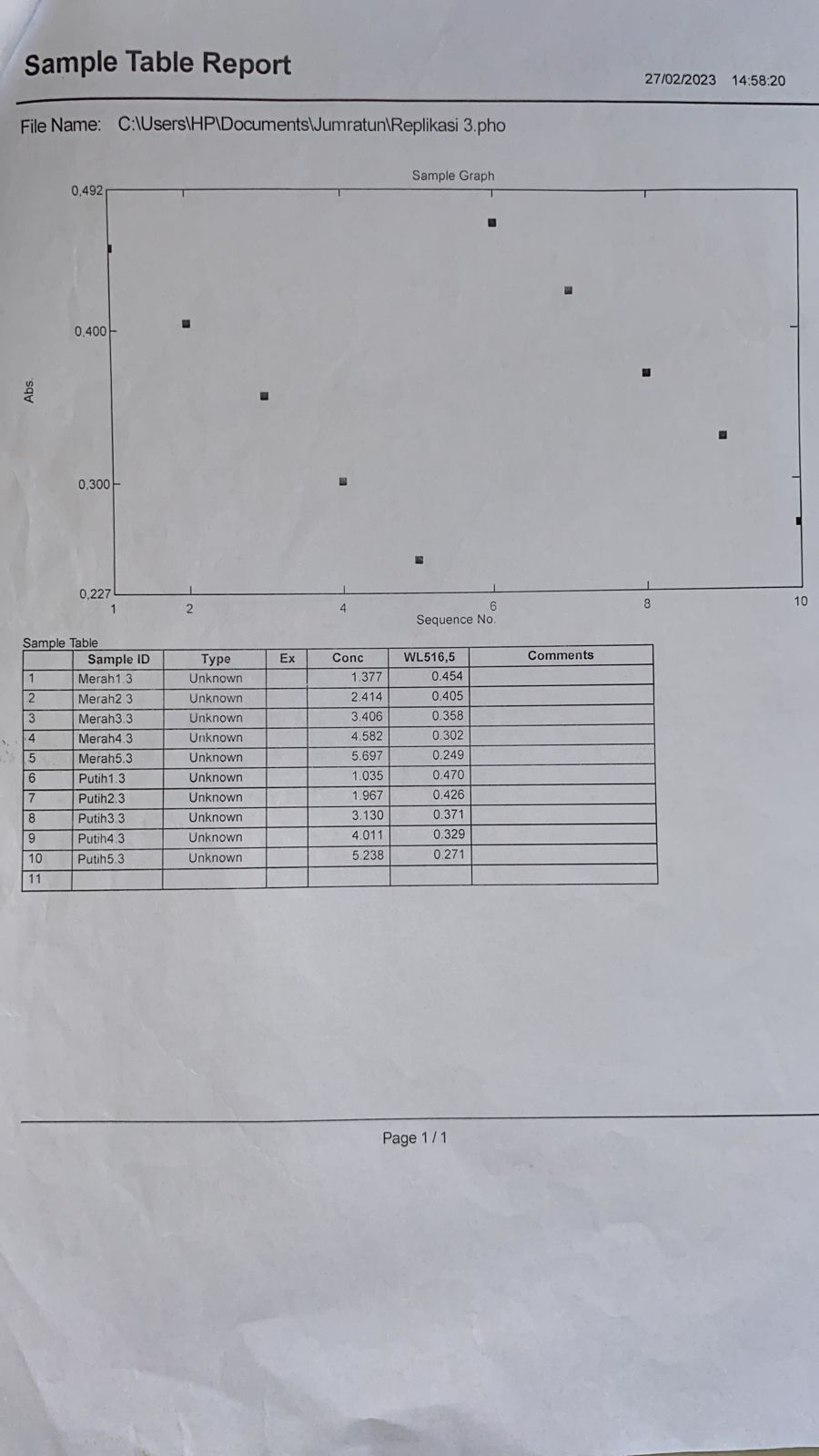 Buah naga merahIC50 = y = bx + a    50 = 10,813x + (– 5,9097)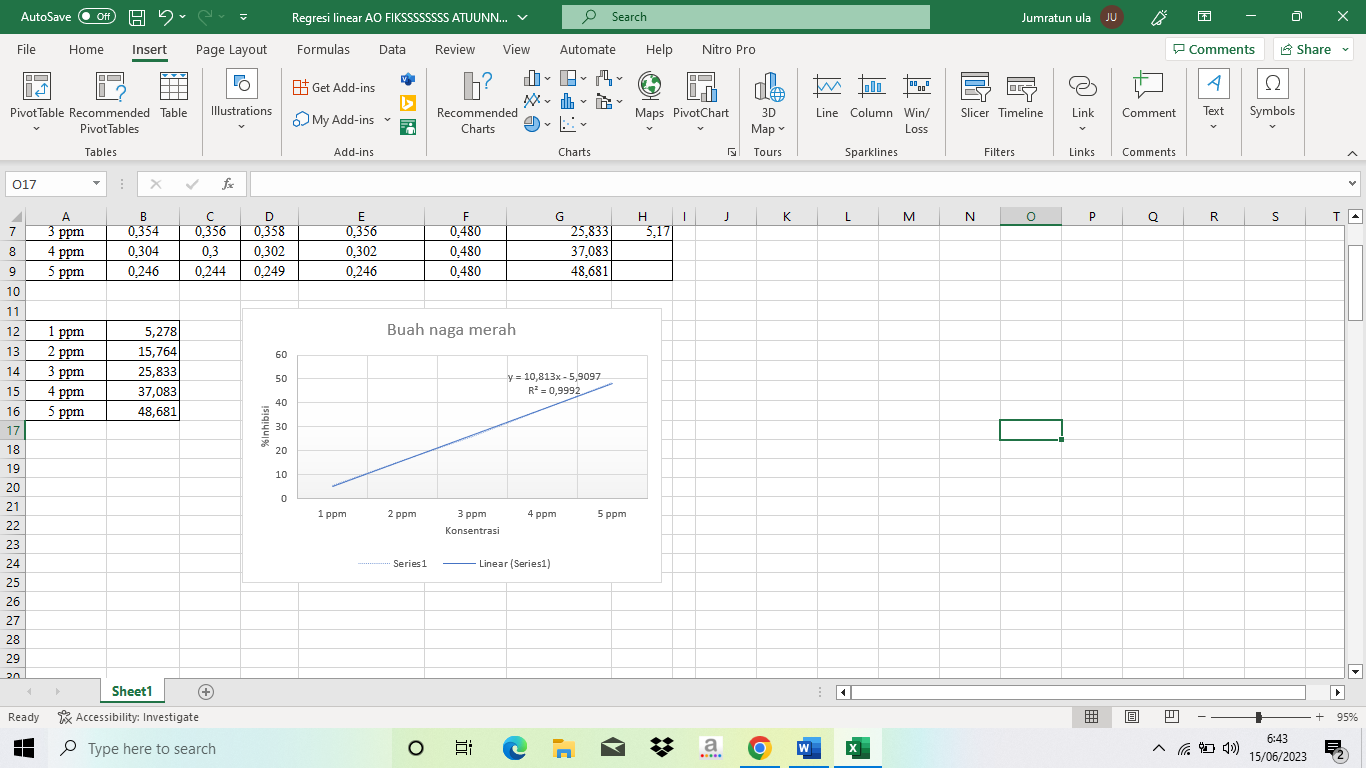   50 = 10,813x - 5,9097     X =      X = 5,17 ppm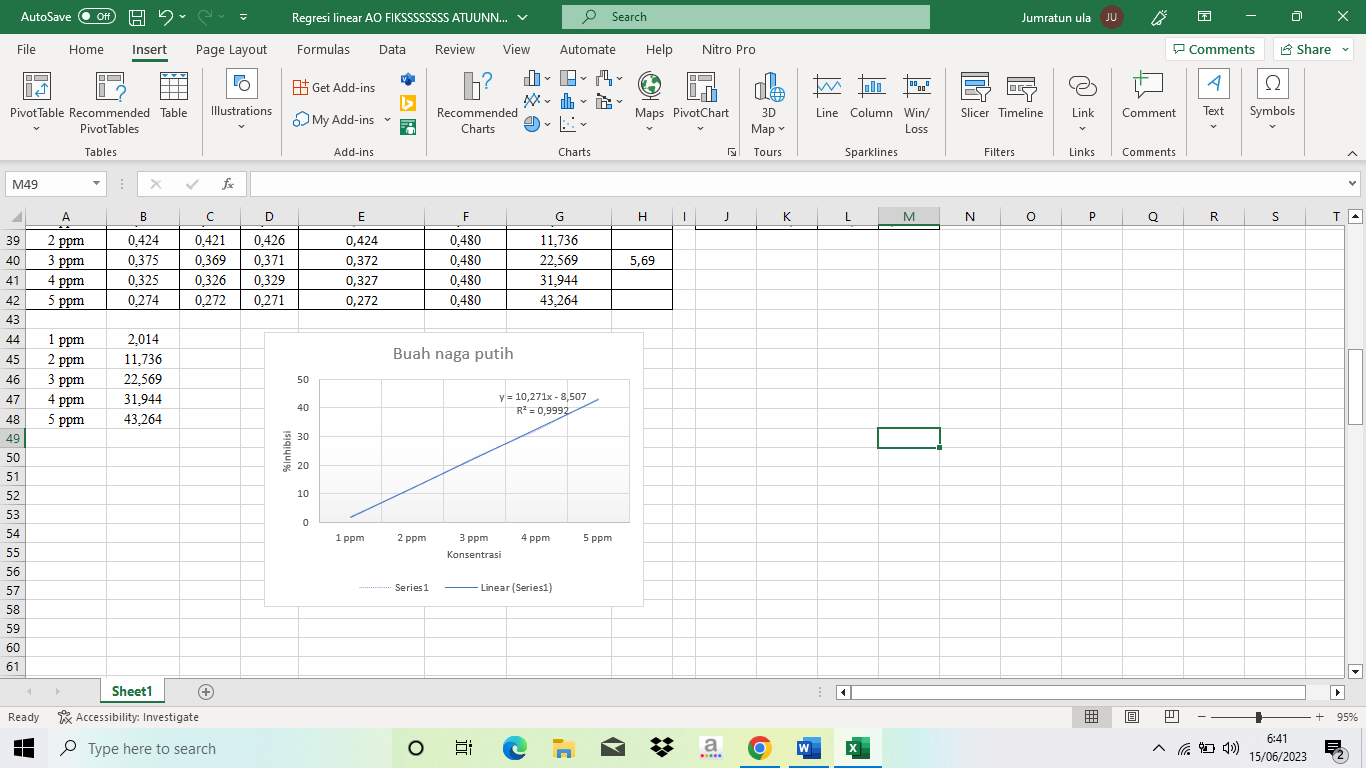 IC50 = y = bx + a    50 = 10,271x + (– 8,507)    50 = 10,271x - 8,507     X =      X = 5,69 ppmlampiran 10. Perhitungan %inhibisi hasil pengujian aktivitas antioksidan kuersetinReplikasi 11 ppm =  	= 16,25%2 ppm =  	= 26,25%3 ppm =  	= 36,87%4 ppm =  	= 47,70%5 ppm =  	= 57,08%Replikasi 2						1 ppm =  						= 15,41%2 ppm =  	= 26,45%3 ppm =  	= 36,04%4 ppm =  	= 47,29%5 ppm =  	= 57,29%Replikasi 31 ppm =  	= 16,66%2 ppm =  	= 26,04%3 ppm =  	= 37,08%4 ppm =  	= 47,29%5 ppm =  	= 57,08%lampiran 11. Perhitungan %inhibisi hasil pengujian aktivitas antioksidan ekstrak kulit buah naga merahReplikasi 11 ppm =  						= 5%2 ppm =  	= 15,83%3 ppm =  	= 26,25%4 ppm =  	= 36,66%5 ppm =  	= 48,75%Replikasi 21 ppm =  						= 5,41%2 ppm =  	= 15,83%3 ppm =  	= 25,83%4 ppm =  	= 37,5%5 ppm =  	= 49,16%Replikasi 31 ppm =  						= 5,41%2 ppm =  	= 15,16%3 ppm =  	= 25,41%4 ppm =  	= 37,08%5 ppm =  	= 48,12%lampiran 12. Perhitungan %inhibisi hasil pengujian aktivitas antioksidan ekstrak kulit buah naga putihReplikasi 11 ppm =  	= 1,66%2 ppm =  	= 11,66%3 ppm =  	= 21,87%4 ppm =  	= 32,29%5 ppm =  	= 42,91%Replikasi 2						1 ppm =  						= 2,29%2 ppm =  	= 12,29%3 ppm =  	= 23,125%4 ppm =  	= 32,08%5 ppm =  	= 43,33%Replikasi 31 ppm =  	= 2,08%2 ppm =  	= 11,25%3 ppm =  	= 22,70%4 ppm =  	= 31,45%5 ppm =  	= 43,54%Lampiran 13. Analisis antioksidan nilai (IC50) dengan  SPPSUji normalitas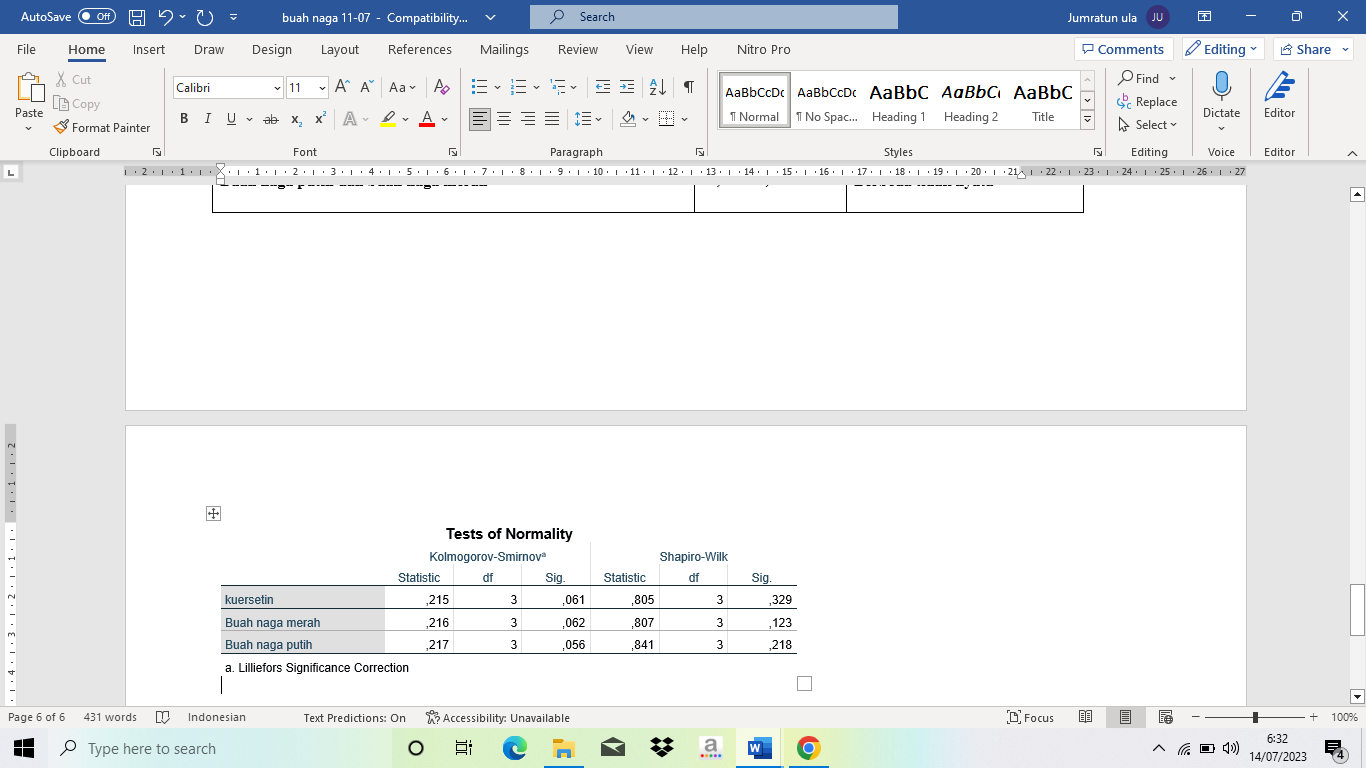 Uji homogenitas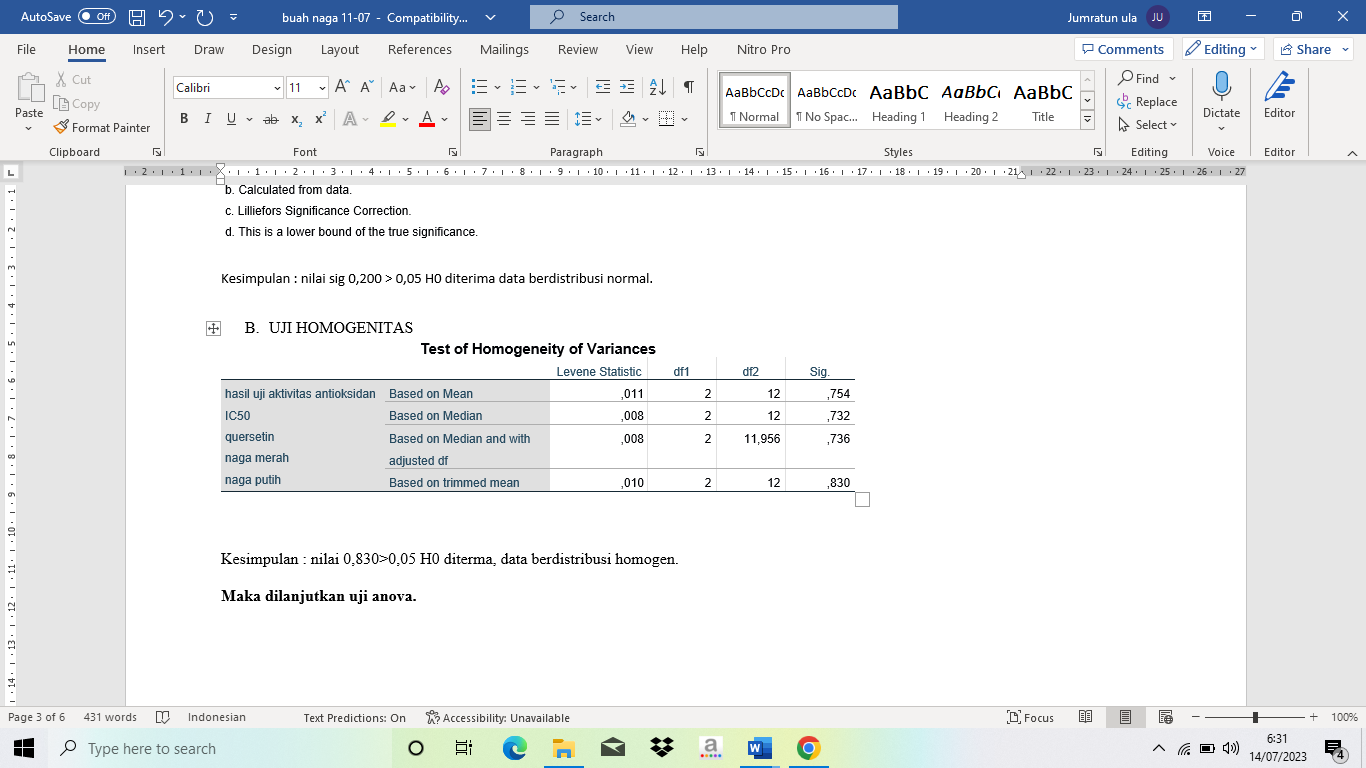 Uji anova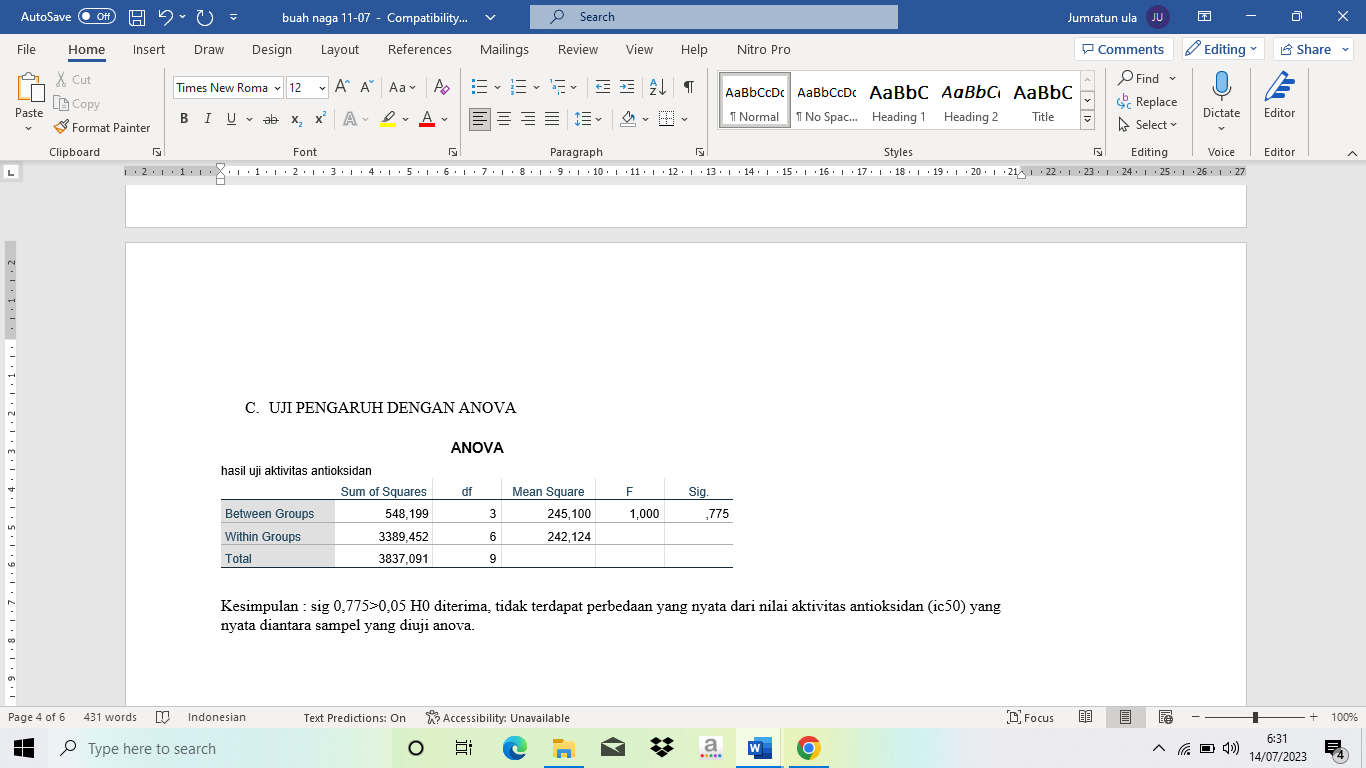 Uji LSD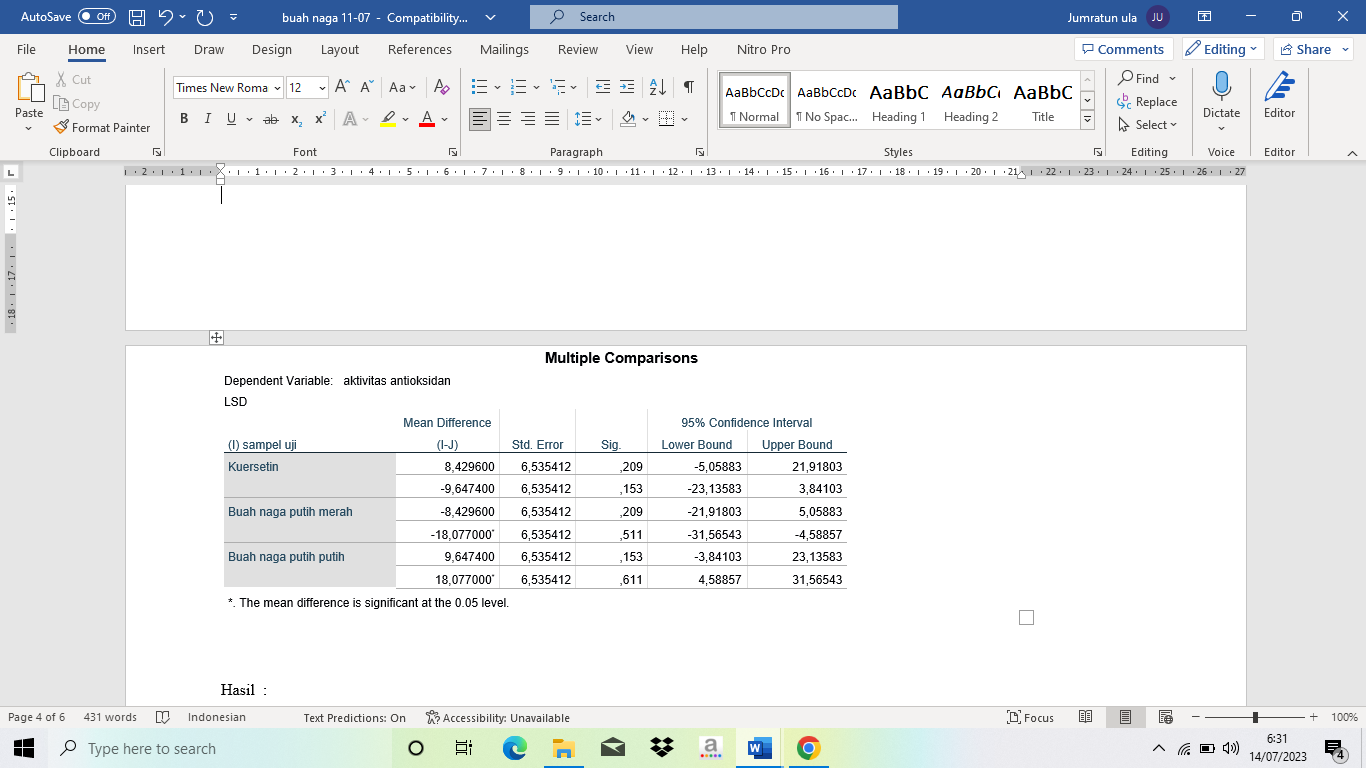 Lampiran 14 Surat Keterangan Cek Turniti Plagiarisme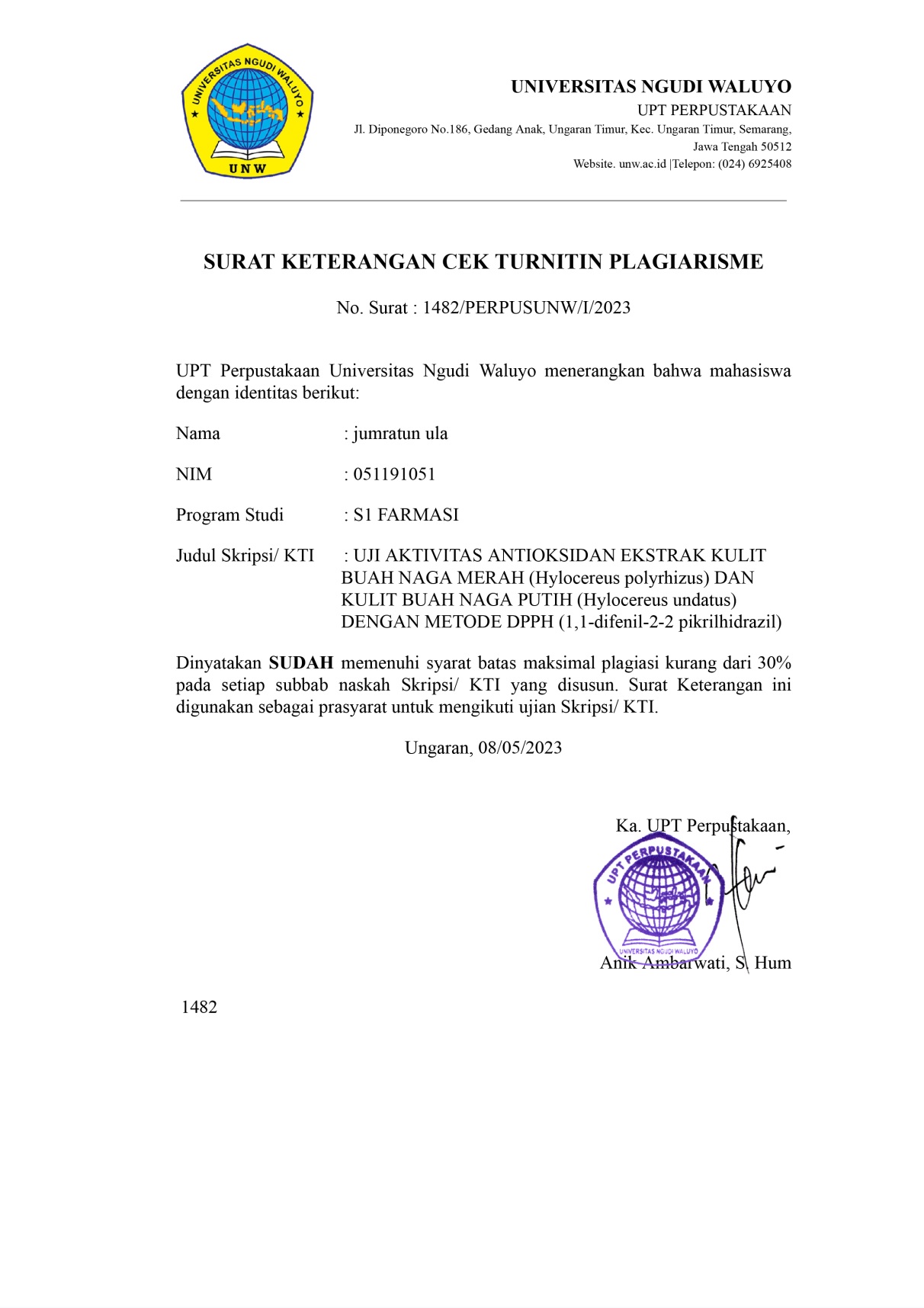 Lampiran 15 TOEFLE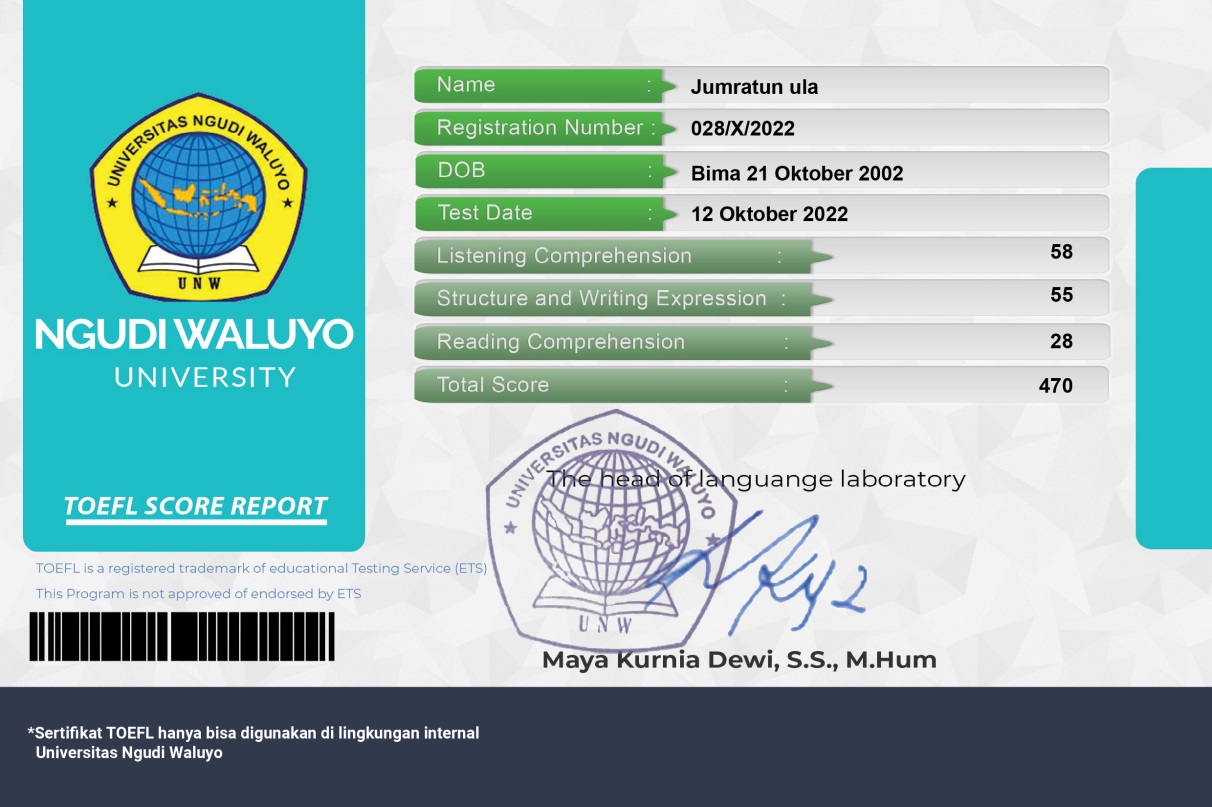 Lampiran 16 Lembar Konsultasi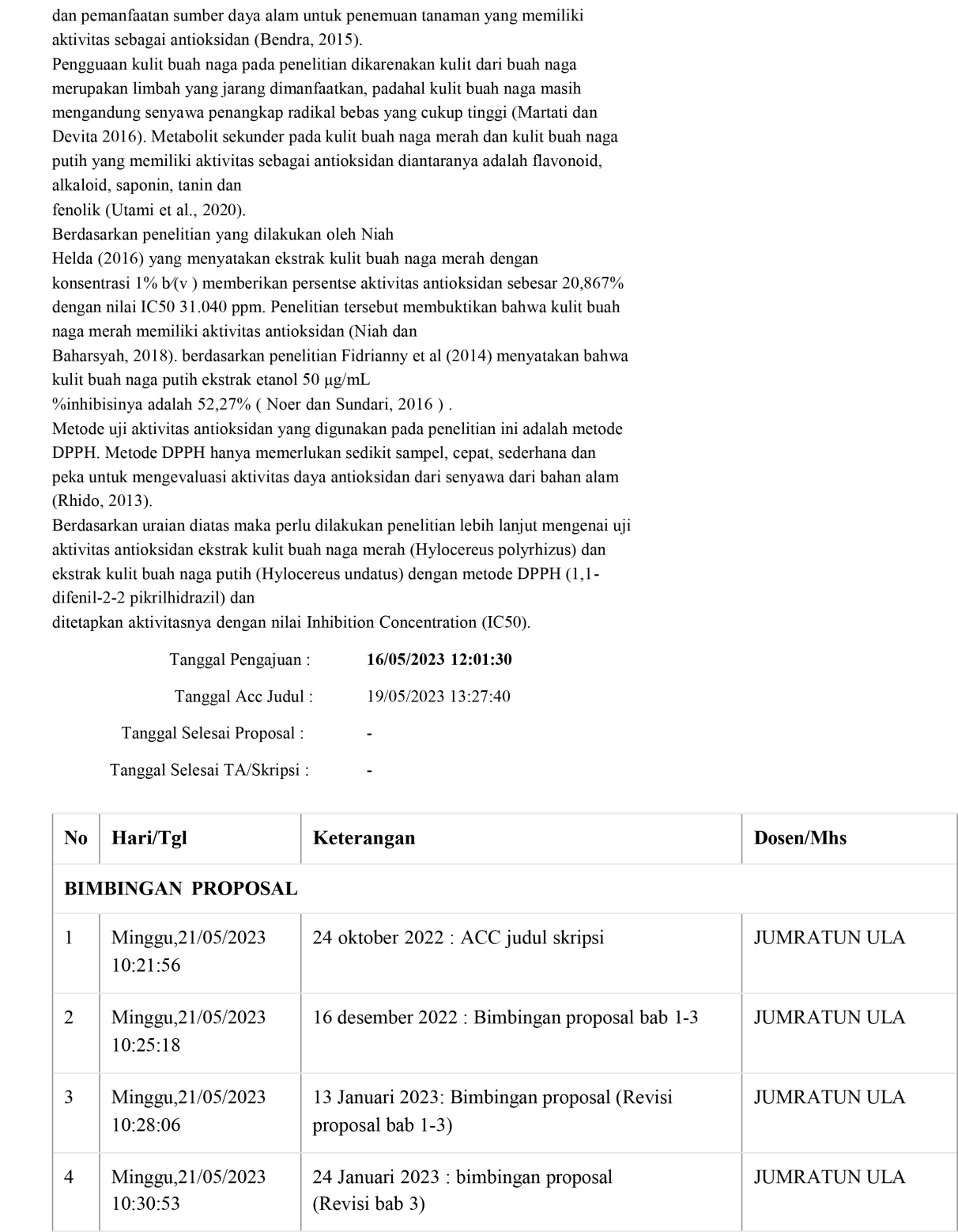 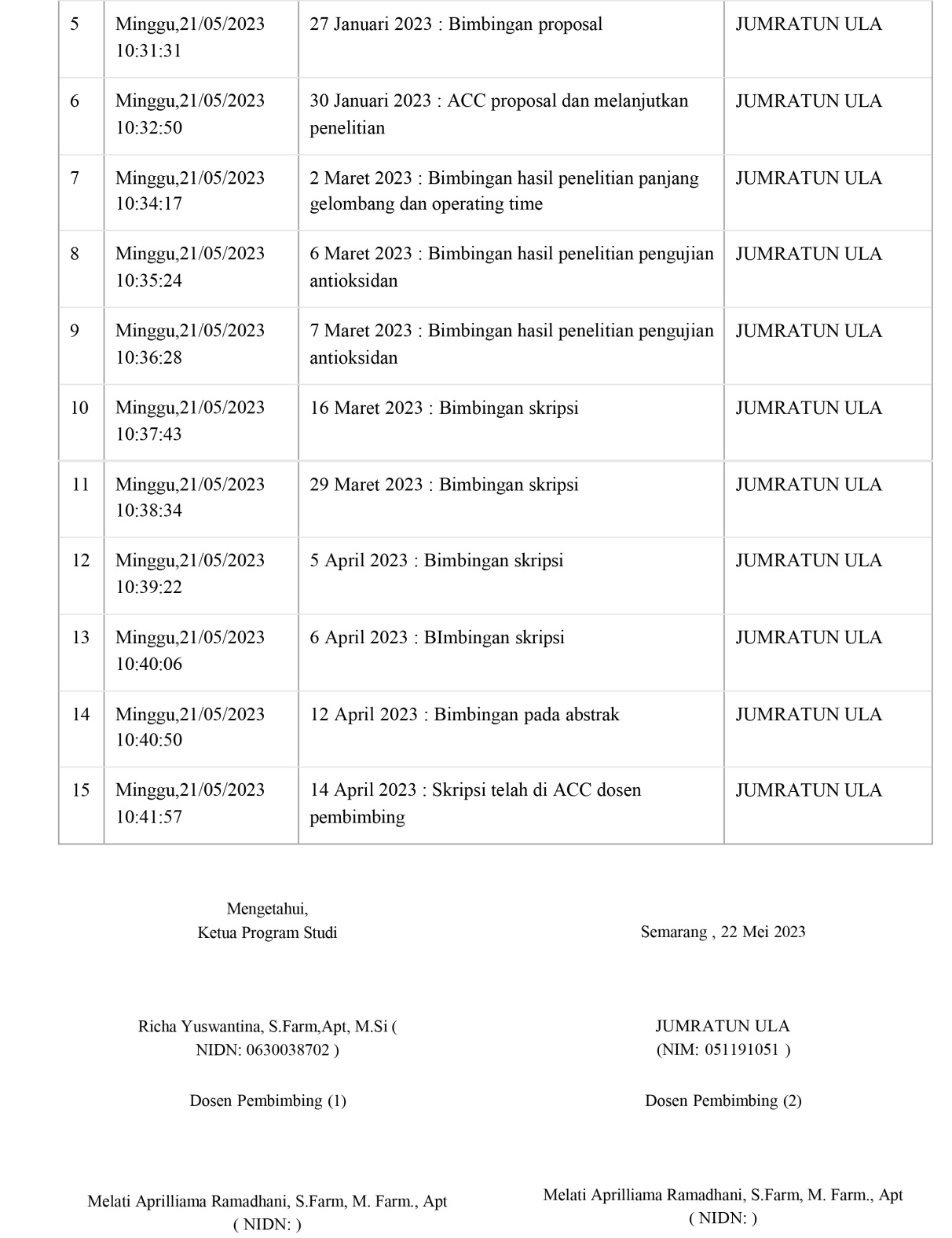 Nama:  Jumratun UlaNIM:  051191051Tempat/Tanggal Lahir:  Bima , 21 Oktober 2002Alamat:  Jalan Buya Hamka Samili Kecamatan Woha   Kabupaten Bima, Nusa Tenggara BaratAgama:  Islam Jenis Kelamin:  Perempuan Email :  jumratunula@gmail.comRiwayat Pendidikan:SDN Samili WohaSMP Negeri 1 WohaSMA Negeri 1 WohaUniversitas Ngudi Waluyo:  2007-2013:  2013-2016:  2016-2017:  2019-2020Ungaran, Mei 2023PenyusunIC50 < 50 (µg/mL)Sifat antioksidan<5050-100100-150150-200Sangat kuatKuatSedangLemah        Y= Bx  ASampelBobot awal (gram)Bobot ekstrak kental (gram)Rendemen %Ekstrak kulit buah naga merahEkstrak kulit buah naga putih30030062,2459,8920,74%19,96%Kulit buah naga merahKulit buah naga putihSimplisiaSimplisiaEkstrakEkstrakKadar airKadar airKulit buah naga merahKulit buah naga putihBobot awalBobot akhirBobot awalBobot akhirSimplisiaEkstrakKulit buah naga merahKulit buah naga putih2 gram1,8892 gram1,8815,55%5,95%Kulit buah naga merahKulit buah naga putih2 gram1,8972 gram1,8915,15%5,45%SampelBobot awalBobot akhirHasilKeteranganKulit buah naga merah2 gram0,65 gram17,34%Tidak memenuhi syaratKulit buah naga putih2 gram0,63 gram17,75%Tidak memenuhi syaratBebas etanolSampel Hasil KesimpulanBebas etanolEkstrak kulit buah naga merahJingga Positif bebas etanolBebas etanolEkstrak kulit buah naga putihJingga Positif bebas etanolSampelTeksturAromaWarnaKulit buah naga merahKentalAsam  Cokelat kehitamanKulit buah naga putihKentalSedikit asam  CokelatSampelKandungan senyawaHasil positif (+)
pada literatur
Nintiasari & Ramdhani,
(2022)Hasil
PengujianKeteranganEkstrak kulit buah naga merahFlavonoidMerah/jingga/kuningJingga+Ekstrak kulit buah naga merahTaninBiru kehitaman/hijau kecoklatanHijau kecoklatan+Ekstrak kulit buah naga merahSaponinBusa yang stabilBusa yang stabil+Ekstrak kulit buah naga merahAlkaloidDragendrof JinggaJingga+Ekstrak kulit buah naga merahFenolHitam kebiruan/hitam kehijauanHitam kehijauan+Ekstrak kulit buah naga putihFlavonoidMerah/jingga/kuningJingga+Ekstrak kulit buah naga putihTaninBiru kehitaman/hijau kecoklatanHijau kecoklatan+Ekstrak kulit buah naga putihSaponinBusa yang stabilBusa yang stabil+Ekstrak kulit buah naga putihAlkaloidDragendrof JinggaJingga+Ekstrak kulit buah naga putihFenolHitam kebiruan/hitam kehijauanHitam kehijauan+Waktu (menit)AbsorbansiWaktu (menit)Absorbansi10,784160,78520,788170,78530,788180,78540,787190,78550,787200,78560,787210,78570,787220,78580,787230,78490,787240,784100,786250,784110,786260,784120,786270,784130,786280,784140,786290,783150,786300,783Konsentrasi(ppm)AbsorbansiAbsorbansiAbsorbansi%inhibisi%inhibisi%inhibisi%inhibisiKonsentrasi(ppm)IIIIIIIIIIIIIIIRata – rata IC50 + SDkategori1 ppm0,4020,4060,4000,40016,25015,41716,6672 ppm0,3540,3530,3550,35526,25026,45826,0423 ppm0,3030,3070,3020,30236,87536,04237,0834,288 + 0,012Sangat kuat4 ppm0,2510,2530,2530,25347,70847,29247,2925 ppm0,2060,2050,2070,20757,08357,29256,875Konsentrasi(ppm)AbsorbansiAbsorbansiAbsorbansi%inhibisi%inhibisi%inhibisi%inhibisiKonsentrasi(ppm)IIIIIIIIIIIIIIIRata – rata IC50 + SDkategori1 ppm0,4560,4540,4540,4545,0005,4175,4172 ppm0,4040,4040,4050,40515,83315,83315,6253 ppm0,3540,3560,3580,35826,25025,83325,4175,141 + 0,068Sangat kuat4 ppm0,3040,3000,3020,30236,66737,50037,0835 ppm0,2460,2440,2490,24948,75049,16748,125Konsentrasi(ppm)AbsorbansiAbsorbansiAbsorbansi%inhibisi%inhibisi%inhibisi%inhibisiKonsentrasi(ppm)IIIIIIIIIIIIIIIRata – rata IC50 + SDkategori1 ppm0,4720,4690,4700,4701,66727,2192,0832 ppm0,4240,4210,4260,42611,66730,03011,2503 ppm0,3750,3690,3710,37121,87534,46722,7085,967 + 0,462Sangat kuat4 ppm0,3250,3260,3290,32932,29239,64531,4585 ppm0,2740,2720,2710,27142,91743,78743,542PerlakuanNilai SignifikanKeteranganKuersetin0,329Terdistribusi normalKulit buah naga merah0,123Terdistribusi normalKulit buah naga putih0,218Terdistribusi normalPerlakuanNilai SignifikanKeteranganKuersetinKulit buah naga merahKulit buah naga putih0,830HomogenPerlakuanNilai SignifikanKeteranganKuersetinKulit buah naga merahKulit buah naga putih0,775Tidak berbeda signifikanPerlakuanPerbandingan Nilai signifikanKeterangan KuersetinBuah naga merah0,209Tidak berbeda signifikanKuersetinBuah naga putih0,153Tidak berbeda signifikanBuah naga merahKuersetin0,209Tidak berbeda signifikanBuah naga merahBuah naga putih0,511Tidak berbeda signifikanBuah naga putihkuersetin0,153Tidak berbeda signifikanBuah naga putihBuah naga merah0,611Tidak berbeda signifikan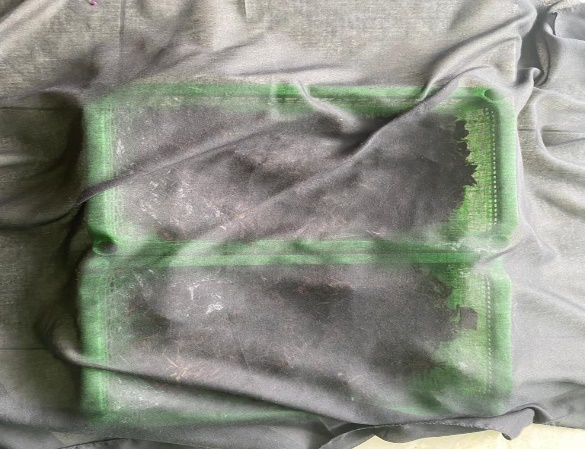 Penjemuran 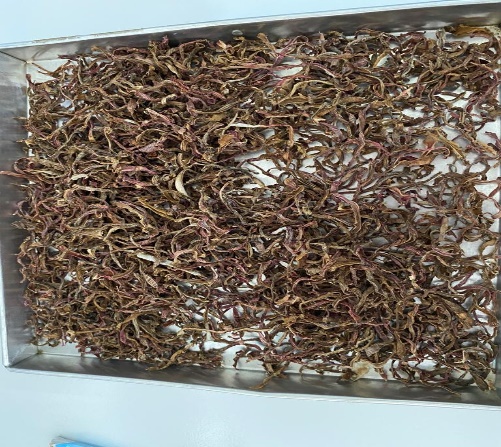 Hasil simplisia kering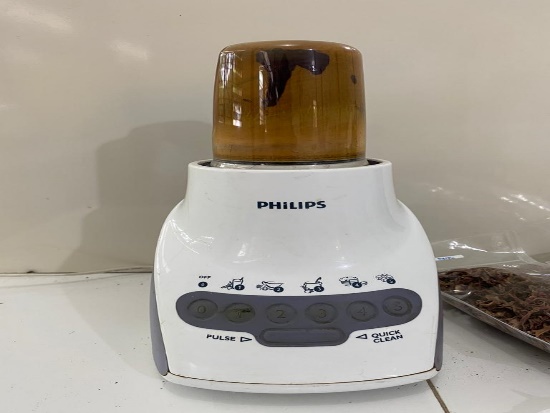 Blender 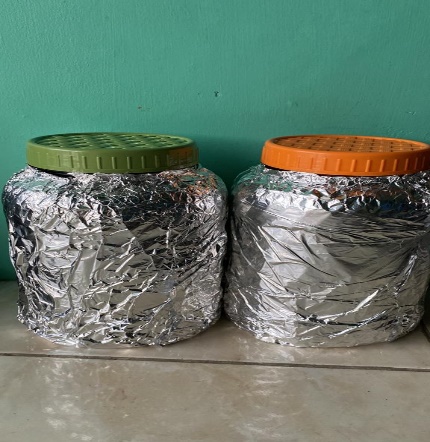 Maserasi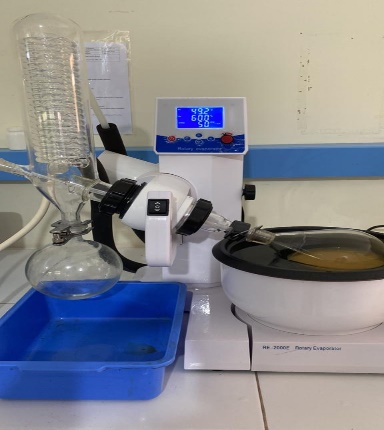 Proses rotary evaporator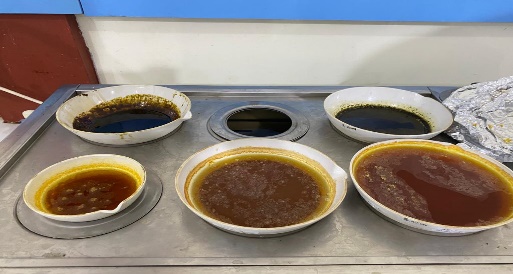 Penguapan di waterbath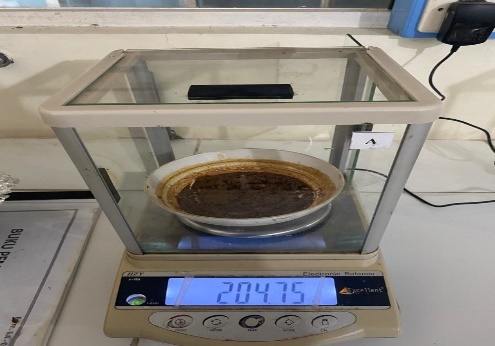 Buah naga merah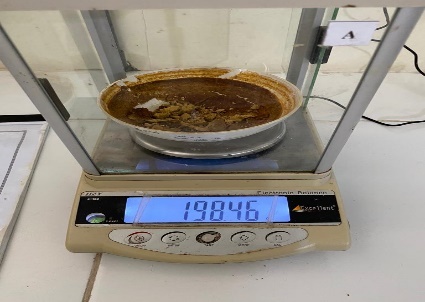 Buah naga putih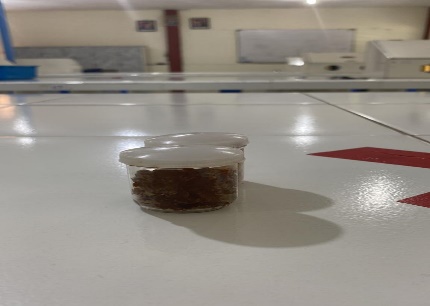 Ekstrak kental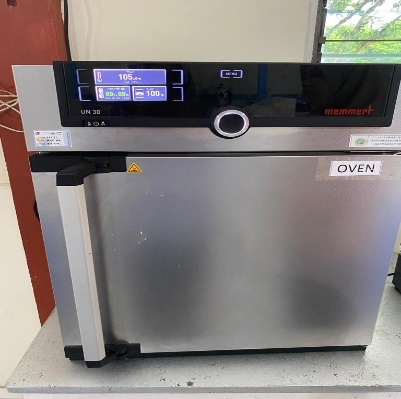 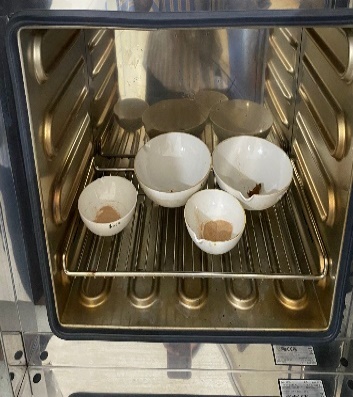 Uji kadar air ekstrak dan simplisia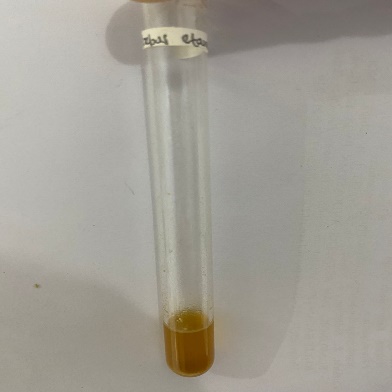 Uji bebas etanol ekstrak kuli buah naga merah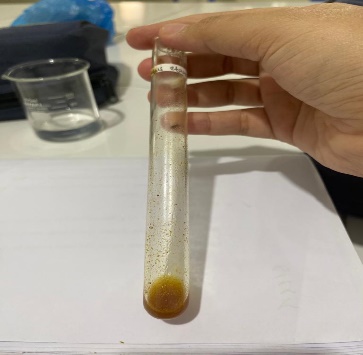 Uji bebas etanol ekstrak buah naga putihBuah naga merah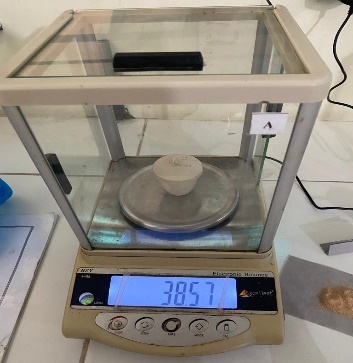 Kurs kosong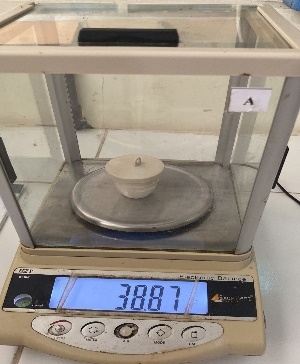 Kurs setelah kadar abu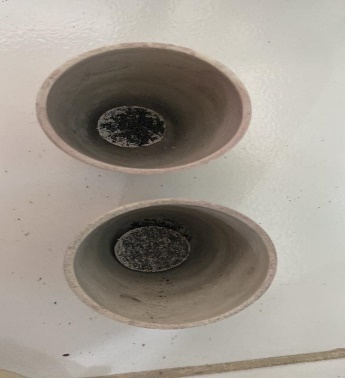 Hasil kadar abuBuah naga putih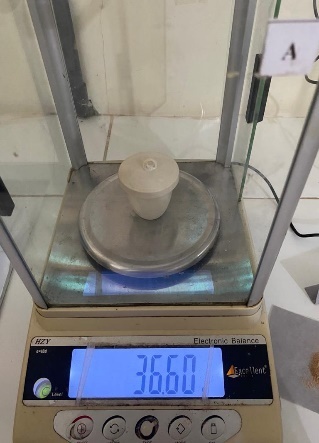 Kurs kosong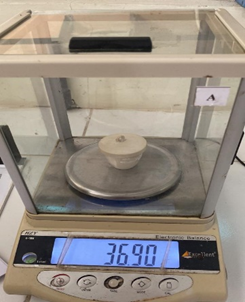 Kurs setelah kadar abu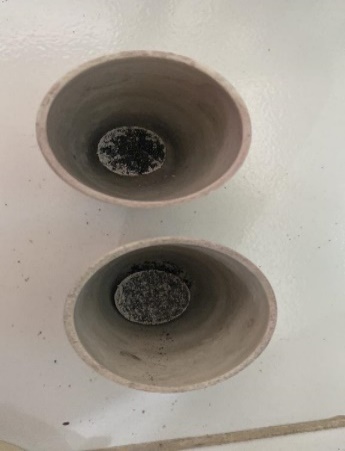 Hasil kadar abuMetabolit sekunderEkstrak kulit buah naga merahEkstrak kulit buah naga putihFlavonoid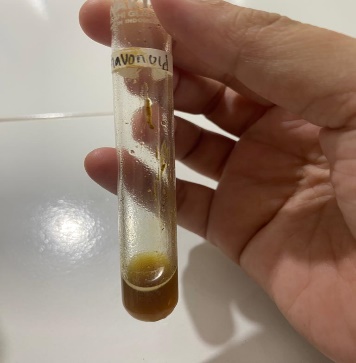 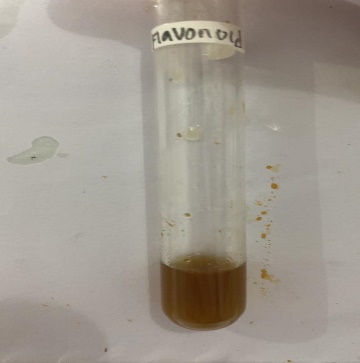 Tanin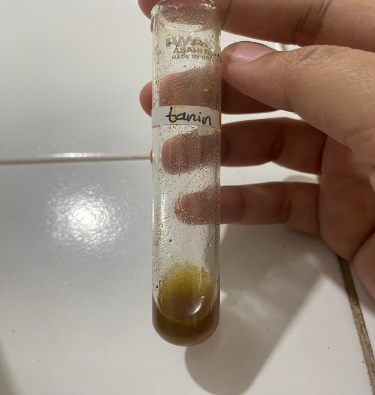 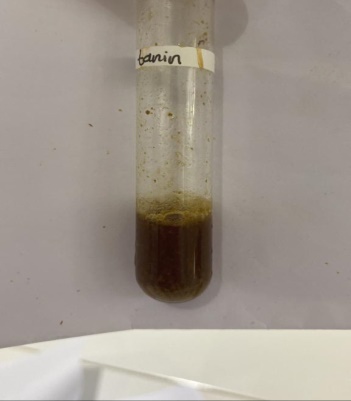 Saponin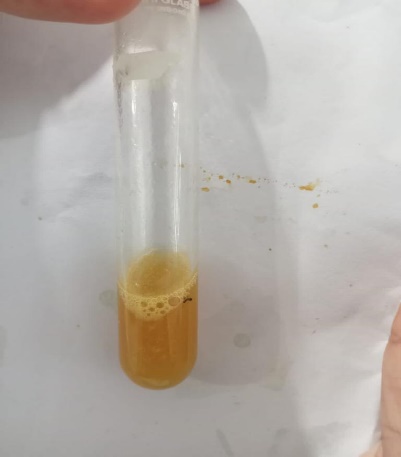 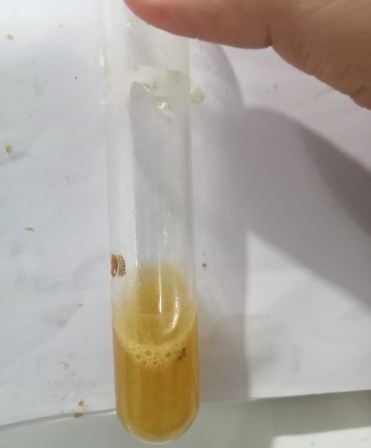 Alkaloid (dragendrof)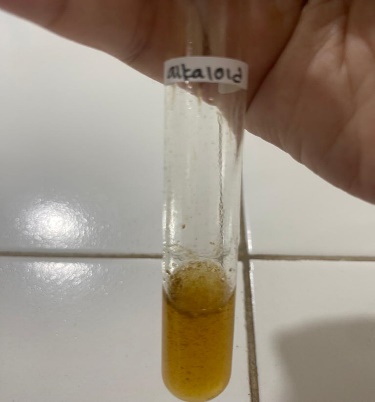 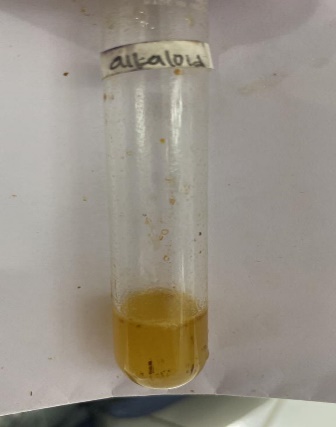 Fenol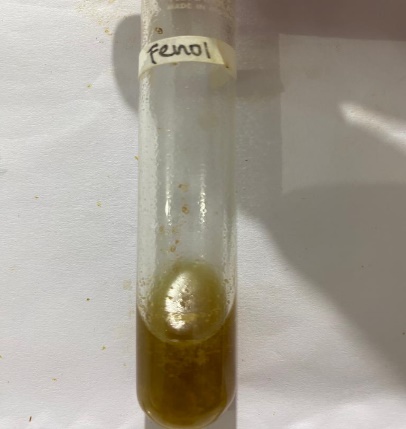 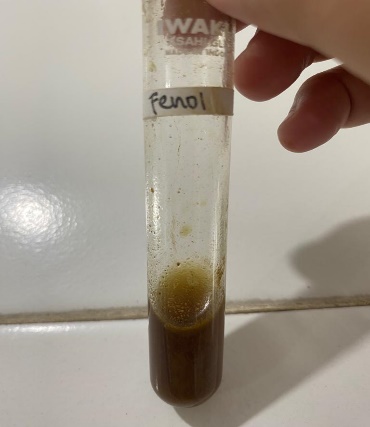 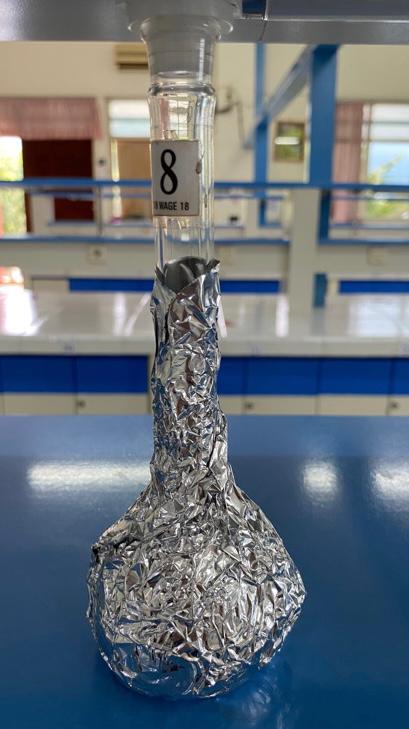 Larutan DPPH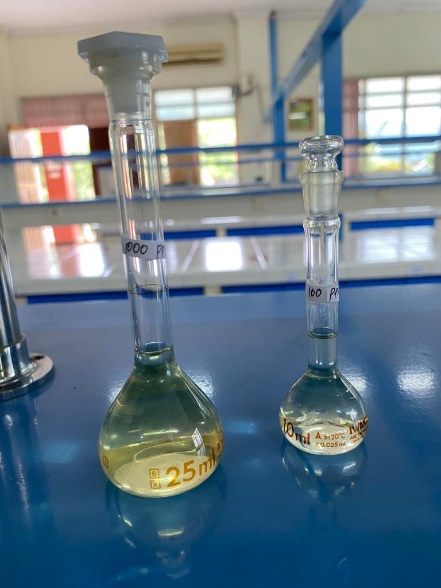 Kuersetin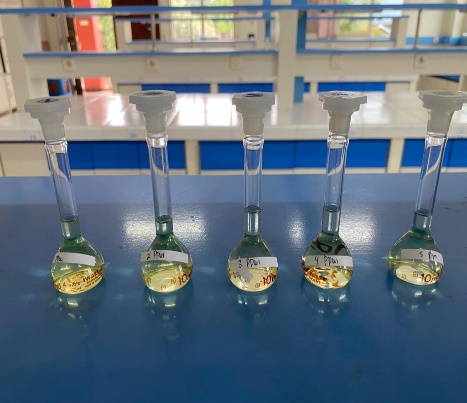 Deret konsentrasi kuersetin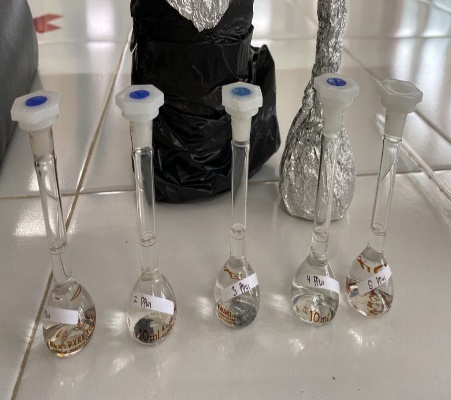 Deret konsentrasi buah naga merah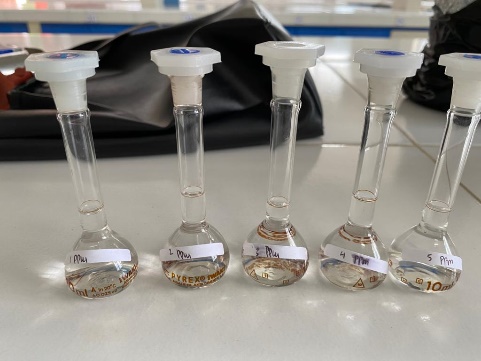 Deret konsentrasi buah naga putih